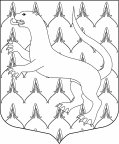 СОВЕТ ДЕПУТАТОВ  МО ВЕРЕВСКОЕ СЕЛЬСКОЕ ПОСЕЛЕНИЕГАТЧИНСКОГО МУНИЦИПАЛЬНОГО РАЙОНАЛЕНИНГРАДСКОЙ ОБЛАСТИЧЕТВЕРТЫЙ СОЗЫВРЕШЕНИЕ21 апреля 2022 года							                  	№114О внесении изменений в Решение Советадепутатов Веревского сельского поселения№ 99 от 16.12.2021 г. «О бюджете Веревскогосельского поселения на 2022 год и на плановый период 2023 и 2024 годов»	Руководствуясь ст. 153 Бюджетного Кодекса Российской Федерации, Федеральным законом от 06.10.2003 № 131-ФЗ «Об общих принципах организации местного самоуправления в Российской Федерации», Уставом муниципального образования Веревское сельское поселение и «Положением о бюджетном процессе в Веревском сельском поселении», и заслушав информацию начальника бюджетного сектора Федоровой Н.И.,СОВЕТ ДЕПУТАТОВ МО ВЕРЕВСКОЕ СЕЛЬСКОЕ ПОСЕЛЕНИЕРЕШИЛ:	Внести в решение Совета депутатов МО Веревское сельское поселение № 99 от 16.12.2021 года «О бюджете Веревского сельского поселения на 2022 год и на плановый период 2023 и 2024 годов» следующие изменения и дополнения:	1.) в статье 1:1.1.	 Изложить пункт 1 в следующей редакции:1. Утвердить основные характеристики бюджета Веревского сельского поселения на 2022 год:	– прогнозируемый общий объем доходов бюджета Веревского сельского поселения в сумме 122 199,0 тыс. руб.; 	– прогнозируемый общий объем расходов бюджета Веревского сельского поселения в сумме 132 131,9 тыс. руб.; 	– прогнозируемый дефицит бюджета Веревского сельского поселения в сумме 9 932,9 тыс. руб.	1.2.	Изложить пункт 2 в следующей редакции:2. Утвердить основные характеристики бюджета Веревского сельского поселения на плановый период 2023 и 2024 годы:прогнозируемый общий объем доходов бюджета Веревского сельского поселения на 2023 год в сумме 61 653,4 тыс. руб. и на 2024 год в сумме 74 489,2 тыс. руб.;общий объем расходов бюджета Веревского сельского поселения на 2023 год в сумме 64 752,2 тыс. руб., в том числе условно утвержденные расходы в сумме 1 581,9 тыс. руб. и на 2024 год в сумме 78 692,8 тыс. руб., в том числе условно утвержденные расходы в сумме 3 268,7 тыс. руб.;	прогнозируемый дефицит бюджета Веревского сельского поселения на 2023 год в сумме 3 098,8 тыс. руб. и на 2024 год в сумме 4 203,6 тыс. руб.	2.) в статье 4:а) изложить пункт 2 в следующей редакции:	2. Утвердить в пределах общего объема расходов, утвержденного статьей 1 настоящего решения, распределение бюджетных ассигнований по целевым статьям (муниципальным программам и непрограммным направлениям деятельности), группам видов расходов, разделам, подразделам классификации расходов бюджета на 2022 год согласно приложению 10 к настоящему решению, на плановый период 2023 и 2024 годов согласно приложению 11 к настоящему решению. б) в пункте 7 цифры: «17 607,1» заменить цифрами «27 533,1»«4 250,2» заменить цифрами «17 255,2»;в) добавить пункт 14, следующего содержания:«14. Утвердить в общей сумме расходов бюджета Веревского сельского поселения, за счет остатков средств бюджета Веревского сельского поселения на счетах по учету средств бюджета на 01.01.2022 года, средства в сумме 9 932,9 тыс. руб. на финансирование обязательств, возникающих по решению вопросов местного значения».	3.) в статье 5:а) в пункте 2 цифры 	«15 269,6» заменить цифрами «16 790,8»;				«15 471,9» заменить цифрами «15 341,5».б) добавить пункты 4 и 5 следующего содержания: «4. Утвердить размер индексации пенсии за выслугу лет муниципальным служащим в муниципальном образовании Веревское сельское поселение Гатчинского муниципального района Ленинградской области в 1,04 раза с 1 сентября 2022 года.»«5. Установить, что для оплаты труда рабочих по благоустройству населенных пунктов подростковых трудовых бригад применяется оклад с 1 января 2022 года в размере 14 250 руб., с 1 апреля 2022 года в размере 14 500 руб., с 1 декабря 2022 года в размере 14 170 рублей; для оплаты труда бригадиров подростковых трудовых бригад применяется оклад с 1 января 2022 года в размере 18 525 руб., с 1 апреля 2022 года в размере 18 850 руб., с 1 декабря 2022 года в размере 18 420 рублей.»	4.) в статье 7 пункт 1 изложить в новой редакции:	1. Установить верхний предел муниципального внутреннего долга Веревского сельского поселения по состоянию:на 1 января 2023 года в сумме 400,0 тыс. руб.;на 1 января 2024 года в сумме 400,0 тыс. руб.;на 1 января 2025 года в сумме 400,0 тыс. руб.	5.) «Приложение 1 Источники финансирования дефицита бюджета Веревского сельского поселения на 2022 год» изложить в новой редакции (прилагается).	6.) «Приложение 2 Источники финансирования дефицита бюджета Веревского сельского поселения на плановый период 2023 и 2024 годов» изложить в новой редакции (прилагается).	7.) «Приложение 3 Прогнозируемые поступления доходов в бюджет Веревского сельского поселения на 2022 год» изложить в новой редакции (прилагается).	8.) «Приложение 4 Прогнозируемые поступления доходов в бюджет Веревского сельского поселения на 2023 - 2024 годы» изложить в новой редакции (прилагается).	9.) «Приложение 5 Межбюджетные трансферты, получаемые в бюджет Веревского сельского поселения из других бюджетов на 2022 год» изложить в новой редакции (прилагается).	10.) «Приложение 6 Межбюджетные трансферты, получаемые в бюджет Веревского сельского поселения из других бюджетов на 2023 – 2024 годы» изложить в новой редакции (прилагается).	11.) «Приложение 8 Распределение бюджетных ассигнований по разделам и подразделам классификации расходов бюджета Веревского сельского поселения на 2022 год» изложить в новой редакции (прилагается).	12.) «Приложение 9 Распределение бюджетных ассигнований по разделам и подразделам классификации расходов бюджета Веревского сельского поселения на 2023 – 2024 годы год» изложить в новой редакции (прилагается).	13.) «Приложение 10 Распределение бюджетных ассигнований по целевым статьям (муниципальным программам и непрограммным направлениям деятельности), группам видов расходов, разделам, подразделам классификации расходов бюджета Веревского сельского поселения на 2022 год» изложить в новой редакции (прилагается).	14.) «Приложение 11 Распределение бюджетных ассигнований по целевым статьям (муниципальным программам и непрограммным направлениям деятельности), группам видов расходов, разделам, подразделам классификации расходов бюджета Веревского сельского поселения на 2022 - 2023 годы» изложить в новой редакции (прилагается).	15.) «Приложение 12 Ведомственная структура расходов бюджета Веревского сельского поселения на 2022 год» изложить в новой редакции (прилагается).	16.) «Приложение 13 Ведомственная структура расходов бюджета Веревского сельского поселения на 2023-2024 годы» изложить в новой редакции (прилагается).	17.) «Приложение 14 Распределение бюджетных ассигнований на реализацию муниципальной программы «Социально-экономическое развитие муниципального образования «Веревское сельское поселение» Гатчинского муниципального района Ленинградской области» на 2022 год» изложить в новой редакции (прилагается).	18.) «Приложение 15 Распределение бюджетных ассигнований на реализацию муниципальной программы «Социально-экономическое развитие муниципального образования «Веревское сельское поселение» Гатчинского муниципального района Ленинградской области» на прогнозируемый период 2023-24 годы» изложить в новой редакции (прилагается).	19.) «Приложение 16 Перечень объектов бюджетных инвестиций на осуществление капитальных вложений в объекты муниципальной собственности Веревского сельского поселения на 2022 год» изложить в новой редакции (прилагается).	20.) Решение вступает в силу с момента принятия и подлежит официальному опубликованию и размещению на официальном сайте МО Веревское сельское поселение.Глава МОВеревское сельское поселение					Д.В. МакеевПриложение 1к решению Совета депутатовВеревского сельского поселенияот 21.04.2022 года №114Приложение 2к решению Совета депутатовВеревского сельского поселенияот 21.04.2022 года №114Источники финансирования дефицитаБюджета Веревского сельского поселенияна плановый период 2023 и 2024 годовПриложение 16К решению совета депутатовВеревского сельского поселенияот 21.04.2022 года №114Перечень объектов бюджетных инвестиций на осуществление капитальных вложений в объекты муниципальной собственности Веревского сельского поселения на 2022 годИсточники финансирования дефицита бюджета Веревского сельского поселенияна 2022 годИсточники финансирования дефицита бюджета Веревского сельского поселенияна 2022 годИсточники финансирования дефицита бюджета Веревского сельского поселенияна 2022 годКодНаименование          Сумма(тысяч рублей)000 01 05 00 00 10 0000 000Изменение остатков средств бюджета на счетах по учету средств бюджета 9 932,9000 01 05 02 01 10 0000 510000 01 05 02 01 10 0000 610Увеличение прочих остатков денежных средств бюджетов сельских поселенийУменьшение прочих остатков денежных средств бюджетов сельских поселений9 932,9КодНаименованиеУтверждено на 2023 год,тысяч рублейУтверждено на 2024 год,тысяч рублей000 01 05 00 00 00 0000 000Изменение остатков средств на счетах по учету средств бюджета3 098,84 203,6000 01 05 02 01 10 0000 510000 01 05 02 01 10 0000 610Увеличение прочих остатков денежных средств бюджетов сельских поселенийУменьшение прочих остатков денежных средств бюджетов сельских поселений3 098,84 203,6Приложение 3Приложение 3к решению Совета депутатовк решению Совета депутатовВеревского сельского поселенияВеревского сельского поселенияот 21.04.2022 года №114от 21.04.2022 года №114ПРОГНОЗИРУЕМЫЕПРОГНОЗИРУЕМЫЕПРОГНОЗИРУЕМЫЕпоступления доходов в бюджет Веревского сельского поселенияпоступления доходов в бюджет Веревского сельского поселенияпоступления доходов в бюджет Веревского сельского поселенияна 2022 годКод бюджетной классификацииИсточник доходаСумма         (тыс.руб.)1 00 00000 00 0000 000ДОХОДЫ (налог., неналог.)74 430,0  Налоговые доходы39 460,0  1 01 00000 00 0000 000Налоги на прибыль, доходы15 320,0  1 01 02000 01 0000 110Налог на доходы физических лиц (НДФЛ)15 320,0  1 03 00000 00 0000 000Налоги на товары (работы, услуги)3 370,0  1 03 02000 01 0000 110Акцизы по подакцизным товарам (продукции), производимым на территории Российской Федерации3 370,0  1 05 00000 00 0000 000Налоги на совокупный доход40,0  1 05 03000 01 0000 110Единый седьскохозяйственный налог 40,0  1 06 00000 00 0000 000Налоги на имущество20 730,0  1 06 01000 00 0000 110Налог на имущество физических лиц2 100,0  1 06 06000 00 0000 110Земельный налог18 630,0  Неналоговые доходы34 970,0  1 11 00000 00 0000 000Доходы от использования имущества, находящегося в государственной и муниципальной собственности1 730,0  1 11 05025 10 0000 120Доходы от сдачи в аренду имущества1 11 05035 10 0533 120Доходы от сдачи в аренду имущества, находящегося в оперативном управлении органов управления сельских поселений и созданных ими учреждений860,0  1 11 09045 10 0111 130Прочие поступления от использования имущества (НАЙМ)870,0  1 13 00000 00 0000 000Доходы от оказания платных услуг и компенсаций затрат государства240,0  1 13 01995 10 0533 120Прочие доходы от оказания платных услуг240,0  1 14 00000 00 0000 000Доходы от продажи материальных и нематериальных активов33 000,0   114 06025 10 0000 430Доходы от продажи земельных участков, находящихся в собственности сельских поселений33 000,0  2 00 00000 00 0000 000Безвозмездные поступления 47 769,0  2 02 00000 00 0000 000Безвозмездные поступления от других бюджетов бюджетной системы РФ, кроме бюджетов государственных внебюджетных фондов47 224,6  2 02 16001 10 0000 150Дотации бюджетам поселений на выравнивание бюджетной обеспеченности13 550,8  2 02 20077 10 0000 150Субсидии бюджетам сельских поселений на софинансирование капитальных вложений в объекты муниципальной собственности5 978,3  2 02 20302 10 0000 150Субсидии на ликвидацию аварийного жилищного фонда 8 129,9  2 02 25497 10 0000 150Субсидия на реализацию по обеспечению жильем молодых семей0,0  2 02 29999 10 0000 150Субсидия на выполнение полномочий местного значения (ОЗ от 15.01.2018 г. № 03-оз)1 054,9  2 02 29999 10 0000 150Субсидия на реализацию местных инициатив граждан (ОЗ от 28.12.2018 г. № 147-оз)1 023,4  2 02 29999 10 0000 150Субсидии на поддержку развития общественной инфраструктуры1 000,0  2 02 29999 10 0000 150Субсидии на обостройство площадок ТКО2 02 29999 10 0000 150Субсидии на обеспечение стимулирующих выплат работникам культуры3 641,4  2 02 20216 10 0000 150Субсидия на осуществление дорожной деятельности12 414,9  2 02 35118 10 0000 150Субвенции на осуществление первичного воинск.учета289,6  2 02 30024 10 0000 150Субвенции на выполнение передаваемых полномочий3,5  2 02 49999 10 0000 150Прочие межбюджетные трансферты137,82 07 05030 10 0000 150Прочие межбюджетные трансферты544,4  Итого доходов122 199,0Приложение 4Приложение 4к решению Совета депутатовк решению Совета депутатовк решению Совета депутатовВеревского сельского поселенияВеревского сельского поселенияВеревского сельского поселенияот 21.04.2022 года №114от 21.04.2022 года №114от 21.04.2022 года №114ПРОГНОЗИРУЕМЫЕ ПОСТУПЛЕНИЯ ДОХОДОВПРОГНОЗИРУЕМЫЕ ПОСТУПЛЕНИЯ ДОХОДОВПРОГНОЗИРУЕМЫЕ ПОСТУПЛЕНИЯ ДОХОДОВПРОГНОЗИРУЕМЫЕ ПОСТУПЛЕНИЯ ДОХОДОВВ БЮДЖЕТ ВЕРЕВСКОГО СЕЛЬСКОГО ПОСЕЛЕНИЯ НА 2023 - 2024 годыВ БЮДЖЕТ ВЕРЕВСКОГО СЕЛЬСКОГО ПОСЕЛЕНИЯ НА 2023 - 2024 годыВ БЮДЖЕТ ВЕРЕВСКОГО СЕЛЬСКОГО ПОСЕЛЕНИЯ НА 2023 - 2024 годыВ БЮДЖЕТ ВЕРЕВСКОГО СЕЛЬСКОГО ПОСЕЛЕНИЯ НА 2023 - 2024 годыКод бюджетной классификацииИсточник доходов2023 год, прогноз  (тыс. руб.)2024 год, прогноз  (тыс.руб.) 1 00 00000 00 0000 000НАЛОГОВЫЕ И НЕНАЛОГОВЫЕ ДОХОДЫ46 197,0  46 763,0  НАЛОГОВЫЕ ДОХОДЫ38 992,0  39 383,0  1 01 00000 00 0000 000Налоги на прибыль, доходы14 600,0  14 710,0  1 01 02000 01 0000 110Налог на доходы физических лиц (НДФЛ)14 600,0  14 710,0  1 03 00000 00 0000 000Налоги на товары (работы, услуги)3 450,0  3 470,0  1 03 02000 01 0000 110Акцизы по подакцизным товарам (продукции), производимым на территории Российской Федерации3 450,0  3 470,0  1 05 00000 00 0000 000Налоги на совокупный доход42,0  43,0  1 05 03000 01 0000 110Единый седьскохозяйственный налог 42,0  43,0  1 06 00000 00 0000 000Налоги на имущество20 900,0  21 160,0  1 06 01000 00 0000 110Налог на имущество физических лиц2 150,0  2 200,0  1 06 06000 00 0000 110Земельный налог18 750,0  18 960,0  Неналоговые доходы7 205,0  7 380,0  1 11 00000 00 0000 000Доходы от использования имущества, находящегося в государственной и муниципальной собственности875,0  880,0  1 11 09045 10 0111 120Прочие поступления от использования имущества (НАЙМ)875,0  880,0  1 13 00000 00 0000 000Доходы от оказания платных услуг и компенсаций затрат государства1 14 00000 00 0000 000Доходы от продажи материальных и нематериальных активов6 330,0  6 500,0   114 06025 10 0000 430Доходы от продажи земельных участков, находящихся в собственности сельских поселений6 330,0  6 500,0  2 02 00000 00 0000 000Безвозмездные поступления от других бюджетов бюджетной системы РФ, кроме бюджетов государственных внебюджетных фондов15 456,4  27 726,2  2 02 16001 10 0000 150Дотации бюджетам поселений на выравнивание бюджетной обеспеченности13 979,0  14 407,8  2 02 25497 10 0000 150Субсидия на реализацию по обеспечению жильем молодых семей1 174,2  2 02 20216 10 0000 150Субсидия на осуществление дорожной деятельности13 005,0  2 02 35118 10 0000 150Субвенции на осуществление первичного воинск.учета299,6  309,9  2 02 30024 10 0000 150Субвенции на выполнение передаваемых полномочий3,5  3,5  2 02 49999 10 0000 150Прочие межбюджетные трансферты0,00,0Итого доходов61 653,474 489,2Приложение 5Приложение 5к решению Совета депутатовк решению Совета депутатовВеревского сельского поселенияВеревского сельского поселенияот 21.04.2022 года №114от 21.04.2022 года №114МЕЖБЮДЖЕТНЫЕ ТРАНСФЕРТЫ,МЕЖБЮДЖЕТНЫЕ ТРАНСФЕРТЫ,МЕЖБЮДЖЕТНЫЕ ТРАНСФЕРТЫ,ПОЛУЧАЕМЫЕ В БЮДЖЕТ ВЕРЕВСКОГО СЕЛЬСКОГО ПОСЕЛЕНИЯПОЛУЧАЕМЫЕ В БЮДЖЕТ ВЕРЕВСКОГО СЕЛЬСКОГО ПОСЕЛЕНИЯПОЛУЧАЕМЫЕ В БЮДЖЕТ ВЕРЕВСКОГО СЕЛЬСКОГО ПОСЕЛЕНИЯ ИЗ ДРУГИХ БЮДЖЕТОВ  ИЗ ДРУГИХ БЮДЖЕТОВ  ИЗ ДРУГИХ БЮДЖЕТОВ НА 2022 ГОДКод бюджетной классификацииИсточник доходовСумма Код бюджетной классификацииИсточник доходов(тыс. руб.)123202 15 001 10 0000 150Дотации бюджетам поселений на выравнивание бюджетной обеспеченности из областного бюджета (ОФФПП)10 168,7  202 15 001 10 0000 150Дотации бюджетам поселений на выравнивание бюджетной обеспеченности из районного бюджета (ФФПП ГМР)3 382,1  202 02 216 10 0000 150Субсидия на осуществление дорожной деятельности12 414,9  202 20 302 10 0000 150Субсидии на ликвидацию аварийного жилищного фонда 8 129,9  202 25 497 10 0000 150Субсидия на реализацию по обеспечению жильем молодых семей0,0  202 29 999 10 0000 150 Субсидия на выполнение полномочий местного значения (ОЗ № 03-оз)1 054,9  202 29 999 10 0000 150 Субсидия на реализацию местных инициатив граждан (ОЗ  № 147-оз)1 023,4  202 29 999 10 0000 150 Субсидия на обеспечение стимулирующих выплат  работникам культуры3 641,4  202 29 999 10 0000 150Субсидии на поддержку развития общественной инфраструктуры1 000,0  202 35 118 10 0000 150Субвенции на осуществление первичного воинского учета289,6  202 30 024 10 0000 150Субвенции на выполнение передаваемых полномочий3,5   202 20 077 10 0000 150Субсидии бюджетам сельских поселений на софинансирование капитальных вложений в объекты муниципальной собственности5 978,3  202 49 999 10 0000 150Прочие межбюджетные трансферты, передаваемые бюджетам поселений137,8  Приложение 6Приложение 6к решению Совета депутатовк решению Совета депутатовк решению Совета депутатовВеревского сельского поселенияВеревского сельского поселенияВеревского сельского поселенияот 21.04.2022 года №114от 21.04.2022 года №114МЕЖБЮДЖЕТНЫЕ ТРАНСФЕРТЫ,МЕЖБЮДЖЕТНЫЕ ТРАНСФЕРТЫ,МЕЖБЮДЖЕТНЫЕ ТРАНСФЕРТЫ,МЕЖБЮДЖЕТНЫЕ ТРАНСФЕРТЫ,ПОЛУЧАЕМЫЕ В БЮДЖЕТ ВЕРЕВСКОГО СЕЛЬСКОГО ПОСЕЛЕНИЯПОЛУЧАЕМЫЕ В БЮДЖЕТ ВЕРЕВСКОГО СЕЛЬСКОГО ПОСЕЛЕНИЯПОЛУЧАЕМЫЕ В БЮДЖЕТ ВЕРЕВСКОГО СЕЛЬСКОГО ПОСЕЛЕНИЯПОЛУЧАЕМЫЕ В БЮДЖЕТ ВЕРЕВСКОГО СЕЛЬСКОГО ПОСЕЛЕНИЯИЗ ДРУГИХ БЮДЖЕТОВИЗ ДРУГИХ БЮДЖЕТОВИЗ ДРУГИХ БЮДЖЕТОВИЗ ДРУГИХ БЮДЖЕТОВНА 2023 - 2024 ГОДЫНА 2023 - 2024 ГОДЫНА 2023 - 2024 ГОДЫНА 2023 - 2024 ГОДЫКод бюджетной классификацииИсточник доходовБюджетные назначения 2023 год, прогноз (тыс. руб.)Бюджетные назначения 2024 год, прогноз (тыс. руб.)1234202 15 001 10 0000 150Дотации бюджетам поселений на выравнивание бюджетной обеспеченности из областного бюджета (ОФФПП)10 590,6  11 017,1  202 15 001 10 0000 150Дотации бюджетам поселений на выравнивание бюджетной обеспеченности из районного бюджета (ФФПП ГМР)3 388,4  3 390,7  202 02 216 10 0000 150Субсидия на осуществление дорожной деятельности13 005,0  202 25 497 10 0000 150Субсидия на реализацию по обеспечению жильем молодых семей1 174,2  202 35 118 10 0000 150Субвенции на осуществление первичного воинского учета299,6  309,9  202 30 024 10 0000 150Субвенции на выполнение передаваемых полномочий3,5  3,5              Итого15 456,4  27 726,2  Приложение 8к решению Совета депутатовВеревского сельского поселенияот 21.04.2022 года №114Приложение 8к решению Совета депутатовВеревского сельского поселенияот 21.04.2022 года №114Приложение 8к решению Совета депутатовВеревского сельского поселенияот 21.04.2022 года №114Приложение 8к решению Совета депутатовВеревского сельского поселенияот 21.04.2022 года №114Приложение 8к решению Совета депутатовВеревского сельского поселенияот 21.04.2022 года №114Приложение 8к решению Совета депутатовВеревского сельского поселенияот 21.04.2022 года №114Приложение 8к решению Совета депутатовВеревского сельского поселенияот 21.04.2022 года №114Приложение 8к решению Совета депутатовВеревского сельского поселенияот 21.04.2022 года №114Приложение 8к решению Совета депутатовВеревского сельского поселенияот 21.04.2022 года №114Приложение 8к решению Совета депутатовВеревского сельского поселенияот 21.04.2022 года №114Приложение 8к решению Совета депутатовВеревского сельского поселенияот 21.04.2022 года №114Приложение 8к решению Совета депутатовВеревского сельского поселенияот 21.04.2022 года №114Приложение 8к решению Совета депутатовВеревского сельского поселенияот 21.04.2022 года №114Приложение 8к решению Совета депутатовВеревского сельского поселенияот 21.04.2022 года №114Распределение бюджетных ассигнований по разделам и подразделам  классификации расходов бюджета Веревского сельского поселения на  2022 годРаспределение бюджетных ассигнований по разделам и подразделам  классификации расходов бюджета Веревского сельского поселения на  2022 годРаспределение бюджетных ассигнований по разделам и подразделам  классификации расходов бюджета Веревского сельского поселения на  2022 годРаспределение бюджетных ассигнований по разделам и подразделам  классификации расходов бюджета Веревского сельского поселения на  2022 годРаспределение бюджетных ассигнований по разделам и подразделам  классификации расходов бюджета Веревского сельского поселения на  2022 годРаспределение бюджетных ассигнований по разделам и подразделам  классификации расходов бюджета Веревского сельского поселения на  2022 годРаспределение бюджетных ассигнований по разделам и подразделам  классификации расходов бюджета Веревского сельского поселения на  2022 годРаспределение бюджетных ассигнований по разделам и подразделам  классификации расходов бюджета Веревского сельского поселения на  2022 годРаспределение бюджетных ассигнований по разделам и подразделам  классификации расходов бюджета Веревского сельского поселения на  2022 годРаспределение бюджетных ассигнований по разделам и подразделам  классификации расходов бюджета Веревского сельского поселения на  2022 годРаспределение бюджетных ассигнований по разделам и подразделам  классификации расходов бюджета Веревского сельского поселения на  2022 годРаспределение бюджетных ассигнований по разделам и подразделам  классификации расходов бюджета Веревского сельского поселения на  2022 годРаспределение бюджетных ассигнований по разделам и подразделам  классификации расходов бюджета Веревского сельского поселения на  2022 годРаспределение бюджетных ассигнований по разделам и подразделам  классификации расходов бюджета Веревского сельского поселения на  2022 годНаименованиеНаименованиеНаименованиеНаименованиеНаименованиеНаименованиеРзРзРзПРПРСуммаСуммаСуммаНаименованиеНаименованиеНаименованиеНаименованиеНаименованиеНаименованиеРзРзРзПРПРСуммаСуммаСуммаОБЩЕГОСУДАРСТВЕННЫЕ ВОПРОСЫОБЩЕГОСУДАРСТВЕННЫЕ ВОПРОСЫОБЩЕГОСУДАРСТВЕННЫЕ ВОПРОСЫОБЩЕГОСУДАРСТВЕННЫЕ ВОПРОСЫОБЩЕГОСУДАРСТВЕННЫЕ ВОПРОСЫОБЩЕГОСУДАРСТВЕННЫЕ ВОПРОСЫ010101000019 378,619 378,619 378,6Функционирование Правительства Российской Федерации, высших исполнительных органов государственной власти субъектов Российской Федерации, местных администрацийФункционирование Правительства Российской Федерации, высших исполнительных органов государственной власти субъектов Российской Федерации, местных администрацийФункционирование Правительства Российской Федерации, высших исполнительных органов государственной власти субъектов Российской Федерации, местных администрацийФункционирование Правительства Российской Федерации, высших исполнительных органов государственной власти субъектов Российской Федерации, местных администрацийФункционирование Правительства Российской Федерации, высших исполнительных органов государственной власти субъектов Российской Федерации, местных администрацийФункционирование Правительства Российской Федерации, высших исполнительных органов государственной власти субъектов Российской Федерации, местных администраций010101040416 790,816 790,816 790,8Обеспечение деятельности финансовых, налоговых и таможенных органов и органов финансового (финансово-бюджетного) надзораОбеспечение деятельности финансовых, налоговых и таможенных органов и органов финансового (финансово-бюджетного) надзораОбеспечение деятельности финансовых, налоговых и таможенных органов и органов финансового (финансово-бюджетного) надзораОбеспечение деятельности финансовых, налоговых и таможенных органов и органов финансового (финансово-бюджетного) надзораОбеспечение деятельности финансовых, налоговых и таможенных органов и органов финансового (финансово-бюджетного) надзораОбеспечение деятельности финансовых, налоговых и таможенных органов и органов финансового (финансово-бюджетного) надзора0101010606353,8353,8353,8Резервные фондыРезервные фондыРезервные фондыРезервные фондыРезервные фондыРезервные фонды0101011111100,0100,0100,0Другие общегосударственные вопросыДругие общегосударственные вопросыДругие общегосударственные вопросыДругие общегосударственные вопросыДругие общегосударственные вопросыДругие общегосударственные вопросы01010113132 134,02 134,02 134,0НАЦИОНАЛЬНАЯ ОБОРОНАНАЦИОНАЛЬНАЯ ОБОРОНАНАЦИОНАЛЬНАЯ ОБОРОНАНАЦИОНАЛЬНАЯ ОБОРОНАНАЦИОНАЛЬНАЯ ОБОРОНАНАЦИОНАЛЬНАЯ ОБОРОНА0202020000289,6289,6289,6Мобилизационная и вневойсковая подготовкаМобилизационная и вневойсковая подготовкаМобилизационная и вневойсковая подготовкаМобилизационная и вневойсковая подготовкаМобилизационная и вневойсковая подготовкаМобилизационная и вневойсковая подготовка0202020303289,6289,6289,6НАЦИОНАЛЬНАЯ БЕЗОПАСНОСТЬ И ПРАВООХРАНИТЕЛЬНАЯ ДЕЯТЕЛЬНОСТЬНАЦИОНАЛЬНАЯ БЕЗОПАСНОСТЬ И ПРАВООХРАНИТЕЛЬНАЯ ДЕЯТЕЛЬНОСТЬНАЦИОНАЛЬНАЯ БЕЗОПАСНОСТЬ И ПРАВООХРАНИТЕЛЬНАЯ ДЕЯТЕЛЬНОСТЬНАЦИОНАЛЬНАЯ БЕЗОПАСНОСТЬ И ПРАВООХРАНИТЕЛЬНАЯ ДЕЯТЕЛЬНОСТЬНАЦИОНАЛЬНАЯ БЕЗОПАСНОСТЬ И ПРАВООХРАНИТЕЛЬНАЯ ДЕЯТЕЛЬНОСТЬНАЦИОНАЛЬНАЯ БЕЗОПАСНОСТЬ И ПРАВООХРАНИТЕЛЬНАЯ ДЕЯТЕЛЬНОСТЬ0303030000260,0260,0260,0Другие вопросы в области национальной безопасности и правоохранительной деятельностиДругие вопросы в области национальной безопасности и правоохранительной деятельностиДругие вопросы в области национальной безопасности и правоохранительной деятельностиДругие вопросы в области национальной безопасности и правоохранительной деятельностиДругие вопросы в области национальной безопасности и правоохранительной деятельностиДругие вопросы в области национальной безопасности и правоохранительной деятельности0303031414260,0260,0260,0НАЦИОНАЛЬНАЯ ЭКОНОМИКАНАЦИОНАЛЬНАЯ ЭКОНОМИКАНАЦИОНАЛЬНАЯ ЭКОНОМИКАНАЦИОНАЛЬНАЯ ЭКОНОМИКАНАЦИОНАЛЬНАЯ ЭКОНОМИКАНАЦИОНАЛЬНАЯ ЭКОНОМИКА040404000028 123,128 123,128 123,1Дорожное хозяйство (дорожные фонды)Дорожное хозяйство (дорожные фонды)Дорожное хозяйство (дорожные фонды)Дорожное хозяйство (дорожные фонды)Дорожное хозяйство (дорожные фонды)Дорожное хозяйство (дорожные фонды)040404090927 533,127 533,127 533,1Другие вопросы в области национальной экономикиДругие вопросы в области национальной экономикиДругие вопросы в области национальной экономикиДругие вопросы в области национальной экономикиДругие вопросы в области национальной экономикиДругие вопросы в области национальной экономики0404041212590,0590,0590,0ЖИЛИЩНО-КОММУНАЛЬНОЕ ХОЗЯЙСТВОЖИЛИЩНО-КОММУНАЛЬНОЕ ХОЗЯЙСТВОЖИЛИЩНО-КОММУНАЛЬНОЕ ХОЗЯЙСТВОЖИЛИЩНО-КОММУНАЛЬНОЕ ХОЗЯЙСТВОЖИЛИЩНО-КОММУНАЛЬНОЕ ХОЗЯЙСТВОЖИЛИЩНО-КОММУНАЛЬНОЕ ХОЗЯЙСТВО050505000047 408,347 408,347 408,3Жилищное хозяйствоЖилищное хозяйствоЖилищное хозяйствоЖилищное хозяйствоЖилищное хозяйствоЖилищное хозяйство050505010114 812,614 812,614 812,6Коммунальное хозяйствоКоммунальное хозяйствоКоммунальное хозяйствоКоммунальное хозяйствоКоммунальное хозяйствоКоммунальное хозяйство050505020211 170,711 170,711 170,7БлагоустройствоБлагоустройствоБлагоустройствоБлагоустройствоБлагоустройствоБлагоустройство050505030321 425,021 425,021 425,0ОБРАЗОВАНИЕОБРАЗОВАНИЕОБРАЗОВАНИЕОБРАЗОВАНИЕОБРАЗОВАНИЕОБРАЗОВАНИЕ0707070000383,4383,4383,4Профессиональная подготовка, переподготовка и повышение квалификацииПрофессиональная подготовка, переподготовка и повышение квалификацииПрофессиональная подготовка, переподготовка и повышение квалификацииПрофессиональная подготовка, переподготовка и повышение квалификацииПрофессиональная подготовка, переподготовка и повышение квалификацииПрофессиональная подготовка, переподготовка и повышение квалификации070707050570,070,070,0Молодежная политикаМолодежная политикаМолодежная политикаМолодежная политикаМолодежная политикаМолодежная политика0707070707313,4313,4313,4КУЛЬТУРА, КИНЕМАТОГРАФИЯКУЛЬТУРА, КИНЕМАТОГРАФИЯКУЛЬТУРА, КИНЕМАТОГРАФИЯКУЛЬТУРА, КИНЕМАТОГРАФИЯКУЛЬТУРА, КИНЕМАТОГРАФИЯКУЛЬТУРА, КИНЕМАТОГРАФИЯ080808000026 033,326 033,326 033,3КультураКультураКультураКультураКультураКультура080808010126 033,326 033,326 033,3СОЦИАЛЬНАЯ ПОЛИТИКАСОЦИАЛЬНАЯ ПОЛИТИКАСОЦИАЛЬНАЯ ПОЛИТИКАСОЦИАЛЬНАЯ ПОЛИТИКАСОЦИАЛЬНАЯ ПОЛИТИКАСОЦИАЛЬНАЯ ПОЛИТИКА10101000001 131,11 131,11 131,1Пенсионное обеспечениеПенсионное обеспечениеПенсионное обеспечениеПенсионное обеспечениеПенсионное обеспечениеПенсионное обеспечение10101001011 131,11 131,11 131,1ФИЗИЧЕСКАЯ КУЛЬТУРА И СПОРТФИЗИЧЕСКАЯ КУЛЬТУРА И СПОРТФИЗИЧЕСКАЯ КУЛЬТУРА И СПОРТФИЗИЧЕСКАЯ КУЛЬТУРА И СПОРТФИЗИЧЕСКАЯ КУЛЬТУРА И СПОРТФИЗИЧЕСКАЯ КУЛЬТУРА И СПОРТ11111100009 124,49 124,49 124,4Физическая культураФизическая культураФизическая культураФизическая культураФизическая культураФизическая культура11111101017 037,47 037,47 037,4Массовый спортМассовый спортМассовый спортМассовый спортМассовый спортМассовый спорт11111102022 087,02 087,02 087,0ВсегоВсегоВсегоВсегоВсегоВсего132 131,9132 131,9132 131,9Приложение 9Приложение 9Приложение 9Приложение 9Приложение 9Приложение 9Приложение 9Приложение 9Приложение 9Приложение 9к решению Совета депутатовк решению Совета депутатовк решению Совета депутатовк решению Совета депутатовк решению Совета депутатовк решению Совета депутатовк решению Совета депутатовк решению Совета депутатовк решению Совета депутатовВеревского сельского поселенияВеревского сельского поселенияВеревского сельского поселенияВеревского сельского поселенияВеревского сельского поселенияВеревского сельского поселенияВеревского сельского поселенияВеревского сельского поселенияВеревского сельского поселенияВеревского сельского поселенияот 21.04.2022 года №114от 21.04.2022 года №114от 21.04.2022 года №114от 21.04.2022 года №114от 21.04.2022 года №114от 21.04.2022 года №114от 21.04.2022 года №114от 21.04.2022 года №114от 21.04.2022 года №114от 21.04.2022 года №114Распределение бюджетных ассигнований по разделам и подразделам классификации расходов бюджета Веревского сельского поселения Распределение бюджетных ассигнований по разделам и подразделам классификации расходов бюджета Веревского сельского поселения Распределение бюджетных ассигнований по разделам и подразделам классификации расходов бюджета Веревского сельского поселения Распределение бюджетных ассигнований по разделам и подразделам классификации расходов бюджета Веревского сельского поселения Распределение бюджетных ассигнований по разделам и подразделам классификации расходов бюджета Веревского сельского поселения Распределение бюджетных ассигнований по разделам и подразделам классификации расходов бюджета Веревского сельского поселения Распределение бюджетных ассигнований по разделам и подразделам классификации расходов бюджета Веревского сельского поселения Распределение бюджетных ассигнований по разделам и подразделам классификации расходов бюджета Веревского сельского поселения Распределение бюджетных ассигнований по разделам и подразделам классификации расходов бюджета Веревского сельского поселения Распределение бюджетных ассигнований по разделам и подразделам классификации расходов бюджета Веревского сельского поселения Распределение бюджетных ассигнований по разделам и подразделам классификации расходов бюджета Веревского сельского поселения Распределение бюджетных ассигнований по разделам и подразделам классификации расходов бюджета Веревского сельского поселения Распределение бюджетных ассигнований по разделам и подразделам классификации расходов бюджета Веревского сельского поселения на 2023 - 24 годына 2023 - 24 годына 2023 - 24 годына 2023 - 24 годына 2023 - 24 годына 2023 - 24 годына 2023 - 24 годына 2023 - 24 годына 2023 - 24 годына 2023 - 24 годына 2023 - 24 годына 2023 - 24 годына 2023 - 24 годыНаименованиеНаименованиеНаименованиеРзПРПРПРПР2023 г.2023 г.2023 г.2024 г.2024 г.НаименованиеНаименованиеНаименованиеРзПРПРПРПР2023 г.2023 г.2023 г.2024 г.2024 г.ОБЩЕГОСУДАРСТВЕННЫЕ ВОПРОСЫОБЩЕГОСУДАРСТВЕННЫЕ ВОПРОСЫОБЩЕГОСУДАРСТВЕННЫЕ ВОПРОСЫ010000000017 169,317 169,317 169,317 534,517 534,5Функционирование Правительства Российской Федерации, высших исполнительных органов государственной власти субъектов Российской Федерации, местных администрацийФункционирование Правительства Российской Федерации, высших исполнительных органов государственной власти субъектов Российской Федерации, местных администрацийФункционирование Правительства Российской Федерации, высших исполнительных органов государственной власти субъектов Российской Федерации, местных администраций010404040415 341,515 341,515 341,515 656,715 656,7Обеспечение деятельности финансовых, налоговых и таможенных органов и органов финансового (финансово-бюджетного) надзораОбеспечение деятельности финансовых, налоговых и таможенных органов и органов финансового (финансово-бюджетного) надзораОбеспечение деятельности финансовых, налоговых и таможенных органов и органов финансового (финансово-бюджетного) надзора0106060606353,8353,8353,8353,8353,8Резервные фондыРезервные фондыРезервные фонды0111111111100,0100,0100,0100,0100,0Другие общегосударственные вопросыДругие общегосударственные вопросыДругие общегосударственные вопросы01131313131 374,01 374,01 374,01 424,01 424,0НАЦИОНАЛЬНАЯ ОБОРОНАНАЦИОНАЛЬНАЯ ОБОРОНАНАЦИОНАЛЬНАЯ ОБОРОНА0200000000299,6299,6299,6309,9309,9Мобилизационная и вневойсковая подготовкаМобилизационная и вневойсковая подготовкаМобилизационная и вневойсковая подготовка0203030303299,6299,6299,6309,9309,9НАЦИОНАЛЬНАЯ БЕЗОПАСНОСТЬ И ПРАВООХРАНИТЕЛЬНАЯ ДЕЯТЕЛЬНОСТЬНАЦИОНАЛЬНАЯ БЕЗОПАСНОСТЬ И ПРАВООХРАНИТЕЛЬНАЯ ДЕЯТЕЛЬНОСТЬНАЦИОНАЛЬНАЯ БЕЗОПАСНОСТЬ И ПРАВООХРАНИТЕЛЬНАЯ ДЕЯТЕЛЬНОСТЬ0300000000100,0100,0100,0120,0120,0Другие вопросы в области национальной безопасности и правоохранительной деятельностиДругие вопросы в области национальной безопасности и правоохранительной деятельностиДругие вопросы в области национальной безопасности и правоохранительной деятельности0314141414100,0100,0100,0120,0120,0НАЦИОНАЛЬНАЯ ЭКОНОМИКАНАЦИОНАЛЬНАЯ ЭКОНОМИКАНАЦИОНАЛЬНАЯ ЭКОНОМИКА04000000003 703,23 703,23 703,217 310,217 310,2Дорожное хозяйство (дорожные фонды)Дорожное хозяйство (дорожные фонды)Дорожное хозяйство (дорожные фонды)04090909093 653,23 653,23 653,217 255,217 255,2Другие вопросы в области национальной экономикиДругие вопросы в области национальной экономикиДругие вопросы в области национальной экономики041212121250,050,050,055,055,0ЖИЛИЩНО-КОММУНАЛЬНОЕ ХОЗЯЙСТВОЖИЛИЩНО-КОММУНАЛЬНОЕ ХОЗЯЙСТВОЖИЛИЩНО-КОММУНАЛЬНОЕ ХОЗЯЙСТВО050000000017 694,717 694,717 694,716 727,716 727,7Жилищное хозяйствоЖилищное хозяйствоЖилищное хозяйство05010101011 702,71 702,71 702,71 702,71 702,7Коммунальное хозяйствоКоммунальное хозяйствоКоммунальное хозяйство05020202022 737,72 737,72 737,72 792,72 792,7БлагоустройствоБлагоустройствоБлагоустройство050303030313 254,313 254,313 254,312 232,312 232,3ОБРАЗОВАНИЕОБРАЗОВАНИЕОБРАЗОВАНИЕ0700000000318,9318,9318,9365,9365,9Профессиональная подготовка, переподготовка и повышение квалификацииПрофессиональная подготовка, переподготовка и повышение квалификацииПрофессиональная подготовка, переподготовка и повышение квалификации070505050580,080,080,0100,0100,0Молодежная политикаМолодежная политикаМолодежная политика0707070707238,9238,9238,9265,9265,9КУЛЬТУРА, КИНЕМАТОГРАФИЯКУЛЬТУРА, КИНЕМАТОГРАФИЯКУЛЬТУРА, КИНЕМАТОГРАФИЯ080000000016 055,916 055,916 055,916 188,816 188,8КультураКультураКультура080101010116 055,916 055,916 055,916 188,816 188,8СОЦИАЛЬНАЯ ПОЛИТИКАСОЦИАЛЬНАЯ ПОЛИТИКАСОЦИАЛЬНАЯ ПОЛИТИКА10000000002 481,02 481,02 481,01 223,41 223,4Пенсионное обеспечениеПенсионное обеспечениеПенсионное обеспечение10010101011 176,31 176,31 176,31 223,41 223,4Охрана семьи и детстваОхрана семьи и детстваОхрана семьи и детства10040404041 304,71 304,71 304,7ФИЗИЧЕСКАЯ КУЛЬТУРА И СПОРТФИЗИЧЕСКАЯ КУЛЬТУРА И СПОРТФИЗИЧЕСКАЯ КУЛЬТУРА И СПОРТ11000000005 347,65 347,65 347,65 643,65 643,6Физическая культураФизическая культураФизическая культура11010101015 347,65 347,65 347,65 643,65 643,6ВсегоВсегоВсего63 170,363 170,363 170,375 424,175 424,1Приложение 10Приложение 10Приложение 10Приложение 10Приложение 10Приложение 10Приложение 10Приложение 10Приложение 10Приложение 10Приложение 10Приложение 10Приложение 10Приложение 10к решению Совета Депутатов к решению Совета Депутатов к решению Совета Депутатов к решению Совета Депутатов к решению Совета Депутатов к решению Совета Депутатов к решению Совета Депутатов к решению Совета Депутатов к решению Совета Депутатов к решению Совета Депутатов к решению Совета Депутатов к решению Совета Депутатов к решению Совета Депутатов к решению Совета Депутатов  Веревского сельского поселения Веревского сельского поселения Веревского сельского поселения Веревского сельского поселения Веревского сельского поселения Веревского сельского поселения Веревского сельского поселения Веревского сельского поселения Веревского сельского поселения Веревского сельского поселения Веревского сельского поселения Веревского сельского поселения Веревского сельского поселения Веревского сельского поселенияот 21.04.2022 года №114от 21.04.2022 года №114от 21.04.2022 года №114от 21.04.2022 года №114от 21.04.2022 года №114от 21.04.2022 года №114от 21.04.2022 года №114от 21.04.2022 года №114от 21.04.2022 года №114от 21.04.2022 года №114от 21.04.2022 года №114от 21.04.2022 года №114от 21.04.2022 года №114от 21.04.2022 года №114Распределение бюджетных ассигнований по целевым статьям                                                            (муниципальным программам и непрограммным направлениям деятельности), группам видов расходов, разделам, подразделам классификации расходов бюджета Веревского сельского поселения на 2022 год Распределение бюджетных ассигнований по целевым статьям                                                            (муниципальным программам и непрограммным направлениям деятельности), группам видов расходов, разделам, подразделам классификации расходов бюджета Веревского сельского поселения на 2022 год Распределение бюджетных ассигнований по целевым статьям                                                            (муниципальным программам и непрограммным направлениям деятельности), группам видов расходов, разделам, подразделам классификации расходов бюджета Веревского сельского поселения на 2022 год Распределение бюджетных ассигнований по целевым статьям                                                            (муниципальным программам и непрограммным направлениям деятельности), группам видов расходов, разделам, подразделам классификации расходов бюджета Веревского сельского поселения на 2022 год Распределение бюджетных ассигнований по целевым статьям                                                            (муниципальным программам и непрограммным направлениям деятельности), группам видов расходов, разделам, подразделам классификации расходов бюджета Веревского сельского поселения на 2022 год Распределение бюджетных ассигнований по целевым статьям                                                            (муниципальным программам и непрограммным направлениям деятельности), группам видов расходов, разделам, подразделам классификации расходов бюджета Веревского сельского поселения на 2022 год Распределение бюджетных ассигнований по целевым статьям                                                            (муниципальным программам и непрограммным направлениям деятельности), группам видов расходов, разделам, подразделам классификации расходов бюджета Веревского сельского поселения на 2022 год Распределение бюджетных ассигнований по целевым статьям                                                            (муниципальным программам и непрограммным направлениям деятельности), группам видов расходов, разделам, подразделам классификации расходов бюджета Веревского сельского поселения на 2022 год Распределение бюджетных ассигнований по целевым статьям                                                            (муниципальным программам и непрограммным направлениям деятельности), группам видов расходов, разделам, подразделам классификации расходов бюджета Веревского сельского поселения на 2022 год Распределение бюджетных ассигнований по целевым статьям                                                            (муниципальным программам и непрограммным направлениям деятельности), группам видов расходов, разделам, подразделам классификации расходов бюджета Веревского сельского поселения на 2022 год Распределение бюджетных ассигнований по целевым статьям                                                            (муниципальным программам и непрограммным направлениям деятельности), группам видов расходов, разделам, подразделам классификации расходов бюджета Веревского сельского поселения на 2022 год Распределение бюджетных ассигнований по целевым статьям                                                            (муниципальным программам и непрограммным направлениям деятельности), группам видов расходов, разделам, подразделам классификации расходов бюджета Веревского сельского поселения на 2022 год Распределение бюджетных ассигнований по целевым статьям                                                            (муниципальным программам и непрограммным направлениям деятельности), группам видов расходов, разделам, подразделам классификации расходов бюджета Веревского сельского поселения на 2022 год Распределение бюджетных ассигнований по целевым статьям                                                            (муниципальным программам и непрограммным направлениям деятельности), группам видов расходов, разделам, подразделам классификации расходов бюджета Веревского сельского поселения на 2022 год Распределение бюджетных ассигнований по целевым статьям                                                            (муниципальным программам и непрограммным направлениям деятельности), группам видов расходов, разделам, подразделам классификации расходов бюджета Веревского сельского поселения на 2022 год Распределение бюджетных ассигнований по целевым статьям                                                            (муниципальным программам и непрограммным направлениям деятельности), группам видов расходов, разделам, подразделам классификации расходов бюджета Веревского сельского поселения на 2022 год (тыс. руб.)(тыс. руб.)(тыс. руб.)(тыс. руб.)НаименованиеНаименованиеЦелевая статьяЦелевая статьяЦелевая статьяВид расходаВид расходаРазделРазделРазделПодразделПодразделСуммаСуммаСуммаСуммаНаименованиеНаименованиеЦелевая статьяЦелевая статьяЦелевая статьяВид расходаВид расходаРазделРазделРазделПодразделПодразделСуммаСуммаСуммаСуммаНепрограммные расходы органов местного самоуправленияНепрограммные расходы органов местного самоуправления60.0.00.0000060.0.00.0000060.0.00.0000018 341,218 341,218 341,218 341,2Обеспечение деятельности органов местного самоуправленияОбеспечение деятельности органов местного самоуправления61.0.00.0000061.0.00.0000061.0.00.0000015 388,815 388,815 388,815 388,8Прочие расходы на обеспечение деятельности органов местного самоуправленияПрочие расходы на обеспечение деятельности органов местного самоуправления61.П.00.0000061.П.00.0000061.П.00.000001 894,71 894,71 894,71 894,7Прочие расходы на содержание органов местного самоуправленияПрочие расходы на содержание органов местного самоуправления61.П.01.0000061.П.01.0000061.П.01.000001 894,71 894,71 894,71 894,7Закупка товаров, работ и услуг для обеспечения государственных (муниципальных) нуждЗакупка товаров, работ и услуг для обеспечения государственных (муниципальных) нужд61.П.01.1103061.П.01.1103061.П.01.110302002001 821,21 821,21 821,21 821,2ОБЩЕГОСУДАРСТВЕННЫЕ ВОПРОСЫОБЩЕГОСУДАРСТВЕННЫЕ ВОПРОСЫ61.П.01.1103061.П.01.1103061.П.01.1103020020001010100001 751,21 751,21 751,21 751,2Функционирование Правительства Российской Федерации, высших исполнительных органов государственной власти субъектов Российской Федерации, местных администрацийФункционирование Правительства Российской Федерации, высших исполнительных органов государственной власти субъектов Российской Федерации, местных администраций61.П.01.1103061.П.01.1103061.П.01.1103020020001010104041 751,21 751,21 751,21 751,2Функционирование Правительства Российской Федерации, высших исполнительных органов государственной власти субъектов Российской Федерации, местных администрацийФункционирование Правительства Российской Федерации, высших исполнительных органов государственной власти субъектов Российской Федерации, местных администраций61.П.01.1103061.П.01.1103061.П.01.1103020020001010104041 751,21 751,21 751,21 751,2ОБРАЗОВАНИЕОБРАЗОВАНИЕ61.П.01.1103061.П.01.1103061.П.01.11030200200070707000070,070,070,070,0Профессиональная подготовка, переподготовка и повышение квалификацииПрофессиональная подготовка, переподготовка и повышение квалификации61.П.01.1103061.П.01.1103061.П.01.11030200200070707050570,070,070,070,0Профессиональная подготовка, переподготовка и повышение квалификацииПрофессиональная подготовка, переподготовка и повышение квалификации61.П.01.1103061.П.01.1103061.П.01.11030200200070707050570,070,070,070,0Закупка товаров, работ и услуг для обеспечения государственных (муниципальных) нуждЗакупка товаров, работ и услуг для обеспечения государственных (муниципальных) нужд61.П.01.1507061.П.01.1507061.П.01.1507020020070,070,070,070,0ОБЩЕГОСУДАРСТВЕННЫЕ ВОПРОСЫОБЩЕГОСУДАРСТВЕННЫЕ ВОПРОСЫ61.П.01.1507061.П.01.1507061.П.01.15070200200010101000070,070,070,070,0Функционирование Правительства Российской Федерации, высших исполнительных органов государственной власти субъектов Российской Федерации, местных администрацийФункционирование Правительства Российской Федерации, высших исполнительных органов государственной власти субъектов Российской Федерации, местных администраций61.П.01.1507061.П.01.1507061.П.01.15070200200010101040470,070,070,070,0Функционирование Правительства Российской Федерации, высших исполнительных органов государственной власти субъектов Российской Федерации, местных администрацийФункционирование Правительства Российской Федерации, высших исполнительных органов государственной власти субъектов Российской Федерации, местных администраций61.П.01.1507061.П.01.1507061.П.01.15070200200010101040470,070,070,070,0Закупка товаров, работ и услуг для обеспечения государственных (муниципальных) нуждЗакупка товаров, работ и услуг для обеспечения государственных (муниципальных) нужд61.П.01.7134061.П.01.7134061.П.01.713402002003,53,53,53,5ОБЩЕГОСУДАРСТВЕННЫЕ ВОПРОСЫОБЩЕГОСУДАРСТВЕННЫЕ ВОПРОСЫ61.П.01.7134061.П.01.7134061.П.01.7134020020001010100003,53,53,53,5Функционирование Правительства Российской Федерации, высших исполнительных органов государственной власти субъектов Российской Федерации, местных администрацийФункционирование Правительства Российской Федерации, высших исполнительных органов государственной власти субъектов Российской Федерации, местных администраций61.П.01.7134061.П.01.7134061.П.01.7134020020001010104043,53,53,53,5Функционирование Правительства Российской Федерации, высших исполнительных органов государственной власти субъектов Российской Федерации, местных администрацийФункционирование Правительства Российской Федерации, высших исполнительных органов государственной власти субъектов Российской Федерации, местных администраций61.П.01.7134061.П.01.7134061.П.01.7134020020001010104043,53,53,53,5Расходы на выплаты персоналу органов местного самоуправленияРасходы на выплаты персоналу органов местного самоуправления61.Ф.00.0000061.Ф.00.0000061.Ф.00.0000013 494,113 494,113 494,113 494,1Расходы на выплаты муниципальным служащимРасходы на выплаты муниципальным служащим61.Ф.02.0000061.Ф.02.0000061.Ф.02.0000012 084,012 084,012 084,012 084,0Расходы на выплаты персоналу в целях обеспечения выполнения функций государственными (муниципальными) органами, казенными учреждениями, органами управления государственными внебюджетными фондамиРасходы на выплаты персоналу в целях обеспечения выполнения функций государственными (муниципальными) органами, казенными учреждениями, органами управления государственными внебюджетными фондами61.Ф.02.1102061.Ф.02.1102061.Ф.02.1102010010010 143,010 143,010 143,010 143,0ОБЩЕГОСУДАРСТВЕННЫЕ ВОПРОСЫОБЩЕГОСУДАРСТВЕННЫЕ ВОПРОСЫ61.Ф.02.1102061.Ф.02.1102061.Ф.02.11020100100010101000010 143,010 143,010 143,010 143,0Функционирование Правительства Российской Федерации, высших исполнительных органов государственной власти субъектов Российской Федерации, местных администрацийФункционирование Правительства Российской Федерации, высших исполнительных органов государственной власти субъектов Российской Федерации, местных администраций61.Ф.02.1102061.Ф.02.1102061.Ф.02.11020100100010101040410 143,010 143,010 143,010 143,0Функционирование Правительства Российской Федерации, высших исполнительных органов государственной власти субъектов Российской Федерации, местных администрацийФункционирование Правительства Российской Федерации, высших исполнительных органов государственной власти субъектов Российской Федерации, местных администраций61.Ф.02.1102061.Ф.02.1102061.Ф.02.11020100100010101040410 143,010 143,010 143,010 143,0Расходы на выплаты персоналу в целях обеспечения выполнения функций государственными (муниципальными) органами, казенными учреждениями, органами управления государственными внебюджетными фондамиРасходы на выплаты персоналу в целях обеспечения выполнения функций государственными (муниципальными) органами, казенными учреждениями, органами управления государственными внебюджетными фондами61.Ф.02.1104061.Ф.02.1104061.Ф.02.110401001001 941,01 941,01 941,01 941,0ОБЩЕГОСУДАРСТВЕННЫЕ ВОПРОСЫОБЩЕГОСУДАРСТВЕННЫЕ ВОПРОСЫ61.Ф.02.1104061.Ф.02.1104061.Ф.02.1104010010001010100001 941,01 941,01 941,01 941,0Функционирование Правительства Российской Федерации, высших исполнительных органов государственной власти субъектов Российской Федерации, местных администрацийФункционирование Правительства Российской Федерации, высших исполнительных органов государственной власти субъектов Российской Федерации, местных администраций61.Ф.02.1104061.Ф.02.1104061.Ф.02.1104010010001010104041 941,01 941,01 941,01 941,0Функционирование Правительства Российской Федерации, высших исполнительных органов государственной власти субъектов Российской Федерации, местных администрацийФункционирование Правительства Российской Федерации, высших исполнительных органов государственной власти субъектов Российской Федерации, местных администраций61.Ф.02.1104061.Ф.02.1104061.Ф.02.1104010010001010104041 941,01 941,01 941,01 941,0Расходы на выплаты работникам, замещающим должности, не являющиеся должностями муниципальной службыРасходы на выплаты работникам, замещающим должности, не являющиеся должностями муниципальной службы61.Ф.03.0000061.Ф.03.0000061.Ф.03.000001 410,11 410,11 410,11 410,1Расходы на выплаты персоналу в целях обеспечения выполнения функций государственными (муниципальными) органами, казенными учреждениями, органами управления государственными внебюджетными фондамиРасходы на выплаты персоналу в целях обеспечения выполнения функций государственными (муниципальными) органами, казенными учреждениями, органами управления государственными внебюджетными фондами61.Ф.03.1103061.Ф.03.1103061.Ф.03.110301001001 410,11 410,11 410,11 410,1ОБЩЕГОСУДАРСТВЕННЫЕ ВОПРОСЫОБЩЕГОСУДАРСТВЕННЫЕ ВОПРОСЫ61.Ф.03.1103061.Ф.03.1103061.Ф.03.1103010010001010100001 410,11 410,11 410,11 410,1Функционирование Правительства Российской Федерации, высших исполнительных органов государственной власти субъектов Российской Федерации, местных администрацийФункционирование Правительства Российской Федерации, высших исполнительных органов государственной власти субъектов Российской Федерации, местных администраций61.Ф.03.1103061.Ф.03.1103061.Ф.03.1103010010001010104041 410,11 410,11 410,11 410,1Функционирование Правительства Российской Федерации, высших исполнительных органов государственной власти субъектов Российской Федерации, местных администрацийФункционирование Правительства Российской Федерации, высших исполнительных органов государственной власти субъектов Российской Федерации, местных администраций61.Ф.03.1103061.Ф.03.1103061.Ф.03.1103010010001010104041 410,11 410,11 410,11 410,1Прочие непрограммные расходыПрочие непрограммные расходы62.0.00.0000062.0.00.0000062.0.00.000002 952,42 952,42 952,42 952,4Прочие расходыПрочие расходы62.Д.00.0000062.Д.00.0000062.Д.00.000002 952,42 952,42 952,42 952,4Исполнение функций органов местного самоупарвленияИсполнение функций органов местного самоупарвления62.Д.01.0000062.Д.01.0000062.Д.01.00000537,7537,7537,7537,7Межбюджетные трансфертыМежбюджетные трансферты62.Д.01.1302062.Д.01.1302062.Д.01.13020500500134,8134,8134,8134,8ОБЩЕГОСУДАРСТВЕННЫЕ ВОПРОСЫОБЩЕГОСУДАРСТВЕННЫЕ ВОПРОСЫ62.Д.01.1302062.Д.01.1302062.Д.01.130205005000101010000134,8134,8134,8134,8Обеспечение деятельности финансовых, налоговых и таможенных органов и органов финансового (финансово-бюджетного) надзораОбеспечение деятельности финансовых, налоговых и таможенных органов и органов финансового (финансово-бюджетного) надзора62.Д.01.1302062.Д.01.1302062.Д.01.130205005000101010606134,8134,8134,8134,8Обеспечение деятельности финансовых, налоговых и таможенных органов и органов финансового (финансово-бюджетного) надзораОбеспечение деятельности финансовых, налоговых и таможенных органов и органов финансового (финансово-бюджетного) надзора62.Д.01.1302062.Д.01.1302062.Д.01.130205005000101010606134,8134,8134,8134,8Межбюджетные трансфертыМежбюджетные трансферты62.Д.01.1303062.Д.01.1303062.Д.01.1303050050062,762,762,762,7ЖИЛИЩНО-КОММУНАЛЬНОЕ ХОЗЯЙСТВОЖИЛИЩНО-КОММУНАЛЬНОЕ ХОЗЯЙСТВО62.Д.01.1303062.Д.01.1303062.Д.01.13030500500050505000062,762,762,762,7Жилищное хозяйствоЖилищное хозяйство62.Д.01.1303062.Д.01.1303062.Д.01.13030500500050505010162,762,762,762,7Жилищное хозяйствоЖилищное хозяйство62.Д.01.1303062.Д.01.1303062.Д.01.13030500500050505010162,762,762,762,7Межбюджетные трансфертыМежбюджетные трансферты62.Д.01.1306062.Д.01.1306062.Д.01.1306050050079,179,179,179,1ОБЩЕГОСУДАРСТВЕННЫЕ ВОПРОСЫОБЩЕГОСУДАРСТВЕННЫЕ ВОПРОСЫ62.Д.01.1306062.Д.01.1306062.Д.01.13060500500010101000079,179,179,179,1Обеспечение деятельности финансовых, налоговых и таможенных органов и органов финансового (финансово-бюджетного) надзораОбеспечение деятельности финансовых, налоговых и таможенных органов и органов финансового (финансово-бюджетного) надзора62.Д.01.1306062.Д.01.1306062.Д.01.13060500500010101060679,179,179,179,1Обеспечение деятельности финансовых, налоговых и таможенных органов и органов финансового (финансово-бюджетного) надзораОбеспечение деятельности финансовых, налоговых и таможенных органов и органов финансового (финансово-бюджетного) надзора62.Д.01.1306062.Д.01.1306062.Д.01.13060500500010101060679,179,179,179,1Межбюджетные трансфертыМежбюджетные трансферты62.Д.01.1307062.Д.01.1307062.Д.01.13070500500121,2121,2121,2121,2ЖИЛИЩНО-КОММУНАЛЬНОЕ ХОЗЯЙСТВОЖИЛИЩНО-КОММУНАЛЬНОЕ ХОЗЯЙСТВО62.Д.01.1307062.Д.01.1307062.Д.01.130705005000505050000121,2121,2121,2121,2Коммунальное хозяйствоКоммунальное хозяйство62.Д.01.1307062.Д.01.1307062.Д.01.130705005000505050202121,2121,2121,2121,2Коммунальное хозяйствоКоммунальное хозяйство62.Д.01.1307062.Д.01.1307062.Д.01.130705005000505050202121,2121,2121,2121,2Межбюджетные трансфертыМежбюджетные трансферты62.Д.01.1315062.Д.01.1315062.Д.01.13150500500139,9139,9139,9139,9ОБЩЕГОСУДАРСТВЕННЫЕ ВОПРОСЫОБЩЕГОСУДАРСТВЕННЫЕ ВОПРОСЫ62.Д.01.1315062.Д.01.1315062.Д.01.131505005000101010000139,9139,9139,9139,9Обеспечение деятельности финансовых, налоговых и таможенных органов и органов финансового (финансово-бюджетного) надзораОбеспечение деятельности финансовых, налоговых и таможенных органов и органов финансового (финансово-бюджетного) надзора62.Д.01.1315062.Д.01.1315062.Д.01.131505005000101010606139,9139,9139,9139,9Обеспечение деятельности финансовых, налоговых и таможенных органов и органов финансового (финансово-бюджетного) надзораОбеспечение деятельности финансовых, налоговых и таможенных органов и органов финансового (финансово-бюджетного) надзора62.Д.01.1315062.Д.01.1315062.Д.01.131505005000101010606139,9139,9139,9139,9Непрограммные расходыНепрограммные расходы62.Д.02.0000062.Д.02.0000062.Д.02.000002 414,72 414,72 414,72 414,7Иные бюджетные ассигнованияИные бюджетные ассигнования62.Д.02.1502062.Д.02.1502062.Д.02.15020800800100,0100,0100,0100,0ОБЩЕГОСУДАРСТВЕННЫЕ ВОПРОСЫОБЩЕГОСУДАРСТВЕННЫЕ ВОПРОСЫ62.Д.02.1502062.Д.02.1502062.Д.02.150208008000101010000100,0100,0100,0100,0Резервные фондыРезервные фонды62.Д.02.1502062.Д.02.1502062.Д.02.150208008000101011111100,0100,0100,0100,0Резервные фондыРезервные фонды62.Д.02.1502062.Д.02.1502062.Д.02.150208008000101011111100,0100,0100,0100,0Закупка товаров, работ и услуг для обеспечения государственных (муниципальных) нуждЗакупка товаров, работ и услуг для обеспечения государственных (муниципальных) нужд62.Д.02.1505062.Д.02.1505062.Д.02.15050200200150,0150,0150,0150,0ОБЩЕГОСУДАРСТВЕННЫЕ ВОПРОСЫОБЩЕГОСУДАРСТВЕННЫЕ ВОПРОСЫ62.Д.02.1505062.Д.02.1505062.Д.02.150502002000101010000150,0150,0150,0150,0Другие общегосударственные вопросыДругие общегосударственные вопросы62.Д.02.1505062.Д.02.1505062.Д.02.150502002000101011313150,0150,0150,0150,0Другие общегосударственные вопросыДругие общегосударственные вопросы62.Д.02.1505062.Д.02.1505062.Д.02.150502002000101011313150,0150,0150,0150,0Иные бюджетные ассигнованияИные бюджетные ассигнования62.Д.02.1505062.Д.02.1505062.Д.02.15050800800284,0284,0284,0284,0ОБЩЕГОСУДАРСТВЕННЫЕ ВОПРОСЫОБЩЕГОСУДАРСТВЕННЫЕ ВОПРОСЫ62.Д.02.1505062.Д.02.1505062.Д.02.150508008000101010000284,0284,0284,0284,0Другие общегосударственные вопросыДругие общегосударственные вопросы62.Д.02.1505062.Д.02.1505062.Д.02.150508008000101011313284,0284,0284,0284,0Другие общегосударственные вопросыДругие общегосударственные вопросы62.Д.02.1505062.Д.02.1505062.Д.02.150508008000101011313284,0284,0284,0284,0Социальное обеспечение и иные выплаты населениюСоциальное обеспечение и иные выплаты населению62.Д.02.1506062.Д.02.1506062.Д.02.1506030030050,050,050,050,0ОБЩЕГОСУДАРСТВЕННЫЕ ВОПРОСЫОБЩЕГОСУДАРСТВЕННЫЕ ВОПРОСЫ62.Д.02.1506062.Д.02.1506062.Д.02.15060300300010101000050,050,050,050,0Другие общегосударственные вопросыДругие общегосударственные вопросы62.Д.02.1506062.Д.02.1506062.Д.02.15060300300010101131350,050,050,050,0Другие общегосударственные вопросыДругие общегосударственные вопросы62.Д.02.1506062.Д.02.1506062.Д.02.15060300300010101131350,050,050,050,0Социальное обеспечение и иные выплаты населениюСоциальное обеспечение и иные выплаты населению62.Д.02.1528062.Д.02.1528062.Д.02.152803003001 131,11 131,11 131,11 131,1СОЦИАЛЬНАЯ ПОЛИТИКАСОЦИАЛЬНАЯ ПОЛИТИКА62.Д.02.1528062.Д.02.1528062.Д.02.1528030030010101000001 131,11 131,11 131,11 131,1Пенсионное обеспечениеПенсионное обеспечение62.Д.02.1528062.Д.02.1528062.Д.02.1528030030010101001011 131,11 131,11 131,11 131,1Пенсионное обеспечениеПенсионное обеспечение62.Д.02.1528062.Д.02.1528062.Д.02.1528030030010101001011 131,11 131,11 131,11 131,1Закупка товаров, работ и услуг для обеспечения государственных (муниципальных) нуждЗакупка товаров, работ и услуг для обеспечения государственных (муниципальных) нужд62.Д.02.1548062.Д.02.1548062.Д.02.15480200200260,0260,0260,0260,0НАЦИОНАЛЬНАЯ БЕЗОПАСНОСТЬ И ПРАВООХРАНИТЕЛЬНАЯ ДЕЯТЕЛЬНОСТЬНАЦИОНАЛЬНАЯ БЕЗОПАСНОСТЬ И ПРАВООХРАНИТЕЛЬНАЯ ДЕЯТЕЛЬНОСТЬ62.Д.02.1548062.Д.02.1548062.Д.02.154802002000303030000260,0260,0260,0260,0Другие вопросы в области национальной безопасности и правоохранительной деятельностиДругие вопросы в области национальной безопасности и правоохранительной деятельности62.Д.02.1548062.Д.02.1548062.Д.02.154802002000303031414260,0260,0260,0260,0Другие вопросы в области национальной безопасности и правоохранительной деятельностиДругие вопросы в области национальной безопасности и правоохранительной деятельности62.Д.02.1548062.Д.02.1548062.Д.02.154802002000303031414260,0260,0260,0260,0Закупка товаров, работ и услуг для обеспечения государственных (муниципальных) нуждЗакупка товаров, работ и услуг для обеспечения государственных (муниципальных) нужд62.Д.02.1711062.Д.02.1711062.Д.02.17110200200150,0150,0150,0150,0ОБЩЕГОСУДАРСТВЕННЫЕ ВОПРОСЫОБЩЕГОСУДАРСТВЕННЫЕ ВОПРОСЫ62.Д.02.1711062.Д.02.1711062.Д.02.171102002000101010000150,0150,0150,0150,0Другие общегосударственные вопросыДругие общегосударственные вопросы62.Д.02.1711062.Д.02.1711062.Д.02.171102002000101011313150,0150,0150,0150,0Другие общегосударственные вопросыДругие общегосударственные вопросы62.Д.02.1711062.Д.02.1711062.Д.02.171102002000101011313150,0150,0150,0150,0Расходы на выплаты персоналу в целях обеспечения выполнения функций государственными (муниципальными) органами, казенными учреждениями, органами управления государственными внебюджетными фондамиРасходы на выплаты персоналу в целях обеспечения выполнения функций государственными (муниципальными) органами, казенными учреждениями, органами управления государственными внебюджетными фондами62.Д.02.5118062.Д.02.5118062.Д.02.51180100100254,6254,6254,6254,6НАЦИОНАЛЬНАЯ ОБОРОНАНАЦИОНАЛЬНАЯ ОБОРОНА62.Д.02.5118062.Д.02.5118062.Д.02.511801001000202020000254,6254,6254,6254,6Мобилизационная и вневойсковая подготовкаМобилизационная и вневойсковая подготовка62.Д.02.5118062.Д.02.5118062.Д.02.511801001000303030303254,6254,6254,6254,6Мобилизационная и вневойсковая подготовкаМобилизационная и вневойсковая подготовка62.Д.02.5118062.Д.02.5118062.Д.02.511801001000202020303254,6254,6254,6254,6Закупка товаров, работ и услуг для обеспечения государственных (муниципальных) нуждЗакупка товаров, работ и услуг для обеспечения государственных (муниципальных) нужд62.Д.02.5118062.Д.02.5118062.Д.02.5118020020035,035,035,035,0НАЦИОНАЛЬНАЯ ОБОРОНАНАЦИОНАЛЬНАЯ ОБОРОНА62.Д.02.5118062.Д.02.5118062.Д.02.51180200200020202000035,035,035,035,0Мобилизационная и вневойсковая подготовкаМобилизационная и вневойсковая подготовка62.Д.02.5118062.Д.02.5118062.Д.02.51180200200020202030335,035,035,035,0Мобилизационная и вневойсковая подготовкаМобилизационная и вневойсковая подготовка62.Д.02.5118062.Д.02.5118062.Д.02.51180200200020202030335,035,035,035,0Программная часть сельских поселенийПрограммная часть сельских поселений70.0.00.0000070.0.00.0000070.0.00.00000116 748,2116 748,2116 748,2116 748,2Муниципальная программа Веревского сельского поселения "Социально-экономическое развитие муниципального образования "Веревское сельское поселение" Гатчинского муниципального района"Муниципальная программа Веревского сельского поселения "Социально-экономическое развитие муниципального образования "Веревское сельское поселение" Гатчинского муниципального района"7Ж.0.00.000007Ж.0.00.000007Ж.0.00.00000116 748,2116 748,2116 748,2116 748,2Комплексы процессных мероприятийКомплексы процессных мероприятий7Ж.4.00.000007Ж.4.00.000007Ж.4.00.0000082 552,582 552,582 552,582 552,5Комплекс процессных мероприятий "Создание условий для экономического развития"Комплекс процессных мероприятий "Создание условий для экономического развития"7Ж.4.01.000007Ж.4.01.000007Ж.4.01.000003 562,03 562,03 562,03 562,0Закупка товаров, работ и услуг для обеспечения государственных (муниципальных) нуждЗакупка товаров, работ и услуг для обеспечения государственных (муниципальных) нужд7Ж.4.01.150307Ж.4.01.150307Ж.4.01.150302002001 500,01 500,01 500,01 500,0ОБЩЕГОСУДАРСТВЕННЫЕ ВОПРОСЫОБЩЕГОСУДАРСТВЕННЫЕ ВОПРОСЫ7Ж.4.01.150307Ж.4.01.150307Ж.4.01.1503020020001010100001 500,01 500,01 500,01 500,0Другие общегосударственные вопросыДругие общегосударственные вопросы7Ж.4.01.150307Ж.4.01.150307Ж.4.01.1503020020001010113131 500,01 500,01 500,01 500,0Другие общегосударственные вопросыДругие общегосударственные вопросы7Ж.4.01.150307Ж.4.01.150307Ж.4.01.1503020020001010113131 500,01 500,01 500,01 500,0Закупка товаров, работ и услуг для обеспечения государственных (муниципальных) нуждЗакупка товаров, работ и услуг для обеспечения государственных (муниципальных) нужд7Ж.4.01.151607Ж.4.01.151607Ж.4.01.151602002001 472,01 472,01 472,01 472,0ОБЩЕГОСУДАРСТВЕННЫЕ ВОПРОСЫОБЩЕГОСУДАРСТВЕННЫЕ ВОПРОСЫ7Ж.4.01.151607Ж.4.01.151607Ж.4.01.1516020020001010100001 472,01 472,01 472,01 472,0Функционирование Правительства Российской Федерации, высших исполнительных органов государственной власти субъектов Российской Федерации, местных администрацийФункционирование Правительства Российской Федерации, высших исполнительных органов государственной власти субъектов Российской Федерации, местных администраций7Ж.4.01.151607Ж.4.01.151607Ж.4.01.1516020020001010104041 472,01 472,01 472,01 472,0Функционирование Правительства Российской Федерации, высших исполнительных органов государственной власти субъектов Российской Федерации, местных администрацийФункционирование Правительства Российской Федерации, высших исполнительных органов государственной власти субъектов Российской Федерации, местных администраций7Ж.4.01.151607Ж.4.01.151607Ж.4.01.1516020020001010104041 472,01 472,01 472,01 472,0Закупка товаров, работ и услуг для обеспечения государственных (муниципальных) нуждЗакупка товаров, работ и услуг для обеспечения государственных (муниципальных) нужд7Ж.4.01.151707Ж.4.01.151707Ж.4.01.15170200200550,0550,0550,0550,0НАЦИОНАЛЬНАЯ ЭКОНОМИКАНАЦИОНАЛЬНАЯ ЭКОНОМИКА7Ж.4.01.151707Ж.4.01.151707Ж.4.01.151702002000404040000550,0550,0550,0550,0Другие вопросы в области национальной экономикиДругие вопросы в области национальной экономики7Ж.4.01.151707Ж.4.01.151707Ж.4.01.151702002000404041212550,0550,0550,0550,0Другие вопросы в области национальной экономикиДругие вопросы в области национальной экономики7Ж.4.01.151707Ж.4.01.151707Ж.4.01.151702002000404041212550,0550,0550,0550,0Закупка товаров, работ и услуг для обеспечения государственных (муниципальных) нуждЗакупка товаров, работ и услуг для обеспечения государственных (муниципальных) нужд7Ж.4.01.155107Ж.4.01.155107Ж.4.01.1551020020040,040,040,040,0НАЦИОНАЛЬНАЯ ЭКОНОМИКАНАЦИОНАЛЬНАЯ ЭКОНОМИКА7Ж.4.01.155107Ж.4.01.155107Ж.4.01.15510200200040404000040,040,040,040,0Другие вопросы в области национальной экономикиДругие вопросы в области национальной экономики7Ж.4.01.155107Ж.4.01.155107Ж.4.01.15510200200040404121240,040,040,040,0Другие вопросы в области национальной экономикиДругие вопросы в области национальной экономики7Ж.4.01.155107Ж.4.01.155107Ж.4.01.15510200200040404121240,040,040,040,0Комплекс процессных мероприятий "Содержание, развитие сети автомобильных дорог местного значения"Комплекс процессных мероприятий "Содержание, развитие сети автомобильных дорог местного значения"7Ж.4.02.000007Ж.4.02.000007Ж.4.02.0000012 392,512 392,512 392,512 392,5Закупка товаров, работ и услуг для обеспечения государственных (муниципальных) нуждЗакупка товаров, работ и услуг для обеспечения государственных (муниципальных) нужд7Ж.4.02.155407Ж.4.02.155407Ж.4.02.15540200200200,0200,0200,0200,0НАЦИОНАЛЬНАЯ ЭКОНОМИКАНАЦИОНАЛЬНАЯ ЭКОНОМИКА7Ж.4.02.155407Ж.4.02.155407Ж.4.02.155402002000404040000200,0200,0200,0200,0Дорожное хозяйство (дорожные фонды)Дорожное хозяйство (дорожные фонды)7Ж.4.02.155407Ж.4.02.155407Ж.4.02.155402002000404040909200,0200,0200,0200,0Дорожное хозяйство (дорожные фонды)Дорожное хозяйство (дорожные фонды)7Ж.4.02.155407Ж.4.02.155407Ж.4.02.155402002000404040909200,0200,0200,0200,0Закупка товаров, работ и услуг для обеспечения государственных (муниципальных) нуждЗакупка товаров, работ и услуг для обеспечения государственных (муниципальных) нужд7Ж.4.02.156007Ж.4.02.156007Ж.4.02.156002002001 200,01 200,01 200,01 200,0НАЦИОНАЛЬНАЯ ЭКОНОМИКАНАЦИОНАЛЬНАЯ ЭКОНОМИКА7Ж.4.02.156007Ж.4.02.156007Ж.4.02.1560020020004040400001 200,01 200,01 200,01 200,0Дорожное хозяйство (дорожные фонды)Дорожное хозяйство (дорожные фонды)7Ж.4.02.156007Ж.4.02.156007Ж.4.02.1560020020004040409091 200,01 200,01 200,01 200,0Дорожное хозяйство (дорожные фонды)Дорожное хозяйство (дорожные фонды)7Ж.4.02.156007Ж.4.02.156007Ж.4.02.1560020020004040409091 200,01 200,01 200,01 200,0Закупка товаров, работ и услуг для обеспечения государственных (муниципальных) нуждЗакупка товаров, работ и услуг для обеспечения государственных (муниципальных) нужд7Ж.4.02.162307Ж.4.02.162307Ж.4.02.1623020020010 692,510 692,510 692,510 692,5НАЦИОНАЛЬНАЯ ЭКОНОМИКАНАЦИОНАЛЬНАЯ ЭКОНОМИКА7Ж.4.02.162307Ж.4.02.162307Ж.4.02.16230200200040404000010 692,510 692,510 692,510 692,5Дорожное хозяйство (дорожные фонды)Дорожное хозяйство (дорожные фонды)7Ж.4.02.162307Ж.4.02.162307Ж.4.02.16230200200040404090910 692,510 692,510 692,510 692,5Дорожное хозяйство (дорожные фонды)Дорожное хозяйство (дорожные фонды)7Ж.4.02.162307Ж.4.02.162307Ж.4.02.16230200200040404090910 692,510 692,510 692,510 692,5Капитальные вложения в объекты государственной (муниципальной) собственностиКапитальные вложения в объекты государственной (муниципальной) собственности7Ж.4.02.189507Ж.4.02.189507Ж.4.02.18950400400300,0300,0300,0300,0НАЦИОНАЛЬНАЯ ЭКОНОМИКАНАЦИОНАЛЬНАЯ ЭКОНОМИКА7Ж.4.02.189507Ж.4.02.189507Ж.4.02.189504004000404040000300,0300,0300,0300,0Дорожное хозяйство (дорожные фонды)Дорожное хозяйство (дорожные фонды)7Ж.4.02.189507Ж.4.02.189507Ж.4.02.189504004000404040909300,0300,0300,0300,0Дорожное хозяйство (дорожные фонды)Дорожное хозяйство (дорожные фонды)7Ж.4.02.189507Ж.4.02.189507Ж.4.02.189504004000404040909300,0300,0300,0300,0Комплекс процессных мероприятий "Жилищно-коммунальное хозяйство и благоустройство"Комплекс процессных мероприятий "Жилищно-коммунальное хозяйство и благоустройство"7Ж.4.03.000007Ж.4.03.000007Ж.4.03.0000031 419,331 419,331 419,331 419,3Расходы на выплаты персоналу в целях обеспечения выполнения функций государственными (муниципальными) органами, казенными учреждениями, органами управления государственными внебюджетными фондамиРасходы на выплаты персоналу в целях обеспечения выполнения функций государственными (муниципальными) органами, казенными учреждениями, органами управления государственными внебюджетными фондами7Ж.4.03.129007Ж.4.03.129007Ж.4.03.129001001007 013,77 013,77 013,77 013,7ЖИЛИЩНО-КОММУНАЛЬНОЕ ХОЗЯЙСТВОЖИЛИЩНО-КОММУНАЛЬНОЕ ХОЗЯЙСТВО7Ж.4.03.129007Ж.4.03.129007Ж.4.03.1290010010005050500007 013,77 013,77 013,77 013,7Коммунальное хозяйствоКоммунальное хозяйство7Ж.4.03.129007Ж.4.03.129007Ж.4.03.1290010010005050502021 036,41 036,41 036,41 036,4Коммунальное хозяйствоКоммунальное хозяйство7Ж.4.03.129007Ж.4.03.129007Ж.4.03.1290010010005050502021 036,41 036,41 036,41 036,4БлагоустройствоБлагоустройство7Ж.4.03.129007Ж.4.03.129007Ж.4.03.1290010010005050503035 977,35 977,35 977,35 977,3БлагоустройствоБлагоустройство7Ж.4.03.129007Ж.4.03.129007Ж.4.03.1290010010005050503035 977,35 977,35 977,35 977,3Закупка товаров, работ и услуг для обеспечения государственных (муниципальных) нуждЗакупка товаров, работ и услуг для обеспечения государственных (муниципальных) нужд7Ж.4.03.129007Ж.4.03.129007Ж.4.03.129002002002 711,82 711,82 711,82 711,8ЖИЛИЩНО-КОММУНАЛЬНОЕ ХОЗЯЙСТВОЖИЛИЩНО-КОММУНАЛЬНОЕ ХОЗЯЙСТВО7Ж.4.03.129007Ж.4.03.129007Ж.4.03.1290020020005050500002 711,82 711,82 711,82 711,8Коммунальное хозяйствоКоммунальное хозяйство7Ж.4.03.129007Ж.4.03.129007Ж.4.03.1290020020005050502021 085,01 085,01 085,01 085,0Коммунальное хозяйствоКоммунальное хозяйство7Ж.4.03.129007Ж.4.03.129007Ж.4.03.1290020020005050502021 085,01 085,01 085,01 085,0БлагоустройствоБлагоустройство7Ж.4.03.129007Ж.4.03.129007Ж.4.03.1290020020005050503031 626,81 626,81 626,81 626,8БлагоустройствоБлагоустройство7Ж.4.03.129007Ж.4.03.129007Ж.4.03.1290020020005050503031 626,81 626,81 626,81 626,8Закупка товаров, работ и услуг для обеспечения государственных (муниципальных) нуждЗакупка товаров, работ и услуг для обеспечения государственных (муниципальных) нужд7Ж.4.03.152007Ж.4.03.152007Ж.4.03.15200200200840,0840,0840,0840,0ЖИЛИЩНО-КОММУНАЛЬНОЕ ХОЗЯЙСТВОЖИЛИЩНО-КОММУНАЛЬНОЕ ХОЗЯЙСТВО7Ж.4.03.152007Ж.4.03.152007Ж.4.03.152002002000505050000840,0840,0840,0840,0Жилищное хозяйствоЖилищное хозяйство7Ж.4.03.152007Ж.4.03.152007Ж.4.03.152002002000505050101840,0840,0840,0840,0Жилищное хозяйствоЖилищное хозяйство7Ж.4.03.152007Ж.4.03.152007Ж.4.03.152002002000505050101840,0840,0840,0840,0Закупка товаров, работ и услуг для обеспечения государственных (муниципальных) нуждЗакупка товаров, работ и услуг для обеспечения государственных (муниципальных) нужд7Ж.4.03.152107Ж.4.03.152107Ж.4.03.152102002002 717,92 717,92 717,92 717,9ЖИЛИЩНО-КОММУНАЛЬНОЕ ХОЗЯЙСТВОЖИЛИЩНО-КОММУНАЛЬНОЕ ХОЗЯЙСТВО7Ж.4.03.152107Ж.4.03.152107Ж.4.03.1521020020005050500002 717,92 717,92 717,92 717,9Жилищное хозяйствоЖилищное хозяйство7Ж.4.03.152107Ж.4.03.152107Ж.4.03.1521020020005050501012 717,92 717,92 717,92 717,9Жилищное хозяйствоЖилищное хозяйство7Ж.4.03.152107Ж.4.03.152107Ж.4.03.1521020020005050501012 717,92 717,92 717,92 717,9Капитальные вложения в объекты государственной (муниципальной) собственностиКапитальные вложения в объекты государственной (муниципальной) собственности7Ж.4.03.152107Ж.4.03.152107Ж.4.03.152104004002 000,02 000,02 000,02 000,0ЖИЛИЩНО-КОММУНАЛЬНОЕ ХОЗЯЙСТВОЖИЛИЩНО-КОММУНАЛЬНОЕ ХОЗЯЙСТВО7Ж.4.03.152107Ж.4.03.152107Ж.4.03.1521040040005050500002 000,02 000,02 000,02 000,0Жилищное хозяйствоЖилищное хозяйство7Ж.4.03.152107Ж.4.03.152107Ж.4.03.1521040040005050501012 000,02 000,02 000,02 000,0Жилищное хозяйствоЖилищное хозяйство7Ж.4.03.152107Ж.4.03.152107Ж.4.03.1521040040005050501012 000,02 000,02 000,02 000,0Закупка товаров, работ и услуг для обеспечения государственных (муниципальных) нуждЗакупка товаров, работ и услуг для обеспечения государственных (муниципальных) нужд7Ж.4.03.152207Ж.4.03.152207Ж.4.03.1522020020035,035,035,035,0ЖИЛИЩНО-КОММУНАЛЬНОЕ ХОЗЯЙСТВОЖИЛИЩНО-КОММУНАЛЬНОЕ ХОЗЯЙСТВО7Ж.4.03.152207Ж.4.03.152207Ж.4.03.15220200200050505000035,035,035,035,0Коммунальное хозяйствоКоммунальное хозяйство7Ж.4.03.152207Ж.4.03.152207Ж.4.03.15220200200050505020235,035,035,035,0Коммунальное хозяйствоКоммунальное хозяйство7Ж.4.03.152207Ж.4.03.152207Ж.4.03.15220200200050505020235,035,035,035,0Закупка товаров, работ и услуг для обеспечения государственных (муниципальных) нуждЗакупка товаров, работ и услуг для обеспечения государственных (муниципальных) нужд7Ж.4.03.153807Ж.4.03.153807Ж.4.03.153802002004 600,04 600,04 600,04 600,0ЖИЛИЩНО-КОММУНАЛЬНОЕ ХОЗЯЙСТВОЖИЛИЩНО-КОММУНАЛЬНОЕ ХОЗЯЙСТВО7Ж.4.03.153807Ж.4.03.153807Ж.4.03.1538020020005050500004 600,04 600,04 600,04 600,0БлагоустройствоБлагоустройство7Ж.4.03.153807Ж.4.03.153807Ж.4.03.1538020020005050503034 600,04 600,04 600,04 600,0БлагоустройствоБлагоустройство7Ж.4.03.153807Ж.4.03.153807Ж.4.03.1538020020005050503034 600,04 600,04 600,04 600,0Закупка товаров, работ и услуг для обеспечения государственных (муниципальных) нуждЗакупка товаров, работ и услуг для обеспечения государственных (муниципальных) нужд7Ж.4.03.154107Ж.4.03.154107Ж.4.03.15410200200100,0100,0100,0100,0ЖИЛИЩНО-КОММУНАЛЬНОЕ ХОЗЯЙСТВОЖИЛИЩНО-КОММУНАЛЬНОЕ ХОЗЯЙСТВО7Ж.4.03.154107Ж.4.03.154107Ж.4.03.154102002000505050000100,0100,0100,0100,0БлагоустройствоБлагоустройство7Ж.4.03.154107Ж.4.03.154107Ж.4.03.154102002000505050303100,0100,0100,0100,0БлагоустройствоБлагоустройство7Ж.4.03.154107Ж.4.03.154107Ж.4.03.154102002000505050303100,0100,0100,0100,0Закупка товаров, работ и услуг для обеспечения государственных (муниципальных) нуждЗакупка товаров, работ и услуг для обеспечения государственных (муниципальных) нужд7Ж.4.03.154207Ж.4.03.154207Ж.4.03.154202002006 908,76 908,76 908,76 908,7ЖИЛИЩНО-КОММУНАЛЬНОЕ ХОЗЯЙСТВОЖИЛИЩНО-КОММУНАЛЬНОЕ ХОЗЯЙСТВО7Ж.4.03.154207Ж.4.03.154207Ж.4.03.1542020020005050500006 908,76 908,76 908,76 908,7БлагоустройствоБлагоустройство7Ж.4.03.154207Ж.4.03.154207Ж.4.03.1542020020005050503036 908,76 908,76 908,76 908,7БлагоустройствоБлагоустройство7Ж.4.03.154207Ж.4.03.154207Ж.4.03.1542020020005050503036 908,76 908,76 908,76 908,7Закупка товаров, работ и услуг для обеспечения государственных (муниципальных) нуждЗакупка товаров, работ и услуг для обеспечения государственных (муниципальных) нужд7Ж.4.03.164007Ж.4.03.164007Ж.4.03.16400200200980,0980,0980,0980,0ЖИЛИЩНО-КОММУНАЛЬНОЕ ХОЗЯЙСТВОЖИЛИЩНО-КОММУНАЛЬНОЕ ХОЗЯЙСТВО7Ж.4.03.164007Ж.4.03.164007Ж.4.03.164002002000505050000980,0980,0980,0980,0Жилищное хозяйствоЖилищное хозяйство7Ж.4.03.164007Ж.4.03.164007Ж.4.03.164002002000505050101980,0980,0980,0980,0Жилищное хозяйствоЖилищное хозяйство7Ж.4.03.164007Ж.4.03.164007Ж.4.03.164002002000505050101980,0980,0980,0980,0Закупка товаров, работ и услуг для обеспечения государственных (муниципальных) нуждЗакупка товаров, работ и услуг для обеспечения государственных (муниципальных) нужд7Ж.4.03.171007Ж.4.03.171007Ж.4.03.171002002001 300,01 300,01 300,01 300,0ЖИЛИЩНО-КОММУНАЛЬНОЕ ХОЗЯЙСТВОЖИЛИЩНО-КОММУНАЛЬНОЕ ХОЗЯЙСТВО7Ж.4.03.171007Ж.4.03.171007Ж.4.03.1710020020005050500001 300,01 300,01 300,01 300,0Коммунальное хозяйствоКоммунальное хозяйство7Ж.4.03.171007Ж.4.03.171007Ж.4.03.1710020020005050502021 300,01 300,01 300,01 300,0Коммунальное хозяйствоКоммунальное хозяйство7Ж.4.03.171007Ж.4.03.171007Ж.4.03.1710020020005050502021 300,01 300,01 300,01 300,0Социальное обеспечение и иные выплаты населениюСоциальное обеспечение и иные выплаты населению7Ж.4.03.L49707Ж.4.03.L49707Ж.4.03.L4970300300СОЦИАЛЬНАЯ ПОЛИТИКАСОЦИАЛЬНАЯ ПОЛИТИКА7Ж.4.03.L49707Ж.4.03.L49707Ж.4.03.L49703003001010100000Охрана семьи и детстваОхрана семьи и детства7Ж.4.03.L49707Ж.4.03.L49707Ж.4.03.L49703003001010100404Охрана семьи и детстваОхрана семьи и детства7Ж.4.03.L49707Ж.4.03.L49707Ж.4.03.L49703003001010100404Закупка товаров, работ и услуг для обеспечения государственных (муниципальных) нуждЗакупка товаров, работ и услуг для обеспечения государственных (муниципальных) нужд7Ж.4.03.S46607Ж.4.03.S46607Ж.4.03.S46602002001 159,21 159,21 159,21 159,2ЖИЛИЩНО-КОММУНАЛЬНОЕ ХОЗЯЙСТВОЖИЛИЩНО-КОММУНАЛЬНОЕ ХОЗЯЙСТВО7Ж.4.03.S46607Ж.4.03.S46607Ж.4.03.S466020020005050500001 159,21 159,21 159,21 159,2БлагоустройствоБлагоустройство7Ж.4.03.S46607Ж.4.03.S46607Ж.4.03.S466020020005050503031 159,21 159,21 159,21 159,2БлагоустройствоБлагоустройство7Ж.4.03.S46607Ж.4.03.S46607Ж.4.03.S466020020005050503031 159,21 159,21 159,21 159,2Закупка товаров, работ и услуг для обеспечения государственных (муниципальных) нуждЗакупка товаров, работ и услуг для обеспечения государственных (муниципальных) нужд7Ж.4.03.S48407Ж.4.03.S48407Ж.4.03.S48402002001 053,01 053,01 053,01 053,0ЖИЛИЩНО-КОММУНАЛЬНОЕ ХОЗЯЙСТВОЖИЛИЩНО-КОММУНАЛЬНОЕ ХОЗЯЙСТВО7Ж.4.03.S48407Ж.4.03.S48407Ж.4.03.S484020020005050500001 053,01 053,01 053,01 053,0БлагоустройствоБлагоустройство7Ж.4.03.S48407Ж.4.03.S48407Ж.4.03.S484020020005050503031 053,01 053,01 053,01 053,0БлагоустройствоБлагоустройство7Ж.4.03.S48407Ж.4.03.S48407Ж.4.03.S484020020005050503031 053,01 053,01 053,01 053,0Комплекс процессных мероприятий "Развитие культуры, организация праздничных мероприятий"Комплекс процессных мероприятий "Развитие культуры, организация праздничных мероприятий"7Ж.4.04.000007Ж.4.04.000007Ж.4.04.0000026 033,426 033,426 033,426 033,4Расходы на выплаты персоналу в целях обеспечения выполнения функций государственными (муниципальными) органами, казенными учреждениями, органами управления государственными внебюджетными фондамиРасходы на выплаты персоналу в целях обеспечения выполнения функций государственными (муниципальными) органами, казенными учреждениями, органами управления государственными внебюджетными фондами7Ж.4.04.125007Ж.4.04.125007Ж.4.04.125001001004 171,04 171,04 171,04 171,0КУЛЬТУРА, КИНЕМАТОГРАФИЯКУЛЬТУРА, КИНЕМАТОГРАФИЯ7Ж.4.04.125007Ж.4.04.125007Ж.4.04.1250010010008080800004 171,04 171,04 171,04 171,0КультураКультура7Ж.4.04.125007Ж.4.04.125007Ж.4.04.1250010010008080801014 171,04 171,04 171,04 171,0КультураКультура7Ж.4.04.125007Ж.4.04.125007Ж.4.04.1250010010008080801014 171,04 171,04 171,04 171,0Закупка товаров, работ и услуг для обеспечения государственных (муниципальных) нуждЗакупка товаров, работ и услуг для обеспечения государственных (муниципальных) нужд7Ж.4.04.125007Ж.4.04.125007Ж.4.04.125002002001 673,01 673,01 673,01 673,0КУЛЬТУРА, КИНЕМАТОГРАФИЯКУЛЬТУРА, КИНЕМАТОГРАФИЯ7Ж.4.04.125007Ж.4.04.125007Ж.4.04.1250020020008080800001 673,01 673,01 673,01 673,0КультураКультура7Ж.4.04.125007Ж.4.04.125007Ж.4.04.1250020020008080801011 673,01 673,01 673,01 673,0КультураКультура7Ж.4.04.125007Ж.4.04.125007Ж.4.04.1250020020008080801011 673,01 673,01 673,01 673,0Капитальные вложения в объекты государственной (муниципальной) собственностиКапитальные вложения в объекты государственной (муниципальной) собственности7Ж.4.04.125007Ж.4.04.125007Ж.4.04.1250040040010 000,010 000,010 000,010 000,0КУЛЬТУРА, КИНЕМАТОГРАФИЯКУЛЬТУРА, КИНЕМАТОГРАФИЯ7Ж.4.04.125007Ж.4.04.125007Ж.4.04.12500400400080808000010 000,010 000,010 000,010 000,0КультураКультура7Ж.4.04.125007Ж.4.04.125007Ж.4.04.12500400400080808010110 000,010 000,010 000,010 000,0КультураКультура7Ж.4.04.125007Ж.4.04.125007Ж.4.04.12500400400080808010110 000,010 000,010 000,010 000,0Иные бюджетные ассигнованияИные бюджетные ассигнования7Ж.4.04.125007Ж.4.04.125007Ж.4.04.12500800800560,0560,0560,0560,0КУЛЬТУРА, КИНЕМАТОГРАФИЯКУЛЬТУРА, КИНЕМАТОГРАФИЯ7Ж.4.04.125007Ж.4.04.125007Ж.4.04.125008008000808080000560,0560,0560,0560,0КультураКультура7Ж.4.04.125007Ж.4.04.125007Ж.4.04.125008008000808080101560,0560,0560,0560,0КультураКультура7Ж.4.04.125007Ж.4.04.125007Ж.4.04.125008008000808080101560,0560,0560,0560,0Расходы на выплаты персоналу в целях обеспечения выполнения функций государственными (муниципальными) органами, казенными учреждениями, органами управления государственными внебюджетными фондамиРасходы на выплаты персоналу в целях обеспечения выполнения функций государственными (муниципальными) органами, казенными учреждениями, органами управления государственными внебюджетными фондами7Ж.4.04.126007Ж.4.04.126007Ж.4.04.12600100100299,7299,7299,7299,7КУЛЬТУРА, КИНЕМАТОГРАФИЯКУЛЬТУРА, КИНЕМАТОГРАФИЯ7Ж.4.04.126007Ж.4.04.126007Ж.4.04.126001001000808080000299,7299,7299,7299,7КультураКультура7Ж.4.04.126007Ж.4.04.126007Ж.4.04.126001001000808080101299,7299,7299,7299,7КультураКультура7Ж.4.04.126007Ж.4.04.126007Ж.4.04.126001001000808080101299,7299,7299,7299,7Закупка товаров, работ и услуг для обеспечения государственных (муниципальных) нуждЗакупка товаров, работ и услуг для обеспечения государственных (муниципальных) нужд7Ж.4.04.126007Ж.4.04.126007Ж.4.04.12600200200216,9216,9216,9216,9КУЛЬТУРА, КИНЕМАТОГРАФИЯКУЛЬТУРА, КИНЕМАТОГРАФИЯ7Ж.4.04.126007Ж.4.04.126007Ж.4.04.126002002000808080000216,9216,9216,9216,9КультураКультура7Ж.4.04.126007Ж.4.04.126007Ж.4.04.126002002000808080101216,9216,9216,9216,9КультураКультура7Ж.4.04.126007Ж.4.04.126007Ж.4.04.126002002000808080101216,9216,9216,9216,9Закупка товаров, работ и услуг для обеспечения государственных (муниципальных) нуждЗакупка товаров, работ и услуг для обеспечения государственных (муниципальных) нужд7Ж.4.04.156307Ж.4.04.156307Ж.4.04.156302002001 830,01 830,01 830,01 830,0КУЛЬТУРА, КИНЕМАТОГРАФИЯКУЛЬТУРА, КИНЕМАТОГРАФИЯ7Ж.4.04.156307Ж.4.04.156307Ж.4.04.1563020020008080800001 830,01 830,01 830,01 830,0КультураКультура7Ж.4.04.156307Ж.4.04.156307Ж.4.04.1563020020008080801011 830,01 830,01 830,01 830,0КультураКультура7Ж.4.04.156307Ж.4.04.156307Ж.4.04.1563020020008080801011 830,01 830,01 830,01 830,0Расходы на выплаты персоналу в целях обеспечения выполнения функций государственными (муниципальными) органами, казенными учреждениями, органами управления государственными внебюджетными фондамиРасходы на выплаты персоналу в целях обеспечения выполнения функций государственными (муниципальными) органами, казенными учреждениями, органами управления государственными внебюджетными фондами7Ж.4.04.S03607Ж.4.04.S03607Ж.4.04.S03601001007 282,87 282,87 282,87 282,8КУЛЬТУРА, КИНЕМАТОГРАФИЯКУЛЬТУРА, КИНЕМАТОГРАФИЯ7Ж.4.04.S03607Ж.4.04.S03607Ж.4.04.S036010010008080800007 282,87 282,87 282,87 282,8КультураКультура7Ж.4.04.S03607Ж.4.04.S03607Ж.4.04.S036010010008080801017 282,87 282,87 282,87 282,8КультураКультура7Ж.4.04.S03607Ж.4.04.S03607Ж.4.04.S036010010008080801017 282,87 282,87 282,87 282,8Комплекс процессных мероприятий "Развитие физической культуры, спорта и молодежной политики"Комплекс процессных мероприятий "Развитие физической культуры, спорта и молодежной политики"7Ж.4.05.000007Ж.4.05.000007Ж.4.05.000009 437,89 437,89 437,89 437,8Расходы на выплаты персоналу в целях обеспечения выполнения функций государственными (муниципальными) органами, казенными учреждениями, органами управления государственными внебюджетными фондамиРасходы на выплаты персоналу в целях обеспечения выполнения функций государственными (муниципальными) органами, казенными учреждениями, органами управления государственными внебюджетными фондами7Ж.4.05.128007Ж.4.05.128007Ж.4.05.128001001003 448,03 448,03 448,03 448,0ФИЗИЧЕСКАЯ КУЛЬТУРА И СПОРТФИЗИЧЕСКАЯ КУЛЬТУРА И СПОРТ7Ж.4.05.128007Ж.4.05.128007Ж.4.05.1280010010011111100003 448,03 448,03 448,03 448,0Физическая культураФизическая культура7Ж.4.05.128007Ж.4.05.128007Ж.4.05.1280010010011111101013 448,03 448,03 448,03 448,0Физическая культураФизическая культура7Ж.4.05.128007Ж.4.05.128007Ж.4.05.1280010010011111101013 448,03 448,03 448,03 448,0Закупка товаров, работ и услуг для обеспечения государственных (муниципальных) нуждЗакупка товаров, работ и услуг для обеспечения государственных (муниципальных) нужд7Ж.4.05.128007Ж.4.05.128007Ж.4.05.128002002002 039,42 039,42 039,42 039,4ФИЗИЧЕСКАЯ КУЛЬТУРА И СПОРТФИЗИЧЕСКАЯ КУЛЬТУРА И СПОРТ7Ж.4.05.128007Ж.4.05.128007Ж.4.05.1280020020011111100002 039,42 039,42 039,42 039,4Физическая культураФизическая культура7Ж.4.05.128007Ж.4.05.128007Ж.4.05.1280020020011111101012 039,42 039,42 039,42 039,4Физическая культураФизическая культура7Ж.4.05.128007Ж.4.05.128007Ж.4.05.1280020020011111101012 039,42 039,42 039,42 039,4Иные бюджетные ассигнованияИные бюджетные ассигнования7Ж.4.05.128007Ж.4.05.128007Ж.4.05.128008008001 550,01 550,01 550,01 550,0ФИЗИЧЕСКАЯ КУЛЬТУРА И СПОРТФИЗИЧЕСКАЯ КУЛЬТУРА И СПОРТ7Ж.4.05.128007Ж.4.05.128007Ж.4.05.1280080080011111100001 550,01 550,01 550,01 550,0Физическая культураФизическая культура7Ж.4.05.128007Ж.4.05.128007Ж.4.05.1280080080011111101011 550,01 550,01 550,01 550,0Физическая культураФизическая культура7Ж.4.05.128007Ж.4.05.128007Ж.4.05.1280080080011111101011 550,01 550,01 550,01 550,0Закупка товаров, работ и услуг для обеспечения государственных (муниципальных) нуждЗакупка товаров, работ и услуг для обеспечения государственных (муниципальных) нужд7Ж.4.05.153407Ж.4.05.153407Ж.4.05.15340200200362,4362,4362,4362,4ФИЗИЧЕСКАЯ КУЛЬТУРА И СПОРТФИЗИЧЕСКАЯ КУЛЬТУРА И СПОРТ7Ж.4.05.153407Ж.4.05.153407Ж.4.05.153402002001111110000362,4362,4362,4362,4Массовый спортМассовый спорт7Ж.4.05.153407Ж.4.05.153407Ж.4.05.153402002001111110202362,4362,4362,4362,4Массовый спортМассовый спорт7Ж.4.05.153407Ж.4.05.153407Ж.4.05.153402002001111110202362,4362,4362,4362,4Капитальные вложения в объекты государственной (муниципальной) собственностиКапитальные вложения в объекты государственной (муниципальной) собственности7Ж.4.05.153407Ж.4.05.153407Ж.4.05.15340400400600,0600,0600,0600,0ФИЗИЧЕСКАЯ КУЛЬТУРА И СПОРТФИЗИЧЕСКАЯ КУЛЬТУРА И СПОРТ7Ж.4.05.153407Ж.4.05.153407Ж.4.05.153404004001111110000600,0600,0600,0600,0Массовый спортМассовый спорт7Ж.4.05.153407Ж.4.05.153407Ж.4.05.153404004001111110202600,0600,0600,0600,0Массовый спортМассовый спорт7Ж.4.05.153407Ж.4.05.153407Ж.4.05.153404004001111110202600,0600,0600,0600,0Расходы на выплаты персоналу в целях обеспечения выполнения функций государственными (муниципальными) органами, казенными учреждениями, органами управления государственными внебюджетными фондамиРасходы на выплаты персоналу в целях обеспечения выполнения функций государственными (муниципальными) органами, казенными учреждениями, органами управления государственными внебюджетными фондами7Ж.4.05.183107Ж.4.05.183107Ж.4.05.18310100100313,4313,4313,4313,4ОБРАЗОВАНИЕОБРАЗОВАНИЕ7Ж.4.05.183107Ж.4.05.183107Ж.4.05.183101001000707070000313,4313,4313,4313,4Молодежная политикаМолодежная политика7Ж.4.05.183107Ж.4.05.183107Ж.4.05.183101001000707070707313,4313,4313,4313,4Молодежная политикаМолодежная политика7Ж.4.05.183107Ж.4.05.183107Ж.4.05.183101001000707070707313,4313,4313,4313,4Закупка товаров, работ и услуг для обеспечения государственных (муниципальных) нуждЗакупка товаров, работ и услуг для обеспечения государственных (муниципальных) нужд7Ж.4.05.S47707Ж.4.05.S47707Ж.4.05.S47702002001 124,61 124,61 124,61 124,6ФИЗИЧЕСКАЯ КУЛЬТУРА И СПОРТФИЗИЧЕСКАЯ КУЛЬТУРА И СПОРТ7Ж.4.05.S47707Ж.4.05.S47707Ж.4.05.S477020020011111100001 124,61 124,61 124,61 124,6Массовый спортМассовый спорт7Ж.4.05.S47707Ж.4.05.S47707Ж.4.05.S477020020011111102021 124,61 124,61 124,61 124,6Массовый спортМассовый спорт7Ж.4.05.S47707Ж.4.05.S47707Ж.4.05.S477020020011111102021 124,61 124,61 124,61 124,6Мероприятия, направленные на достижение целей проектовМероприятия, направленные на достижение целей проектов7Ж.8.00.000007Ж.8.00.000007Ж.8.00.0000030 945,730 945,730 945,730 945,7Мероприятия, направленные на достижение цели федерального проекта "Содействие развитию инфраструктуры субъектов Российской Федерации (муниципальных образований)"Мероприятия, направленные на достижение цели федерального проекта "Содействие развитию инфраструктуры субъектов Российской Федерации (муниципальных образований)"7Ж.8.01.000007Ж.8.01.000007Ж.8.01.000007 593,17 593,17 593,17 593,1Капитальные вложения в объекты государственной (муниципальной) собственностиКапитальные вложения в объекты государственной (муниципальной) собственности7Ж.8.01.161907Ж.8.01.161907Ж.8.01.161904004001 300,01 300,01 300,01 300,0ЖИЛИЩНО-КОММУНАЛЬНОЕ ХОЗЯЙСТВОЖИЛИЩНО-КОММУНАЛЬНОЕ ХОЗЯЙСТВО7Ж.8.01.161907Ж.8.01.161907Ж.8.01.1619040040005050500001 300,01 300,01 300,01 300,0Коммунальное хозяйствоКоммунальное хозяйство7Ж.8.01.161907Ж.8.01.161907Ж.8.01.1619040040005050502021 300,01 300,01 300,01 300,0Коммунальное хозяйствоКоммунальное хозяйство7Ж.8.01.161907Ж.8.01.161907Ж.8.01.1619040040005050502021 300,01 300,01 300,01 300,0Капитальные вложения в объекты государственной (муниципальной) собственностиКапитальные вложения в объекты государственной (муниципальной) собственности7Ж.8.01.S02007Ж.8.01.S02007Ж.8.01.S02004004006 293,16 293,16 293,16 293,1ЖИЛИЩНО-КОММУНАЛЬНОЕ ХОЗЯЙСТВОЖИЛИЩНО-КОММУНАЛЬНОЕ ХОЗЯЙСТВО7Ж.8.01.S02007Ж.8.01.S02007Ж.8.01.S020040040005050500006 293,16 293,16 293,16 293,1Коммунальное хозяйствоКоммунальное хозяйство7Ж.8.01.S02007Ж.8.01.S02007Ж.8.01.S020040040005050502026 293,16 293,16 293,16 293,1Коммунальное хозяйствоКоммунальное хозяйство7Ж.8.01.S02007Ж.8.01.S02007Ж.8.01.S020040040005050502026 293,16 293,16 293,16 293,1Мероприятия, направленные на достижение цели федерального проекта "Комплексная система обращения с твердыми коммунальными отходами"Мероприятия, направленные на достижение цели федерального проекта "Комплексная система обращения с твердыми коммунальными отходами"7Ж.8.02.000007Ж.8.02.000007Ж.8.02.000000,00,00,00,0Закупка товаров, работ и услуг для обеспечения государственных (муниципальных) нуждЗакупка товаров, работ и услуг для обеспечения государственных (муниципальных) нужд7Ж.8.02.S47907Ж.8.02.S47907Ж.8.02.S47902002000,00,00,00,0ЖИЛИЩНО-КОММУНАЛЬНОЕ ХОЗЯЙСТВОЖИЛИЩНО-КОММУНАЛЬНОЕ ХОЗЯЙСТВО7Ж.8.02.S47907Ж.8.02.S47907Ж.8.02.S479020020005050500000,00,00,00,0БлагоустройствоБлагоустройство7Ж.8.02.S47907Ж.8.02.S47907Ж.8.02.S479020020005050503030,00,00,00,0БлагоустройствоБлагоустройство7Ж.8.02.S47907Ж.8.02.S47907Ж.8.02.S479020020005050503030,00,00,00,0Мероприятия, направленные на достижение цели федерального проекта "Обеспечение устойчивого сокращения непригодного для проживания жилищного фонда"Мероприятия, направленные на достижение цели федерального проекта "Обеспечение устойчивого сокращения непригодного для проживания жилищного фонда"7Ж.8.03.000007Ж.8.03.000007Ж.8.03.000008 212,08 212,08 212,08 212,0Капитальные вложения в объекты государственной (муниципальной) собственностиКапитальные вложения в объекты государственной (муниципальной) собственности7Ж.8.03.S48607Ж.8.03.S48607Ж.8.03.S48604004008 212,08 212,08 212,08 212,0ЖИЛИЩНО-КОММУНАЛЬНОЕ ХОЗЯЙСТВОЖИЛИЩНО-КОММУНАЛЬНОЕ ХОЗЯЙСТВО7Ж.8.03.S48607Ж.8.03.S48607Ж.8.03.S486040040005050500008 212,08 212,08 212,08 212,0Жилищное хозяйствоЖилищное хозяйство7Ж.8.03.S48607Ж.8.03.S48607Ж.8.03.S486040040005050501018 212,08 212,08 212,08 212,0Жилищное хозяйствоЖилищное хозяйство7Ж.8.03.S48607Ж.8.03.S48607Ж.8.03.S486040040005050501018 212,08 212,08 212,08 212,0Мероприятия, направленные на достижение цели федерального проекта "Дорожная сеть"Мероприятия, направленные на достижение цели федерального проекта "Дорожная сеть"7Ж.8.04.000007Ж.8.04.000007Ж.8.04.0000015 140,615 140,615 140,615 140,6Закупка товаров, работ и услуг для обеспечения государственных (муниципальных) нуждЗакупка товаров, работ и услуг для обеспечения государственных (муниципальных) нужд7Ж.8.04.162307Ж.8.04.162307Ж.8.04.162302002001 497,81 497,81 497,81 497,8НАЦИОНАЛЬНАЯ ЭКОНОМИКАНАЦИОНАЛЬНАЯ ЭКОНОМИКА7Ж.8.04.162307Ж.8.04.162307Ж.8.04.1623020020004040400001 497,81 497,81 497,81 497,8Дорожное хозяйство (дорожные фонды)Дорожное хозяйство (дорожные фонды)7Ж.8.04.162307Ж.8.04.162307Ж.8.04.1623020020004040409091 497,81 497,81 497,81 497,8Дорожное хозяйство (дорожные фонды)Дорожное хозяйство (дорожные фонды)7Ж.8.04.162307Ж.8.04.162307Ж.8.04.1623020020004040409091 497,81 497,81 497,81 497,8Закупка товаров, работ и услуг для обеспечения государственных (муниципальных) нуждЗакупка товаров, работ и услуг для обеспечения государственных (муниципальных) нужд7Ж.8.04.S42007Ж.8.04.S42007Ж.8.04.S420020020013 642,813 642,813 642,813 642,8НАЦИОНАЛЬНАЯ ЭКОНОМИКАНАЦИОНАЛЬНАЯ ЭКОНОМИКА7Ж.8.04.S42007Ж.8.04.S42007Ж.8.04.S4200200200040404000013 642,813 642,813 642,813 642,8Дорожное хозяйство (дорожные фонды)Дорожное хозяйство (дорожные фонды)7Ж.8.04.S42007Ж.8.04.S42007Ж.8.04.S4200200200040404090913 642,813 642,813 642,813 642,8Дорожное хозяйство (дорожные фонды)Дорожное хозяйство (дорожные фонды)7Ж.8.04.S42007Ж.8.04.S42007Ж.8.04.S4200200200040404090913 642,813 642,813 642,813 642,8ВСЕГО:ВСЕГО:132 131,9132 131,9132 131,9132 131,9Приложение 11Приложение 11Приложение 11Приложение 11к решению Совета Депутатов к решению Совета Депутатов к решению Совета Депутатов к решению Совета Депутатов  Веревского сельского поселения Веревского сельского поселения Веревского сельского поселения Веревского сельского поселенияот 21.04.2022 года №114от 21.04.2022 года №114от 21.04.2022 года №114от 21.04.2022 года №114Распределение   бюджетных ассигнований по целевым статьям                                                            (муниципальным программам и непрограммным направлениям деятельности), группам видов расходов, разделам, подразделам классификации расходов бюджета Веревского сельского поселения на 2023-2024 годы Распределение   бюджетных ассигнований по целевым статьям                                                            (муниципальным программам и непрограммным направлениям деятельности), группам видов расходов, разделам, подразделам классификации расходов бюджета Веревского сельского поселения на 2023-2024 годы Распределение   бюджетных ассигнований по целевым статьям                                                            (муниципальным программам и непрограммным направлениям деятельности), группам видов расходов, разделам, подразделам классификации расходов бюджета Веревского сельского поселения на 2023-2024 годы Распределение   бюджетных ассигнований по целевым статьям                                                            (муниципальным программам и непрограммным направлениям деятельности), группам видов расходов, разделам, подразделам классификации расходов бюджета Веревского сельского поселения на 2023-2024 годы Распределение   бюджетных ассигнований по целевым статьям                                                            (муниципальным программам и непрограммным направлениям деятельности), группам видов расходов, разделам, подразделам классификации расходов бюджета Веревского сельского поселения на 2023-2024 годы Распределение   бюджетных ассигнований по целевым статьям                                                            (муниципальным программам и непрограммным направлениям деятельности), группам видов расходов, разделам, подразделам классификации расходов бюджета Веревского сельского поселения на 2023-2024 годы Распределение   бюджетных ассигнований по целевым статьям                                                            (муниципальным программам и непрограммным направлениям деятельности), группам видов расходов, разделам, подразделам классификации расходов бюджета Веревского сельского поселения на 2023-2024 годы   (тыс. руб.)  (тыс. руб.)НаименованиеЦелевая статьяВРРзПРз2023 г.2024 г.Непрограммные расходы органов местного самоуправления60.0.00.0000017 072,117 534,8Обеспечение деятельности органов местного самоуправления61.0.00.0000014 434,514 769,8Прочие расходы на обеспечение деятельности органов местного самоуправления61.П.00.000001 244,21 394,7Прочие расходы на содержание органов местного самоуправления61.П.01.000001 244,21 394,7Закупка товаров, работ и услуг для обеспечения государственных (муниципальных) нужд61.П.01.110302001 170,71 321,2ОБЩЕГОСУДАРСТВЕННЫЕ ВОПРОСЫ61.П.01.1103020001001 090,71 221,2Функционирование Правительства Российской Федерации, высших исполнительных органов государственной власти субъектов Российской Федерации, местных администраций61.П.01.1103020001041 090,71 221,2Функционирование Правительства Российской Федерации, высших исполнительных органов государственной власти субъектов Российской Федерации, местных администраций61.П.01.1103020001041 090,71 221,2ОБРАЗОВАНИЕ61.П.01.11030200070080,0100,0Профессиональная подготовка, переподготовка и повышение квалификации61.П.01.11030200070580,0100,0Профессиональная подготовка, переподготовка и повышение квалификации61.П.01.11030200070580,0100,0Закупка товаров, работ и услуг для обеспечения государственных (муниципальных) нужд61.П.01.1507020070,070,0ОБЩЕГОСУДАРСТВЕННЫЕ ВОПРОСЫ61.П.01.15070200010070,070,0Функционирование Правительства Российской Федерации, высших исполнительных органов государственной власти субъектов Российской Федерации, местных администраций61.П.01.15070200010470,070,0Функционирование Правительства Российской Федерации, высших исполнительных органов государственной власти субъектов Российской Федерации, местных администраций61.П.01.15070200010470,070,0Закупка товаров, работ и услуг для обеспечения государственных (муниципальных) нужд61.П.01.713402003,53,5ОБЩЕГОСУДАРСТВЕННЫЕ ВОПРОСЫ61.П.01.7134020001003,53,5Функционирование Правительства Российской Федерации, высших исполнительных органов государственной власти субъектов Российской Федерации, местных администраций61.П.01.7134020001043,53,5Функционирование Правительства Российской Федерации, высших исполнительных органов государственной власти субъектов Российской Федерации, местных администраций61.П.01.7134020001043,53,5Расходы на выплаты персоналу органов местного самоуправления61.Ф.00.0000013 190,313 375,1Расходы на выплаты муниципальным служащим61.Ф.02.0000012 265,612 413,1Расходы на выплаты персоналу в целях обеспечения выполнения функций государственными (муниципальными) органами, казенными учреждениями, органами управления государственными внебюджетными фондами61.Ф.02.1102010010 247,310 317,9ОБЩЕГОСУДАРСТВЕННЫЕ ВОПРОСЫ61.Ф.02.11020100010010 247,310 317,9Функционирование Правительства Российской Федерации, высших исполнительных органов государственной власти субъектов Российской Федерации, местных администраций61.Ф.02.11020100010410 247,310 317,9Функционирование Правительства Российской Федерации, высших исполнительных органов государственной власти субъектов Российской Федерации, местных администраций61.Ф.02.11020100010410 247,310 317,9Расходы на выплаты персоналу в целях обеспечения выполнения функций государственными (муниципальными) органами, казенными учреждениями, органами управления государственными внебюджетными фондами61.Ф.02.110401002 018,32 095,2ОБЩЕГОСУДАРСТВЕННЫЕ ВОПРОСЫ61.Ф.02.1104010001002 018,32 095,2Функционирование Правительства Российской Федерации, высших исполнительных органов государственной власти субъектов Российской Федерации, местных администраций61.Ф.02.1104010001042 018,32 095,2Функционирование Правительства Российской Федерации, высших исполнительных органов государственной власти субъектов Российской Федерации, местных администраций61.Ф.02.1104010001042 018,32 095,2Расходы на выплаты работникам, замещающим должности, не являющиеся должностями муниципальной службы61.Ф.03.00000924,7962,0Расходы на выплаты персоналу в целях обеспечения выполнения функций государственными (муниципальными) органами, казенными учреждениями, органами управления государственными внебюджетными фондами61.Ф.03.11030100924,7962,0ОБЩЕГОСУДАРСТВЕННЫЕ ВОПРОСЫ61.Ф.03.110301000100924,7962,0Функционирование Правительства Российской Федерации, высших исполнительных органов государственной власти субъектов Российской Федерации, местных администраций61.Ф.03.110301000104924,7962,0Функционирование Правительства Российской Федерации, высших исполнительных органов государственной власти субъектов Российской Федерации, местных администраций61.Ф.03.110301000104924,7962,0Прочие непрограммные расходы62.0.00.000002 637,62 765,0Прочие расходы62.Д.00.000002 637,62 765,0Исполнение функций органов местного самоупарвления62.Д.01.00000537,7537,7Межбюджетные трансферты62.Д.01.13020500134,8134,8ОБЩЕГОСУДАРСТВЕННЫЕ ВОПРОСЫ62.Д.01.130205000100134,8134,8Обеспечение деятельности финансовых, налоговых и таможенных органов и органов финансового (финансово-бюджетного) надзора62.Д.01.130205000106134,8134,8Обеспечение деятельности финансовых, налоговых и таможенных органов и органов финансового (финансово-бюджетного) надзора62.Д.01.130205000106134,8134,8Межбюджетные трансферты62.Д.01.1303050062,762,7ЖИЛИЩНО-КОММУНАЛЬНОЕ ХОЗЯЙСТВО62.Д.01.13030500050062,762,7Жилищное хозяйство62.Д.01.13030500050162,762,7Жилищное хозяйство62.Д.01.13030500050162,762,7Межбюджетные трансферты62.Д.01.1306050079,179,1ОБЩЕГОСУДАРСТВЕННЫЕ ВОПРОСЫ62.Д.01.13060500010079,179,1Обеспечение деятельности финансовых, налоговых и таможенных органов и органов финансового (финансово-бюджетного) надзора62.Д.01.13060500010679,179,1Обеспечение деятельности финансовых, налоговых и таможенных органов и органов финансового (финансово-бюджетного) надзора62.Д.01.13060500010679,179,1Межбюджетные трансферты62.Д.01.13070500121,2121,2ЖИЛИЩНО-КОММУНАЛЬНОЕ ХОЗЯЙСТВО62.Д.01.130705000500121,2121,2Коммунальное хозяйство62.Д.01.130705000502121,2121,2Коммунальное хозяйство62.Д.01.130705000502121,2121,2Межбюджетные трансферты62.Д.01.13150500139,9139,9ОБЩЕГОСУДАРСТВЕННЫЕ ВОПРОСЫ62.Д.01.131505000100139,9139,9Обеспечение деятельности финансовых, налоговых и таможенных органов и органов финансового (финансово-бюджетного) надзора62.Д.01.131505000106139,9139,9Обеспечение деятельности финансовых, налоговых и таможенных органов и органов финансового (финансово-бюджетного) надзора62.Д.01.131505000106139,9139,9Непрограммные расходы62.Д.02.000002 099,92 227,3Иные бюджетные ассигнования62.Д.02.15020800100,0100,0ОБЩЕГОСУДАРСТВЕННЫЕ ВОПРОСЫ62.Д.02.150208000100100,0100,0Резервные фонды62.Д.02.150208000111100,0100,0Резервные фонды62.Д.02.150208000111100,0100,0Закупка товаров, работ и услуг для обеспечения государственных (муниципальных) нужд62.Д.02.1505020040,040,0ОБЩЕГОСУДАРСТВЕННЫЕ ВОПРОСЫ62.Д.02.15050200010040,040,0Другие общегосударственные вопросы62.Д.02.15050200011340,040,0Другие общегосударственные вопросы62.Д.02.15050200011340,040,0Иные бюджетные ассигнования62.Д.02.15050800234,0234,0ОБЩЕГОСУДАРСТВЕННЫЕ ВОПРОСЫ62.Д.02.150508000100234,0234,0Другие общегосударственные вопросы62.Д.02.150508000113234,0234,0Другие общегосударственные вопросы62.Д.02.150508000113234,0234,0Социальное обеспечение и иные выплаты населению62.Д.02.152803001 176,31 223,4СОЦИАЛЬНАЯ ПОЛИТИКА62.Д.02.1528030010001 176,31 223,4Пенсионное обеспечение62.Д.02.1528030010011 176,31 223,4Пенсионное обеспечение62.Д.02.1528030010011 176,31 223,4Закупка товаров, работ и услуг для обеспечения государственных (муниципальных) нужд62.Д.02.15480200100,0120,0НАЦИОНАЛЬНАЯ БЕЗОПАСНОСТЬ И ПРАВООХРАНИТЕЛЬНАЯ ДЕЯТЕЛЬНОСТЬ62.Д.02.154802000300100,0120,0Другие вопросы в области национальной безопасности и правоохранительной деятельности62.Д.02.154802000314100,0120,0Другие вопросы в области национальной безопасности и правоохранительной деятельности62.Д.02.154802000314100,0120,0Закупка товаров, работ и услуг для обеспечения государственных (муниципальных) нужд62.Д.02.17110200150,0200,0ОБЩЕГОСУДАРСТВЕННЫЕ ВОПРОСЫ62.Д.02.171102000100150,0200,0Другие общегосударственные вопросы62.Д.02.171102000113150,0200,0Другие общегосударственные вопросы62.Д.02.171102000113150,0200,0Расходы на выплаты персоналу в целях обеспечения выполнения функций государственными (муниципальными) органами, казенными учреждениями, органами управления государственными внебюджетными фондами62.Д.02.51180100254,6254,6НАЦИОНАЛЬНАЯ ОБОРОНА62.Д.02.511801000200254,6254,6Мобилизационная и вневойсковая подготовка62.Д.02.511801000303254,6254,6Мобилизационная и вневойсковая подготовка62.Д.02.511801000203254,6254,6Закупка товаров, работ и услуг для обеспечения государственных (муниципальных) нужд62.Д.02.5118020045,055,3НАЦИОНАЛЬНАЯ ОБОРОНА62.Д.02.51180200020045,055,3Мобилизационная и вневойсковая подготовка62.Д.02.51180200020345,055,3Мобилизационная и вневойсковая подготовка62.Д.02.51180200020345,055,3Программная часть сельских поселений70.0.00.0000046 098,157 889,3Муниципальная программа Веревского сельского поселения "Социально-экономическое развитие муниципального образования "Веревское сельское поселение" Гатчинского муниципального района"7Ж.0.00.0000046 098,157 889,3Комплексы процессных мероприятий7Ж.4.00.0000046 098,143 598,1Комплекс процессных мероприятий "Создание условий для экономического развития"7Ж.4.01.000001 987,01 992,0Закупка товаров, работ и услуг для обеспечения государственных (муниципальных) нужд7Ж.4.01.15030200950,0950,0ОБЩЕГОСУДАРСТВЕННЫЕ ВОПРОСЫ7Ж.4.01.150302000100950,0950,0Другие общегосударственные вопросы7Ж.4.01.150302000113950,0950,0Другие общегосударственные вопросы7Ж.4.01.150302000113950,0950,0Закупка товаров, работ и услуг для обеспечения государственных (муниципальных) нужд7Ж.4.01.15160200987,0987,0ОБЩЕГОСУДАРСТВЕННЫЕ ВОПРОСЫ7Ж.4.01.151602000100987,0987,0Функционирование Правительства Российской Федерации, высших исполнительных органов государственной власти субъектов Российской Федерации, местных администраций7Ж.4.01.151602000104987,0987,0Функционирование Правительства Российской Федерации, высших исполнительных органов государственной власти субъектов Российской Федерации, местных администраций7Ж.4.01.151602000104987,0987,0Закупка товаров, работ и услуг для обеспечения государственных (муниципальных) нужд7Ж.4.01.1551020050,055,0НАЦИОНАЛЬНАЯ ЭКОНОМИКА7Ж.4.01.15510200040050,055,0Другие вопросы в области национальной экономики7Ж.4.01.15510200041250,055,0Другие вопросы в области национальной экономики7Ж.4.01.15510200041250,055,0Комплекс процессных мероприятий "Содержание, развитие сети автомобильных дорог местного значения"7Ж.4.02.000003 653,22 964,0Закупка товаров, работ и услуг для обеспечения государственных (муниципальных) нужд7Ж.4.02.15540200300,0300,0НАЦИОНАЛЬНАЯ ЭКОНОМИКА7Ж.4.02.155402000400300,0300,0Дорожное хозяйство (дорожные фонды)7Ж.4.02.155402000409300,0300,0Дорожное хозяйство (дорожные фонды)7Ж.4.02.155402000409300,0300,0Закупка товаров, работ и услуг для обеспечения государственных (муниципальных) нужд7Ж.4.02.15600200300,0НАЦИОНАЛЬНАЯ ЭКОНОМИКА7Ж.4.02.156002000400300,0Дорожное хозяйство (дорожные фонды)7Ж.4.02.156002000409300,0Дорожное хозяйство (дорожные фонды)7Ж.4.02.156002000409300,0Закупка товаров, работ и услуг для обеспечения государственных (муниципальных) нужд7Ж.4.02.162302003 053,22 664,0НАЦИОНАЛЬНАЯ ЭКОНОМИКА7Ж.4.02.1623020004003 053,22 664,0Дорожное хозяйство (дорожные фонды)7Ж.4.02.1623020004093 053,22 664,0Дорожное хозяйство (дорожные фонды)7Ж.4.02.1623020004093 053,22 664,0Комплекс процессных мероприятий "Жилищно-коммунальное хозяйство и благоустройство"7Ж.4.03.0000018 815,416 543,7Расходы на выплаты персоналу в целях обеспечения выполнения функций государственными (муниципальными) органами, казенными учреждениями, органами управления государственными внебюджетными фондами7Ж.4.03.129001007 008,77 008,7ЖИЛИЩНО-КОММУНАЛЬНОЕ ХОЗЯЙСТВО7Ж.4.03.1290010005007 008,77 008,7Коммунальное хозяйство7Ж.4.03.1290010005021 031,41 031,4Коммунальное хозяйство7Ж.4.03.1290010005021 031,41 031,4Благоустройство7Ж.4.03.1290010005035 977,35 977,3Благоустройство7Ж.4.03.1290010005035 977,35 977,3Закупка товаров, работ и услуг для обеспечения государственных (муниципальных) нужд7Ж.4.03.129002002 450,02 450,0ЖИЛИЩНО-КОММУНАЛЬНОЕ ХОЗЯЙСТВО7Ж.4.03.1290020005002 450,02 450,0Коммунальное хозяйство7Ж.4.03.129002000502995,0995,0Коммунальное хозяйство7Ж.4.03.129002000502995,0995,0Благоустройство7Ж.4.03.1290020005031 455,01 455,0Благоустройство7Ж.4.03.1290020005031 455,01 455,0Закупка товаров, работ и услуг для обеспечения государственных (муниципальных) нужд7Ж.4.03.15200200140,0140,0ЖИЛИЩНО-КОММУНАЛЬНОЕ ХОЗЯЙСТВО7Ж.4.03.152002000500140,0140,0Жилищное хозяйство7Ж.4.03.152002000501140,0140,0Жилищное хозяйство7Ж.4.03.152002000501140,0140,0Закупка товаров, работ и услуг для обеспечения государственных (муниципальных) нужд7Ж.4.03.15210200500,0500,0ЖИЛИЩНО-КОММУНАЛЬНОЕ ХОЗЯЙСТВО7Ж.4.03.152102000500500,0500,0Жилищное хозяйство7Ж.4.03.152102000501500,0500,0Жилищное хозяйство7Ж.4.03.152102000501500,0500,0Закупка товаров, работ и услуг для обеспечения государственных (муниципальных) нужд7Ж.4.03.1522020040,045,0ЖИЛИЩНО-КОММУНАЛЬНОЕ ХОЗЯЙСТВО7Ж.4.03.15220200050040,045,0Коммунальное хозяйство7Ж.4.03.15220200050240,045,0Коммунальное хозяйство7Ж.4.03.15220200050240,045,0Закупка товаров, работ и услуг для обеспечения государственных (муниципальных) нужд7Ж.4.03.153802003 350,03 500,0ЖИЛИЩНО-КОММУНАЛЬНОЕ ХОЗЯЙСТВО7Ж.4.03.1538020005003 350,03 500,0Благоустройство7Ж.4.03.1538020005033 350,03 500,0Благоустройство7Ж.4.03.1538020005033 350,03 500,0Закупка товаров, работ и услуг для обеспечения государственных (муниципальных) нужд7Ж.4.03.154202002 472,01 300,0ЖИЛИЩНО-КОММУНАЛЬНОЕ ХОЗЯЙСТВО7Ж.4.03.1542020005002 472,01 300,0Благоустройство7Ж.4.03.1542020005032 472,01 300,0Благоустройство7Ж.4.03.1542020005032 472,01 300,0Закупка товаров, работ и услуг для обеспечения государственных (муниципальных) нужд7Ж.4.03.164002001 000,01 000,0ЖИЛИЩНО-КОММУНАЛЬНОЕ ХОЗЯЙСТВО7Ж.4.03.1640020005001 000,01 000,0Жилищное хозяйство7Ж.4.03.1640020005011 000,01 000,0Жилищное хозяйство7Ж.4.03.1640020005011 000,01 000,0Закупка товаров, работ и услуг для обеспечения государственных (муниципальных) нужд7Ж.4.03.17100200550,0600,0ЖИЛИЩНО-КОММУНАЛЬНОЕ ХОЗЯЙСТВО7Ж.4.03.171002000500550,0600,0Коммунальное хозяйство7Ж.4.03.171002000502550,0600,0Коммунальное хозяйство7Ж.4.03.171002000502550,0600,0Социальное обеспечение и иные выплаты населению7Ж.4.03.L49703001 304,7СОЦИАЛЬНАЯ ПОЛИТИКА7Ж.4.03.L497030010001 304,7Охрана семьи и детства7Ж.4.03.L497030010041 304,7Охрана семьи и детства7Ж.4.03.L497030010041 304,7Комплекс процессных мероприятий "Развитие культуры, организация праздничных мероприятий"7Ж.4.04.0000016 056,016 188,9Расходы на выплаты персоналу в целях обеспечения выполнения функций государственными (муниципальными) органами, казенными учреждениями, органами управления государственными внебюджетными фондами7Ж.4.04.1250010011 586,411 969,3КУЛЬТУРА, КИНЕМАТОГРАФИЯ7Ж.4.04.12500100080011 586,411 969,3Культура7Ж.4.04.12500100080111 586,411 969,3Культура7Ж.4.04.12500100080111 586,411 969,3Закупка товаров, работ и услуг для обеспечения государственных (муниципальных) нужд7Ж.4.04.125002001 673,01 373,0КУЛЬТУРА, КИНЕМАТОГРАФИЯ7Ж.4.04.1250020008001 673,01 373,0Культура7Ж.4.04.1250020008011 673,01 373,0Культура7Ж.4.04.1250020008011 673,01 373,0Иные бюджетные ассигнования7Ж.4.04.12500800600,0650,0КУЛЬТУРА, КИНЕМАТОГРАФИЯ7Ж.4.04.125008000800600,0650,0Культура7Ж.4.04.125008000801600,0650,0Культура7Ж.4.04.125008000801600,0650,0Расходы на выплаты персоналу в целях обеспечения выполнения функций государственными (муниципальными) органами, казенными учреждениями, органами управления государственными внебюджетными фондами7Ж.4.04.12600100299,7299,7КУЛЬТУРА, КИНЕМАТОГРАФИЯ7Ж.4.04.126001000800299,7299,7Культура7Ж.4.04.126001000801299,7299,7Культура7Ж.4.04.126001000801299,7299,7Закупка товаров, работ и услуг для обеспечения государственных (муниципальных) нужд7Ж.4.04.12600200216,9216,9КУЛЬТУРА, КИНЕМАТОГРАФИЯ7Ж.4.04.126002000800216,9216,9Культура7Ж.4.04.126002000801216,9216,9Культура7Ж.4.04.126002000801216,9216,9Закупка товаров, работ и услуг для обеспечения государственных (муниципальных) нужд7Ж.4.04.156302001 680,01 680,0КУЛЬТУРА, КИНЕМАТОГРАФИЯ7Ж.4.04.1563020008001 680,01 680,0Культура7Ж.4.04.1563020008011 680,01 680,0Культура7Ж.4.04.1563020008011 680,01 680,0Комплекс процессных мероприятий "Развитие физической культуры, спорта и молодежной политики"7Ж.4.05.000005 586,55 909,5Расходы на выплаты персоналу в целях обеспечения выполнения функций государственными (муниципальными) органами, казенными учреждениями, органами управления государственными внебюджетными фондами7Ж.4.05.128001003 575,63 718,6ФИЗИЧЕСКАЯ КУЛЬТУРА И СПОРТ7Ж.4.05.1280010011003 575,63 718,6Физическая культура7Ж.4.05.1280010011013 575,63 718,6Физическая культура7Ж.4.05.1280010011013 575,63 718,6Закупка товаров, работ и услуг для обеспечения государственных (муниципальных) нужд7Ж.4.05.128002001 675,01 825,0ФИЗИЧЕСКАЯ КУЛЬТУРА И СПОРТ7Ж.4.05.1280020011001 675,01 825,0Физическая культура7Ж.4.05.1280020011011 675,01 825,0Физическая культура7Ж.4.05.1280020011011 675,01 825,0Иные бюджетные ассигнования7Ж.4.05.1280080097,0100,0ФИЗИЧЕСКАЯ КУЛЬТУРА И СПОРТ7Ж.4.05.12800800110097,0100,0Физическая культура7Ж.4.05.12800800110197,0100,0Физическая культура7Ж.4.05.12800800110197,0100,0Расходы на выплаты персоналу в целях обеспечения выполнения функций государственными (муниципальными) органами, казенными учреждениями, органами управления государственными внебюджетными фондами7Ж.4.05.18310100238,9265,9ОБРАЗОВАНИЕ7Ж.4.05.183101000700238,9265,9Молодежная политика7Ж.4.05.183101000707238,9265,9Молодежная политика7Ж.4.05.183101000707238,9265,9Мероприятия, направленные на достижение целей проектов7Ж.8.00.0000014 291,2Мероприятия, направленные на достижение цели федерального проекта "Дорожная сеть"7Ж.8.04.0000014 291,2Закупка товаров, работ и услуг для обеспечения государственных (муниципальных) нужд7Ж.8.04.S420020014 291,2НАЦИОНАЛЬНАЯ ЭКОНОМИКА7Ж.8.04.S4200200040014 291,2Дорожное хозяйство (дорожные фонды)7Ж.8.04.S4200200040914 291,2Дорожное хозяйство (дорожные фонды)7Ж.8.04.S4200200040914 291,2ИТОГО:63 170,375 424,1Приложение 12к решению Совета Депутатов  Веревского сельского поселенияот 21.04.2022 года №114Приложение 12к решению Совета Депутатов  Веревского сельского поселенияот 21.04.2022 года №114Приложение 12к решению Совета Депутатов  Веревского сельского поселенияот 21.04.2022 года №114Приложение 12к решению Совета Депутатов  Веревского сельского поселенияот 21.04.2022 года №114Приложение 12к решению Совета Депутатов  Веревского сельского поселенияот 21.04.2022 года №114Приложение 12к решению Совета Депутатов  Веревского сельского поселенияот 21.04.2022 года №114Приложение 12к решению Совета Депутатов  Веревского сельского поселенияот 21.04.2022 года №114Приложение 12к решению Совета Депутатов  Веревского сельского поселенияот 21.04.2022 года №114Приложение 12к решению Совета Депутатов  Веревского сельского поселенияот 21.04.2022 года №114Приложение 12к решению Совета Депутатов  Веревского сельского поселенияот 21.04.2022 года №114Приложение 12к решению Совета Депутатов  Веревского сельского поселенияот 21.04.2022 года №114Приложение 12к решению Совета Депутатов  Веревского сельского поселенияот 21.04.2022 года №114Приложение 12к решению Совета Депутатов  Веревского сельского поселенияот 21.04.2022 года №114Приложение 12к решению Совета Депутатов  Веревского сельского поселенияот 21.04.2022 года №114Приложение 12к решению Совета Депутатов  Веревского сельского поселенияот 21.04.2022 года №114Приложение 12к решению Совета Депутатов  Веревского сельского поселенияот 21.04.2022 года №114Приложение 12к решению Совета Депутатов  Веревского сельского поселенияот 21.04.2022 года №114Приложение 12к решению Совета Депутатов  Веревского сельского поселенияот 21.04.2022 года №114Приложение 12к решению Совета Депутатов  Веревского сельского поселенияот 21.04.2022 года №114Приложение 12к решению Совета Депутатов  Веревского сельского поселенияот 21.04.2022 года №114Приложение 12к решению Совета Депутатов  Веревского сельского поселенияот 21.04.2022 года №114Приложение 12к решению Совета Депутатов  Веревского сельского поселенияот 21.04.2022 года №114Приложение 12к решению Совета Депутатов  Веревского сельского поселенияот 21.04.2022 года №114Приложение 12к решению Совета Депутатов  Веревского сельского поселенияот 21.04.2022 года №114Ведомственная структура расходов бюджета Веревского сельского поселения на 2022 годВедомственная структура расходов бюджета Веревского сельского поселения на 2022 годВедомственная структура расходов бюджета Веревского сельского поселения на 2022 годВедомственная структура расходов бюджета Веревского сельского поселения на 2022 годВедомственная структура расходов бюджета Веревского сельского поселения на 2022 годВедомственная структура расходов бюджета Веревского сельского поселения на 2022 годВедомственная структура расходов бюджета Веревского сельского поселения на 2022 год (тыс. руб.)Наименование кода ГлаваРзПРзЦелевая статьяВРАссигнования на 2022 годНаименование кода ГлаваРзПРзЦелевая статьяВРАссигнования на 2022 годАдминистрация муниципального образования Веревского сельского поселения Гатчинского муниципального района Ленинградской области602135 089,4ОБЩЕГОСУДАРСТВЕННЫЕ ВОПРОСЫ602010019 378,6Функционирование Правительства Российской Федерации, высших исполнительных органов государственной власти субъектов Российской Федерации, местных администраций602010416 790,8Непрограммные расходы органов местного самоуправления602010460.0.00.0000015 318,8Обеспечение деятельности органов местного самоуправления602010461.0.00.0000015 318,8Прочие расходы на обеспечение деятельности органов местного самоуправления602010461.П.00.000001 824,7Прочие расходы на содержание органов местного самоуправления602010461.П.01.000001 824,7Закупка товаров, работ и услуг для обеспечения государственных (муниципальных) нужд602010461.П.01.110302001 751,2Закупка товаров, работ и услуг для обеспечения государственных (муниципальных) нужд602010461.П.01.110302001 751,2Закупка товаров, работ и услуг для обеспечения государственных (муниципальных) нужд602010461.П.01.1507020070,0Закупка товаров, работ и услуг для обеспечения государственных (муниципальных) нужд602010461.П.01.1507020070,0Закупка товаров, работ и услуг для обеспечения государственных (муниципальных) нужд602010461.П.01.713402003,5Закупка товаров, работ и услуг для обеспечения государственных (муниципальных) нужд602010461.П.01.713402003,5Расходы на выплаты персоналу органов местного самоуправления602010461.Ф.00.0000013 494,1Расходы на выплаты муниципальным служащим602010461.Ф.02.0000012 084,0Расходы на выплаты персоналу в целях обеспечения выполнения функций государственными (муниципальными) органами, казенными учреждениями, органами управления государственными внебюджетными фондами602010461.Ф.02.1102010010 143,0Расходы на выплаты персоналу в целях обеспечения выполнения функций государственными (муниципальными) органами, казенными учреждениями, органами управления государственными внебюджетными фондами602010461.Ф.02.1102010010 143,0Расходы на выплаты персоналу в целях обеспечения выполнения функций государственными (муниципальными) органами, казенными учреждениями, органами управления государственными внебюджетными фондами602010461.Ф.02.110401001 941,0Расходы на выплаты персоналу в целях обеспечения выполнения функций государственными (муниципальными) органами, казенными учреждениями, органами управления государственными внебюджетными фондами602010461.Ф.02.110401001 941,0Расходы на выплаты работникам, замещающим должности, не являющиеся должностями муниципальной службы602010461.Ф.03.000001 410,1Расходы на выплаты персоналу в целях обеспечения выполнения функций государственными (муниципальными) органами, казенными учреждениями, органами управления государственными внебюджетными фондами602010461.Ф.03.110301001 410,1Расходы на выплаты персоналу в целях обеспечения выполнения функций государственными (муниципальными) органами, казенными учреждениями, органами управления государственными внебюджетными фондами602010461.Ф.03.110301001 410,1Программная часть сельских поселений602010470.0.00.000001 472,0Муниципальная программа Веревского сельского поселения "Социально-экономическое развитие муниципального образования "Веревское сельское поселение" Гатчинского муниципального района"60201047Ж.0.00.000001 472,0Комплексы процессных мероприятий60201047Ж.4.00.000001 472,0Комплекс процессных мероприятий "Создание условий для экономического развития"60201047Ж.4.01.000001 472,0Закупка товаров, работ и услуг для обеспечения государственных (муниципальных) нужд60201047Ж.4.01.151602001 472,0Закупка товаров, работ и услуг для обеспечения государственных (муниципальных) нужд60201047Ж.4.01.151602001 472,0Обеспечение деятельности финансовых, налоговых и таможенных органов и органов финансового (финансово-бюджетного) надзора6020106353,8Непрограммные расходы органов местного самоуправления602010660.0.00.00000353,8Прочие непрограммные расходы602010662.0.00.00000353,8Прочие расходы602010662.Д.00.00000353,8Исполнение функций органов местного самоупарвления602010662.Д.01.00000353,8Межбюджетные трансферты602010662.Д.01.13020500134,8Межбюджетные трансферты602010662.Д.01.13020500134,8Межбюджетные трансферты602010662.Д.01.1306050079,1Межбюджетные трансферты602010662.Д.01.1306050079,1Межбюджетные трансферты602010662.Д.01.13150500139,9Межбюджетные трансферты602010662.Д.01.13150500139,9Резервные фонды6020111100,0Непрограммные расходы органов местного самоуправления602011160.0.00.00000100,0Прочие непрограммные расходы602011162.0.00.00000100,0Прочие расходы602011162.Д.00.00000100,0Непрограммные расходы602011162.Д.02.00000100,0Иные бюджетные ассигнования602011162.Д.02.15020800100,0Иные бюджетные ассигнования602011162.Д.02.15020800100,0Другие общегосударственные вопросы60201132 134,0Непрограммные расходы органов местного самоуправления602011360.0.00.00000634,0Прочие непрограммные расходы602011362.0.00.00000634,0Прочие расходы602011362.Д.00.00000634,0Непрограммные расходы602011362.Д.02.00000634,0Закупка товаров, работ и услуг для обеспечения государственных (муниципальных) нужд602011362.Д.02.15050200150,0Закупка товаров, работ и услуг для обеспечения государственных (муниципальных) нужд602011362.Д.02.15050200150,0Иные бюджетные ассигнования602011362.Д.02.15050800284,0Иные бюджетные ассигнования602011362.Д.02.15050800284,0Социальное обеспечение и иные выплаты населению602011362.Д.02.1506030050,0Социальное обеспечение и иные выплаты населению602011362.Д.02.1506030050,0Закупка товаров, работ и услуг для обеспечения государственных (муниципальных) нужд602011362.Д.02.17110200150,0Закупка товаров, работ и услуг для обеспечения государственных (муниципальных) нужд602011362.Д.02.17110200150,0Программная часть сельских поселений602011370.0.00.000001 500,0Муниципальная программа Веревского сельского поселения "Социально-экономическое развитие муниципального образования "Веревское сельское поселение" Гатчинского муниципального района"60201137Ж.0.00.000001 500,0Комплексы процессных мероприятий60201137Ж.4.00.000001 500,0Комплекс процессных мероприятий "Создание условий для экономического развития"60201137Ж.4.01.000001 500,0Закупка товаров, работ и услуг для обеспечения государственных (муниципальных) нужд60201137Ж.4.01.150302001 500,0Закупка товаров, работ и услуг для обеспечения государственных (муниципальных) нужд60201137Ж.4.01.150302001 500,0НАЦИОНАЛЬНАЯ ОБОРОНА6020200289,6Мобилизационная и вневойсковая подготовка6020203289,6Непрограммные расходы органов местного самоуправления602020360.0.00.00000289,6Прочие непрограммные расходы602020362.0.00.00000289,6Прочие расходы602020362.Д.00.00000289,6Непрограммные расходы602020362.Д.02.00000289,6Расходы на выплаты персоналу в целях обеспечения выполнения функций государственными (муниципальными) органами, казенными учреждениями, органами управления государственными внебюджетными фондами602020362.Д.02.51180100254,6Расходы на выплаты персоналу в целях обеспечения выполнения функций государственными (муниципальными) органами, казенными учреждениями, органами управления государственными внебюджетными фондами602020362.Д.02.51180100254,6Закупка товаров, работ и услуг для обеспечения государственных (муниципальных) нужд602020362.Д.02.5118020035,0Закупка товаров, работ и услуг для обеспечения государственных (муниципальных) нужд602020362.Д.02.5118020035,0НАЦИОНАЛЬНАЯ БЕЗОПАСНОСТЬ И ПРАВООХРАНИТЕЛЬНАЯ ДЕЯТЕЛЬНОСТЬ6020300260,0Другие вопросы в области национальной безопасности и правоохранительной деятельности6020314260,0Непрограммные расходы органов местного самоуправления602031460.0.00.00000260,0Прочие непрограммные расходы602031462.0.00.00000260,0Прочие расходы602031462.Д.00.00000260,0Непрограммные расходы602031462.Д.02.00000260,0Закупка товаров, работ и услуг для обеспечения государственных (муниципальных) нужд602031462.Д.02.15480200260,0Закупка товаров, работ и услуг для обеспечения государственных (муниципальных) нужд602031462.Д.02.15480200260,0НАЦИОНАЛЬНАЯ ЭКОНОМИКА602040028 123,1Дорожное хозяйство (дорожные фонды)602040927 533,1Программная часть сельских поселений602040970.0.00.0000027 533,1Муниципальная программа Веревского сельского поселения "Социально-экономическое развитие муниципального образования "Веревское сельское поселение" Гатчинского муниципального района"60204097Ж.0.00.0000027 533,1Комплексы процессных мероприятий60204097Ж.4.00.0000012 392,5Комплекс процессных мероприятий "Содержание, развитие сети автомобильных дорог местного значения"60204097Ж.4.02.0000012 392,5Закупка товаров, работ и услуг для обеспечения государственных (муниципальных) нужд60204097Ж.4.02.15540200200,0Закупка товаров, работ и услуг для обеспечения государственных (муниципальных) нужд60204097Ж.4.02.15540200200,0Закупка товаров, работ и услуг для обеспечения государственных (муниципальных) нужд60204097Ж.4.02.156002001 200,0Закупка товаров, работ и услуг для обеспечения государственных (муниципальных) нужд60204097Ж.4.02.156002001 200,0Закупка товаров, работ и услуг для обеспечения государственных (муниципальных) нужд60204097Ж.4.02.1623020010 692,5Закупка товаров, работ и услуг для обеспечения государственных (муниципальных) нужд60204097Ж.4.02.1623020010 692,5Капитальные вложения в объекты государственной (муниципальной) собственности60204097Ж.4.02.18950400300,0Капитальные вложения в объекты государственной (муниципальной) собственности60204097Ж.4.02.18950400300,0Мероприятия, направленные на достижение целей проектов60204097Ж.8.00.0000015 140,6Мероприятия, направленные на достижение цели федерального проекта "Дорожная сеть"60204097Ж.8.04.0000015 140,6Закупка товаров, работ и услуг для обеспечения государственных (муниципальных) нужд60204097Ж.8.04.162302001 497,8Закупка товаров, работ и услуг для обеспечения государственных (муниципальных) нужд60204097Ж.8.04.162302001 497,8Закупка товаров, работ и услуг для обеспечения государственных (муниципальных) нужд60204097Ж.8.04.S420020013 642,8Закупка товаров, работ и услуг для обеспечения государственных (муниципальных) нужд60204097Ж.8.04.S420020013 642,8Другие вопросы в области национальной экономики6020412590,0Программная часть сельских поселений602041270.0.00.00000590,0Муниципальная программа Веревского сельского поселения "Социально-экономическое развитие муниципального образования "Веревское сельское поселение" Гатчинского муниципального района"60204127Ж.0.00.00000590,0Комплексы процессных мероприятий60204127Ж.4.00.00000590,0Комплекс процессных мероприятий "Создание условий для экономического развития"60204127Ж.4.01.00000590,0Закупка товаров, работ и услуг для обеспечения государственных (муниципальных) нужд60204127Ж.4.01.15170200550,0Закупка товаров, работ и услуг для обеспечения государственных (муниципальных) нужд60204127Ж.4.01.15170200550,0Закупка товаров, работ и услуг для обеспечения государственных (муниципальных) нужд60204127Ж.4.01.1551020040,0Закупка товаров, работ и услуг для обеспечения государственных (муниципальных) нужд60204127Ж.4.01.1551020040,0ЖИЛИЩНО-КОММУНАЛЬНОЕ ХОЗЯЙСТВО602050050 658,3Жилищное хозяйство602050114 812,6Непрограммные расходы органов местного самоуправления602050160.0.00.0000062,7Прочие непрограммные расходы602050162.0.00.0000062,7Прочие расходы602050162.Д.00.0000062,7Исполнение функций органов местного самоупарвления602050162.Д.01.0000062,7Межбюджетные трансферты602050162.Д.01.1303050062,7Межбюджетные трансферты602050162.Д.01.1303050062,7Программная часть сельских поселений602050170.0.00.0000014 749,9Муниципальная программа Веревского сельского поселения "Социально-экономическое развитие муниципального образования "Веревское сельское поселение" Гатчинского муниципального района"60205017Ж.0.00.0000014 749,9Комплексы процессных мероприятий60205017Ж.4.00.000006 537,9Комплекс процессных мероприятий "Жилищно-коммунальное хозяйство и благоустройство"60205017Ж.4.03.000006 537,9Закупка товаров, работ и услуг для обеспечения государственных (муниципальных) нужд60205017Ж.4.03.15200200840,0Закупка товаров, работ и услуг для обеспечения государственных (муниципальных) нужд60205017Ж.4.03.15200200840,0Закупка товаров, работ и услуг для обеспечения государственных (муниципальных) нужд60205017Ж.4.03.152102002 717,9Закупка товаров, работ и услуг для обеспечения государственных (муниципальных) нужд60205017Ж.4.03.152102002 717,9Капитальные вложения в объекты государственной (муниципальной) собственности60205017Ж.4.03.152104002 000,0Капитальные вложения в объекты государственной (муниципальной) собственности60205017Ж.4.03.152104002 000,0Закупка товаров, работ и услуг для обеспечения государственных (муниципальных) нужд60205017Ж.4.03.16400200980,0Закупка товаров, работ и услуг для обеспечения государственных (муниципальных) нужд60205017Ж.4.03.16400200980,0Мероприятия, направленные на достижение целей проектов60205017Ж.8.00.000008 212,0Мероприятия, направленные на достижение цели федерального проекта "Обеспечение устойчивого сокращения непригодного для проживания жилищного фонда"60205017Ж.8.03.000008 212,0Капитальные вложения в объекты государственной (муниципальной) собственности60205017Ж.8.03.S48604008 212,0Капитальные вложения в объекты государственной (муниципальной) собственности60205017Ж.8.03.S48604008 212,0Коммунальное хозяйство602050211 170,7Непрограммные расходы органов местного самоуправления602050260.0.00.00000121,2Прочие непрограммные расходы602050262.0.00.00000121,2Прочие расходы602050262.Д.00.00000121,2Исполнение функций органов местного самоупарвления602050262.Д.01.00000121,2Межбюджетные трансферты602050262.Д.01.13070500121,2Межбюджетные трансферты602050262.Д.01.13070500121,2Программная часть сельских поселений602050270.0.00.0000011 049,5Муниципальная программа Веревского сельского поселения "Социально-экономическое развитие муниципального образования "Веревское сельское поселение" Гатчинского муниципального района"60205027Ж.0.00.0000011 049,5Комплексы процессных мероприятий60205027Ж.4.00.000003 456,4Комплекс процессных мероприятий "Жилищно-коммунальное хозяйство и благоустройство"60205027Ж.4.03.000003 456,4Расходы на выплаты персоналу в целях обеспечения выполнения функций государственными (муниципальными) органами, казенными учреждениями, органами управления государственными внебюджетными фондами60205027Ж.4.03.129001001 036,4Расходы на выплаты персоналу в целях обеспечения выполнения функций государственными (муниципальными) органами, казенными учреждениями, органами управления государственными внебюджетными фондами60205027Ж.4.03.129001001 036,4Закупка товаров, работ и услуг для обеспечения государственных (муниципальных) нужд60205027Ж.4.03.129002001 085,0Закупка товаров, работ и услуг для обеспечения государственных (муниципальных) нужд60205027Ж.4.03.129002001 085,0Закупка товаров, работ и услуг для обеспечения государственных (муниципальных) нужд60205027Ж.4.03.1522020035,0Закупка товаров, работ и услуг для обеспечения государственных (муниципальных) нужд60205027Ж.4.03.1522020035,0Закупка товаров, работ и услуг для обеспечения государственных (муниципальных) нужд60205027Ж.4.03.171002001 300,0Закупка товаров, работ и услуг для обеспечения государственных (муниципальных) нужд60205027Ж.4.03.171002001 300,0Мероприятия, направленные на достижение целей проектов60205027Ж.8.00.000007 593,1Мероприятия, направленные на достижение цели федерального проекта "Содействие развитию инфраструктуры субъектов Российской Федерации (муниципальных образований)"60205027Ж.8.01.000007 593,1Капитальные вложения в объекты государственной (муниципальной) собственности60205027Ж.8.01.161904001 300,0Капитальные вложения в объекты государственной (муниципальной) собственности60205027Ж.8.01.161904001 300,0Капитальные вложения в объекты государственной (муниципальной) собственности60205027Ж.8.01.S02004006 293,1Капитальные вложения в объекты государственной (муниципальной) собственности60205027Ж.8.01.S02004006 293,1Благоустройство602050321 425,0Программная часть сельских поселений602050370.0.00.0000021 425,0Муниципальная программа Веревского сельского поселения "Социально-экономическое развитие муниципального образования "Веревское сельское поселение" Гатчинского муниципального района"60205037Ж.0.00.0000021 425,0Комплексы процессных мероприятий60205037Ж.4.00.0000021 425,0Комплекс процессных мероприятий "Жилищно-коммунальное хозяйство и благоустройство"60205037Ж.4.03.0000021 425,0Расходы на выплаты персоналу в целях обеспечения выполнения функций государственными (муниципальными) органами, казенными учреждениями, органами управления государственными внебюджетными фондами60205037Ж.4.03.129001005 977,3Расходы на выплаты персоналу в целях обеспечения выполнения функций государственными (муниципальными) органами, казенными учреждениями, органами управления государственными внебюджетными фондами60205037Ж.4.03.129001005 977,3Закупка товаров, работ и услуг для обеспечения государственных (муниципальных) нужд60205037Ж.4.03.129002001 626,8Закупка товаров, работ и услуг для обеспечения государственных (муниципальных) нужд60205037Ж.4.03.129002001 626,8Закупка товаров, работ и услуг для обеспечения государственных (муниципальных) нужд60205037Ж.4.03.153802004 600,0Закупка товаров, работ и услуг для обеспечения государственных (муниципальных) нужд60205037Ж.4.03.153802004 600,0Закупка товаров, работ и услуг для обеспечения государственных (муниципальных) нужд60205037Ж.4.03.15410200100,0Закупка товаров, работ и услуг для обеспечения государственных (муниципальных) нужд60205037Ж.4.03.15410200100,0Закупка товаров, работ и услуг для обеспечения государственных (муниципальных) нужд60205037Ж.4.03.154202006 908,7Закупка товаров, работ и услуг для обеспечения государственных (муниципальных) нужд60205037Ж.4.03.154202006 908,7Закупка товаров, работ и услуг для обеспечения государственных (муниципальных) нужд60205037Ж.4.03.S46602001 159,2Закупка товаров, работ и услуг для обеспечения государственных (муниципальных) нужд60205037Ж.4.03.S46602001 159,2Закупка товаров, работ и услуг для обеспечения государственных (муниципальных) нужд60205037Ж.4.03.S48402001 053,0Закупка товаров, работ и услуг для обеспечения государственных (муниципальных) нужд60205037Ж.4.03.S48402001 053,0Мероприятия, направленные на достижение целей проектов60205037Ж.8.00.000000,0Мероприятия, направленные на достижение цели федерального проекта "Комплексная система обращения с твердыми коммунальными отходами"60205037Ж.8.02.000000,0Закупка товаров, работ и услуг для обеспечения государственных (муниципальных) нужд60205037Ж.8.02.S47902000,0Закупка товаров, работ и услуг для обеспечения государственных (муниципальных) нужд60205037Ж.8.02.S47902000,0ОБРАЗОВАНИЕ6020700383,4Профессиональная подготовка, переподготовка и повышение квалификации602070570,0Непрограммные расходы органов местного самоуправления602070560.0.00.0000070,0Обеспечение деятельности органов местного самоуправления602070561.0.00.0000070,0Прочие расходы на обеспечение деятельности органов местного самоуправления602070561.П.00.0000070,0Прочие расходы на содержание органов местного самоуправления602070561.П.01.0000070,0Закупка товаров, работ и услуг для обеспечения государственных (муниципальных) нужд602070561.П.01.1103020070,0Закупка товаров, работ и услуг для обеспечения государственных (муниципальных) нужд602070561.П.01.1103020070,0Молодежная политика6020707313,4Программная часть сельских поселений602070770.0.00.00000313,4Муниципальная программа Веревского сельского поселения "Социально-экономическое развитие муниципального образования "Веревское сельское поселение" Гатчинского муниципального района"60207077Ж.0.00.00000313,4Комплексы процессных мероприятий60207077Ж.4.00.00000313,4Комплекс процессных мероприятий "Развитие физической культуры, спорта и молодежной политики"60207077Ж.4.05.00000313,4Расходы на выплаты персоналу в целях обеспечения выполнения функций государственными (муниципальными) органами, казенными учреждениями, органами управления государственными внебюджетными фондами60207077Ж.4.05.18310100313,4Расходы на выплаты персоналу в целях обеспечения выполнения функций государственными (муниципальными) органами, казенными учреждениями, органами управления государственными внебюджетными фондами60207077Ж.4.05.18310100313,4КУЛЬТУРА, КИНЕМАТОГРАФИЯ602080026 033,4Культура602080126 033,4Программная часть сельских поселений602080170.0.00.0000026 033,4Муниципальная программа Веревского сельского поселения "Социально-экономическое развитие муниципального образования "Веревское сельское поселение" Гатчинского муниципального района"60208017Ж.0.00.0000026 033,4Комплексы процессных мероприятий60208017Ж.4.00.0000026 033,4Комплекс процессных мероприятий "Развитие культуры, организация праздничных мероприятий"60208017Ж.4.04.0000026 033,4Расходы на выплаты персоналу в целях обеспечения выполнения функций государственными (муниципальными) органами, казенными учреждениями, органами управления государственными внебюджетными фондами60208017Ж.4.04.125001004 171,0Расходы на выплаты персоналу в целях обеспечения выполнения функций государственными (муниципальными) органами, казенными учреждениями, органами управления государственными внебюджетными фондами60208017Ж.4.04.125001004 171,0Закупка товаров, работ и услуг для обеспечения государственных (муниципальных) нужд60208017Ж.4.04.125002001 673,0Закупка товаров, работ и услуг для обеспечения государственных (муниципальных) нужд60208017Ж.4.04.125002001 673,0Капитальные вложения в объекты государственной (муниципальной) собственности60208017Ж.4.04.1250040010 000,0Капитальные вложения в объекты государственной (муниципальной) собственности60208017Ж.4.04.1250040010 000,0Иные бюджетные ассигнования60208017Ж.4.04.12500800560,0Иные бюджетные ассигнования60208017Ж.4.04.12500800560,0Расходы на выплаты персоналу в целях обеспечения выполнения функций государственными (муниципальными) органами, казенными учреждениями, органами управления государственными внебюджетными фондами60208017Ж.4.04.12600100299,7Расходы на выплаты персоналу в целях обеспечения выполнения функций государственными (муниципальными) органами, казенными учреждениями, органами управления государственными внебюджетными фондами60208017Ж.4.04.12600100299,7Закупка товаров, работ и услуг для обеспечения государственных (муниципальных) нужд60208017Ж.4.04.12600200216,9Закупка товаров, работ и услуг для обеспечения государственных (муниципальных) нужд60208017Ж.4.04.12600200216,9Закупка товаров, работ и услуг для обеспечения государственных (муниципальных) нужд60208017Ж.4.04.156302001 830,0Закупка товаров, работ и услуг для обеспечения государственных (муниципальных) нужд60208017Ж.4.04.156302001 830,0Расходы на выплаты персоналу в целях обеспечения выполнения функций государственными (муниципальными) органами, казенными учреждениями, органами управления государственными внебюджетными фондами60208017Ж.4.04.S03601007 282,8Расходы на выплаты персоналу в целях обеспечения выполнения функций государственными (муниципальными) органами, казенными учреждениями, органами управления государственными внебюджетными фондами60208017Ж.4.04.S03601007 282,8СОЦИАЛЬНАЯ ПОЛИТИКА60210001 131,1Пенсионное обеспечение60210011 131,1Непрограммные расходы органов местного самоуправления602100160.0.00.000001 131,1Прочие непрограммные расходы602100162.0.00.000001 131,1Прочие расходы602100162.Д.00.000001 131,1Непрограммные расходы602100162.Д.02.000001 131,1Социальное обеспечение и иные выплаты населению602100162.Д.02.152803001 131,1Социальное обеспечение и иные выплаты населению602100162.Д.02.152803001 131,1ФИЗИЧЕСКАЯ КУЛЬТУРА И СПОРТ60211009 124,4Физическая культура60211017 037,4Программная часть сельских поселений602110170.0.00.000007 037,4Муниципальная программа Веревского сельского поселения "Социально-экономическое развитие муниципального образования "Веревское сельское поселение" Гатчинского муниципального района"60211017Ж.0.00.000007 037,4Комплексы процессных мероприятий60211017Ж.4.00.000007 037,4Комплекс процессных мероприятий "Развитие физической культуры, спорта и молодежной политики"60211017Ж.4.05.000007 037,4Расходы на выплаты персоналу в целях обеспечения выполнения функций государственными (муниципальными) органами, казенными учреждениями, органами управления государственными внебюджетными фондами60211017Ж.4.05.128001003 448,0Расходы на выплаты персоналу в целях обеспечения выполнения функций государственными (муниципальными) органами, казенными учреждениями, органами управления государственными внебюджетными фондами60211017Ж.4.05.128001003 448,0Закупка товаров, работ и услуг для обеспечения государственных (муниципальных) нужд60211017Ж.4.05.128002002 039,4Закупка товаров, работ и услуг для обеспечения государственных (муниципальных) нужд60211017Ж.4.05.128002002 039,4Иные бюджетные ассигнования60211017Ж.4.05.128008001 550,0Иные бюджетные ассигнования60211017Ж.4.05.128008001 550,0Массовый спорт60211022 087,0Программная часть сельских поселений602110270.0.00.000002 087,0Муниципальная программа Веревского сельского поселения "Социально-экономическое развитие муниципального образования "Веревское сельское поселение" Гатчинского муниципального района"60211027Ж.0.00.000002 087,0Комплексы процессных мероприятий60211027Ж.4.00.000002 087,0Комплекс процессных мероприятий "Развитие физической культуры, спорта и молодежной политики"60211027Ж.4.05.000002 087,0Закупка товаров, работ и услуг для обеспечения государственных (муниципальных) нужд60211027Ж.4.05.15340200362,4Закупка товаров, работ и услуг для обеспечения государственных (муниципальных) нужд60211027Ж.4.05.15340200362,4Капитальные вложения в объекты государственной (муниципальной) собственности60211027Ж.4.05.15340400600,0Капитальные вложения в объекты государственной (муниципальной) собственности60211027Ж.4.05.15340400600,0Закупка товаров, работ и услуг для обеспечения государственных (муниципальных) нужд60211027Ж.4.05.S47702001 124,6Закупка товаров, работ и услуг для обеспечения государственных (муниципальных) нужд60211027Ж.4.05.S47702001 124,6ВСЕГО:132 191,9Приложение 13Приложение 13Приложение 13Приложение 13к решению Совета Депутатов к решению Совета Депутатов к решению Совета Депутатов к решению Совета Депутатов  Веревского сельского поселения Веревского сельского поселения Веревского сельского поселения Веревского сельского поселенияот 21.04.2022 года №114от 21.04.2022 года №114от 21.04.2022 года №114от 21.04.2022 года №114от 21.04.2022 года №114от 21.04.2022 года №114от 21.04.2022 года №114Ведомственная структурарасходов бюджета Веревского сельского поселения на 2023-2024 годыВедомственная структурарасходов бюджета Веревского сельского поселения на 2023-2024 годыВедомственная структурарасходов бюджета Веревского сельского поселения на 2023-2024 годыВедомственная структурарасходов бюджета Веревского сельского поселения на 2023-2024 годыВедомственная структурарасходов бюджета Веревского сельского поселения на 2023-2024 годыВедомственная структурарасходов бюджета Веревского сельского поселения на 2023-2024 годыВедомственная структурарасходов бюджета Веревского сельского поселения на 2023-2024 годыВедомственная структурарасходов бюджета Веревского сельского поселения на 2023-2024 годыНаименование кода ГлаваРзПРзЦелевая статьяВР2023 г.2024 г.Наименование кода ГлаваРзПРзЦелевая статьяВР2023 г.2024 г.Администрация муниципального образования Веревского сельского поселения Гатчинского муниципального района Ленинградской области60263 170,275 424,1ОБЩЕГОСУДАРСТВЕННЫЕ ВОПРОСЫ602010017 169,317 534,6Функционирование Правительства Российской Федерации, высших исполнительных органов государственной власти субъектов Российской Федерации, местных администраций602010415 341,515 656,8Непрограммные расходы органов местного самоуправления602010460.0.00.0000014 354,514 669,8Обеспечение деятельности органов местного самоуправления602010461.0.00.0000014 354,514 669,8Прочие расходы на обеспечение деятельности органов местного самоуправления602010461.П.00.000001 164,21 294,7Прочие расходы на содержание органов местного самоуправления602010461.П.01.000001 164,21 294,7Закупка товаров, работ и услуг для обеспечения государственных (муниципальных) нужд602010461.П.01.110302001 090,71 221,2Закупка товаров, работ и услуг для обеспечения государственных (муниципальных) нужд602010461.П.01.110302001 090,71 221,2Закупка товаров, работ и услуг для обеспечения государственных (муниципальных) нужд602010461.П.01.1507020070,070,0Закупка товаров, работ и услуг для обеспечения государственных (муниципальных) нужд602010461.П.01.1507020070,070,0Закупка товаров, работ и услуг для обеспечения государственных (муниципальных) нужд602010461.П.01.713402003,53,5Закупка товаров, работ и услуг для обеспечения государственных (муниципальных) нужд602010461.П.01.713402003,53,5Расходы на выплаты персоналу органов местного самоуправления602010461.Ф.00.0000013 190,313 375,1Расходы на выплаты муниципальным служащим602010461.Ф.02.0000012 265,612 413,1Расходы на выплаты персоналу в целях обеспечения выполнения функций государственными (муниципальными) органами, казенными учреждениями, органами управления государственными внебюджетными фондами602010461.Ф.02.1102010010 247,310 317,9Расходы на выплаты персоналу в целях обеспечения выполнения функций государственными (муниципальными) органами, казенными учреждениями, органами управления государственными внебюджетными фондами602010461.Ф.02.1102010010 247,310 317,9Расходы на выплаты персоналу в целях обеспечения выполнения функций государственными (муниципальными) органами, казенными учреждениями, органами управления государственными внебюджетными фондами602010461.Ф.02.110401002 018,32 095,2Расходы на выплаты персоналу в целях обеспечения выполнения функций государственными (муниципальными) органами, казенными учреждениями, органами управления государственными внебюджетными фондами602010461.Ф.02.110401002 018,32 095,2Расходы на выплаты работникам, замещающим должности, не являющиеся должностями муниципальной службы602010461.Ф.03.00000924,7962,0Расходы на выплаты персоналу в целях обеспечения выполнения функций государственными (муниципальными) органами, казенными учреждениями, органами управления государственными внебюджетными фондами602010461.Ф.03.11030100924,7962,0Расходы на выплаты персоналу в целях обеспечения выполнения функций государственными (муниципальными) органами, казенными учреждениями, органами управления государственными внебюджетными фондами602010461.Ф.03.11030100924,7962,0Программная часть сельских поселений602010470.0.00.00000987,0987,0Муниципальная программа Веревского сельского поселения "Социально-экономическое развитие муниципального образования "Веревское сельское поселение" Гатчинского муниципального района"60201047Ж.0.00.00000987,0987,0Комплексы процессных мероприятий60201047Ж.4.00.00000987,0987,0Комплекс процессных мероприятий "Создание условий для экономического развития"60201047Ж.4.01.00000987,0987,0Закупка товаров, работ и услуг для обеспечения государственных (муниципальных) нужд60201047Ж.4.01.15160200987,0987,0Закупка товаров, работ и услуг для обеспечения государственных (муниципальных) нужд60201047Ж.4.01.15160200987,0987,0Обеспечение деятельности финансовых, налоговых и таможенных органов и органов финансового (финансово-бюджетного) надзора6020106353,8353,8Непрограммные расходы органов местного самоуправления602010660.0.00.00000353,8353,8Прочие непрограммные расходы602010662.0.00.00000353,8353,8Прочие расходы602010662.Д.00.00000353,8353,8Исполнение функций органов местного самоупарвления602010662.Д.01.00000353,8353,8Межбюджетные трансферты602010662.Д.01.13020500134,8134,8Межбюджетные трансферты602010662.Д.01.13020500134,8134,8Межбюджетные трансферты602010662.Д.01.1306050079,179,1Межбюджетные трансферты602010662.Д.01.1306050079,179,1Межбюджетные трансферты602010662.Д.01.13150500139,9139,9Межбюджетные трансферты602010662.Д.01.13150500139,9139,9Резервные фонды6020111100,0100,0Непрограммные расходы органов местного самоуправления602011160.0.00.00000100,0100,0Прочие непрограммные расходы602011162.0.00.00000100,0100,0Прочие расходы602011162.Д.00.00000100,0100,0Непрограммные расходы602011162.Д.02.00000100,0100,0Иные бюджетные ассигнования602011162.Д.02.15020800100,0100,0Иные бюджетные ассигнования602011162.Д.02.15020800100,0100,0Другие общегосударственные вопросы60201131 374,01 424,0Непрограммные расходы органов местного самоуправления602011360.0.00.00000424,0474,0Прочие непрограммные расходы602011362.0.00.00000424,0474,0Прочие расходы602011362.Д.00.00000424,0474,0Непрограммные расходы602011362.Д.02.00000424,0474,0Закупка товаров, работ и услуг для обеспечения государственных (муниципальных) нужд602011362.Д.02.1505020040,040,0Закупка товаров, работ и услуг для обеспечения государственных (муниципальных) нужд602011362.Д.02.1505020040,040,0Иные бюджетные ассигнования602011362.Д.02.15050800234,0234,0Иные бюджетные ассигнования602011362.Д.02.15050800234,0234,0Социальное обеспечение и иные выплаты населению602011362.Д.02.15060300Социальное обеспечение и иные выплаты населению602011362.Д.02.15060300Закупка товаров, работ и услуг для обеспечения государственных (муниципальных) нужд602011362.Д.02.17110200150,0200,0Закупка товаров, работ и услуг для обеспечения государственных (муниципальных) нужд602011362.Д.02.17110200150,0200,0Программная часть сельских поселений602011370.0.00.00000950,0950,0Муниципальная программа Веревского сельского поселения "Социально-экономическое развитие муниципального образования "Веревское сельское поселение" Гатчинского муниципального района"60201137Ж.0.00.00000950,0950,0Комплексы процессных мероприятий60201137Ж.4.00.00000950,0950,0Комплекс процессных мероприятий "Создание условий для экономического развития"60201137Ж.4.01.00000950,0950,0Закупка товаров, работ и услуг для обеспечения государственных (муниципальных) нужд60201137Ж.4.01.15030200950,0950,0Закупка товаров, работ и услуг для обеспечения государственных (муниципальных) нужд60201137Ж.4.01.15030200950,0950,0НАЦИОНАЛЬНАЯ ОБОРОНА6020200299,6309,9Мобилизационная и вневойсковая подготовка6020203299,6309,9Непрограммные расходы органов местного самоуправления602020360.0.00.00000299,6309,9Прочие непрограммные расходы602020362.0.00.00000299,6309,9Прочие расходы602020362.Д.00.00000299,6309,9Непрограммные расходы602020362.Д.02.00000299,6309,9Расходы на выплаты персоналу в целях обеспечения выполнения функций государственными (муниципальными) органами, казенными учреждениями, органами управления государственными внебюджетными фондами602020362.Д.02.51180100254,6254,6Расходы на выплаты персоналу в целях обеспечения выполнения функций государственными (муниципальными) органами, казенными учреждениями, органами управления государственными внебюджетными фондами602020362.Д.02.51180100254,6254,6Закупка товаров, работ и услуг для обеспечения государственных (муниципальных) нужд602020362.Д.02.5118020045,055,3Закупка товаров, работ и услуг для обеспечения государственных (муниципальных) нужд602020362.Д.02.5118020045,055,3НАЦИОНАЛЬНАЯ БЕЗОПАСНОСТЬ И ПРАВООХРАНИТЕЛЬНАЯ ДЕЯТЕЛЬНОСТЬ6020300100,0120,0Другие вопросы в области национальной безопасности и правоохранительной деятельности6020314100,0120,0Непрограммные расходы органов местного самоуправления602031460.0.00.00000100,0120,0Прочие непрограммные расходы602031462.0.00.00000100,0120,0Прочие расходы602031462.Д.00.00000100,0120,0Непрограммные расходы602031462.Д.02.00000100,0120,0Закупка товаров, работ и услуг для обеспечения государственных (муниципальных) нужд602031462.Д.02.15480200100,0120,0Закупка товаров, работ и услуг для обеспечения государственных (муниципальных) нужд602031462.Д.02.15480200100,0120,0НАЦИОНАЛЬНАЯ ЭКОНОМИКА60204003 703,217 310,2Дорожное хозяйство (дорожные фонды)60204093 653,217 255,2Программная часть сельских поселений602040970.0.00.000003 653,217 255,2Муниципальная программа Веревского сельского поселения "Социально-экономическое развитие муниципального образования "Веревское сельское поселение" Гатчинского муниципального района"60204097Ж.0.00.000003 653,217 255,2Комплексы процессных мероприятий60204097Ж.4.00.000003 653,22 964,0Комплекс процессных мероприятий "Содержание, развитие сети автомобильных дорог местного значения"60204097Ж.4.02.000003 653,22 964,0Закупка товаров, работ и услуг для обеспечения государственных (муниципальных) нужд60204097Ж.4.02.15540200300,0300,0Закупка товаров, работ и услуг для обеспечения государственных (муниципальных) нужд60204097Ж.4.02.15540200300,0300,0Закупка товаров, работ и услуг для обеспечения государственных (муниципальных) нужд60204097Ж.4.02.15600200300,0Закупка товаров, работ и услуг для обеспечения государственных (муниципальных) нужд60204097Ж.4.02.15600200300,0Закупка товаров, работ и услуг для обеспечения государственных (муниципальных) нужд60204097Ж.4.02.162302003 053,22 664,0Закупка товаров, работ и услуг для обеспечения государственных (муниципальных) нужд60204097Ж.4.02.162302003 053,22 664,0Капитальные вложения в объекты государственной (муниципальной) собственности60204097Ж.4.02.18950400Капитальные вложения в объекты государственной (муниципальной) собственности60204097Ж.4.02.18950400Мероприятия, направленные на достижение целей проектов60204097Ж.8.00.0000014 291,2Мероприятия, направленные на достижение цели федерального проекта "Дорожная сеть"60204097Ж.8.04.0000014 291,2Закупка товаров, работ и услуг для обеспечения государственных (муниципальных) нужд60204097Ж.8.04.16230200Закупка товаров, работ и услуг для обеспечения государственных (муниципальных) нужд60204097Ж.8.04.16230200Закупка товаров, работ и услуг для обеспечения государственных (муниципальных) нужд60204097Ж.8.04.S420020014 291,2Закупка товаров, работ и услуг для обеспечения государственных (муниципальных) нужд60204097Ж.8.04.S420020014 291,2Другие вопросы в области национальной экономики602041250,055,0Программная часть сельских поселений602041270.0.00.0000050,055,0Муниципальная программа Веревского сельского поселения "Социально-экономическое развитие муниципального образования "Веревское сельское поселение" Гатчинского муниципального района"60204127Ж.0.00.0000050,055,0Комплексы процессных мероприятий60204127Ж.4.00.0000050,055,0Комплекс процессных мероприятий "Создание условий для экономического развития"60204127Ж.4.01.0000050,055,0Закупка товаров, работ и услуг для обеспечения государственных (муниципальных) нужд60204127Ж.4.01.15170200Закупка товаров, работ и услуг для обеспечения государственных (муниципальных) нужд60204127Ж.4.01.15170200Закупка товаров, работ и услуг для обеспечения государственных (муниципальных) нужд60204127Ж.4.01.1551020050,055,0Закупка товаров, работ и услуг для обеспечения государственных (муниципальных) нужд60204127Ж.4.01.1551020050,055,0ЖИЛИЩНО-КОММУНАЛЬНОЕ ХОЗЯЙСТВО602050017 694,616 727,6Жилищное хозяйство60205011 702,71 702,7Непрограммные расходы органов местного самоуправления602050160.0.00.0000062,762,7Прочие непрограммные расходы602050162.0.00.0000062,762,7Прочие расходы602050162.Д.00.0000062,762,7Исполнение функций органов местного самоупарвления602050162.Д.01.0000062,762,7Межбюджетные трансферты602050162.Д.01.1303050062,762,7Межбюджетные трансферты602050162.Д.01.1303050062,762,7Программная часть сельских поселений602050170.0.00.000001 640,01 640,0Муниципальная программа Веревского сельского поселения "Социально-экономическое развитие муниципального образования "Веревское сельское поселение" Гатчинского муниципального района"60205017Ж.0.00.000001 640,01 640,0Комплексы процессных мероприятий60205017Ж.4.00.000001 640,01 640,0Комплекс процессных мероприятий "Жилищно-коммунальное хозяйство и благоустройство"60205017Ж.4.03.000001 640,01 640,0Закупка товаров, работ и услуг для обеспечения государственных (муниципальных) нужд60205017Ж.4.03.15200200140,0140,0Закупка товаров, работ и услуг для обеспечения государственных (муниципальных) нужд60205017Ж.4.03.15200200140,0140,0Закупка товаров, работ и услуг для обеспечения государственных (муниципальных) нужд60205017Ж.4.03.15210200500,0500,0Закупка товаров, работ и услуг для обеспечения государственных (муниципальных) нужд60205017Ж.4.03.15210200500,0500,0Капитальные вложения в объекты государственной (муниципальной) собственности60205017Ж.4.03.15210400Капитальные вложения в объекты государственной (муниципальной) собственности60205017Ж.4.03.15210400Закупка товаров, работ и услуг для обеспечения государственных (муниципальных) нужд60205017Ж.4.03.164002001 000,01 000,0Закупка товаров, работ и услуг для обеспечения государственных (муниципальных) нужд60205017Ж.4.03.164002001 000,01 000,0Мероприятия, направленные на достижение целей проектов60205017Ж.8.00.00000Мероприятия, направленные на достижение цели федерального проекта "Обеспечение устойчивого сокращения непригодного для проживания жилищного фонда"60205017Ж.8.03.00000Капитальные вложения в объекты государственной (муниципальной) собственности60205017Ж.8.03.S4860400Капитальные вложения в объекты государственной (муниципальной) собственности60205017Ж.8.03.S4860400Коммунальное хозяйство60205022 737,62 792,6Непрограммные расходы органов местного самоуправления602050260.0.00.00000121,2121,2Прочие непрограммные расходы602050262.0.00.00000121,2121,2Прочие расходы602050262.Д.00.00000121,2121,2Исполнение функций органов местного самоупарвления602050262.Д.01.00000121,2121,2Межбюджетные трансферты602050262.Д.01.13070500121,2121,2Межбюджетные трансферты602050262.Д.01.13070500121,2121,2Программная часть сельских поселений602050270.0.00.000002 616,42 671,4Муниципальная программа Веревского сельского поселения "Социально-экономическое развитие муниципального образования "Веревское сельское поселение" Гатчинского муниципального района"60205027Ж.0.00.000002 616,42 671,4Комплексы процессных мероприятий60205027Ж.4.00.000002 616,42 671,4Комплекс процессных мероприятий "Жилищно-коммунальное хозяйство и благоустройство"60205027Ж.4.03.000002 616,42 671,4Расходы на выплаты персоналу в целях обеспечения выполнения функций государственными (муниципальными) органами, казенными учреждениями, органами управления государственными внебюджетными фондами60205027Ж.4.03.129001001 031,41 031,4Расходы на выплаты персоналу в целях обеспечения выполнения функций государственными (муниципальными) органами, казенными учреждениями, органами управления государственными внебюджетными фондами60205027Ж.4.03.129001001 031,41 031,4Закупка товаров, работ и услуг для обеспечения государственных (муниципальных) нужд60205027Ж.4.03.12900200995,0995,0Закупка товаров, работ и услуг для обеспечения государственных (муниципальных) нужд60205027Ж.4.03.12900200995,0995,0Закупка товаров, работ и услуг для обеспечения государственных (муниципальных) нужд60205027Ж.4.03.1522020040,045,0Закупка товаров, работ и услуг для обеспечения государственных (муниципальных) нужд60205027Ж.4.03.1522020040,045,0Закупка товаров, работ и услуг для обеспечения государственных (муниципальных) нужд60205027Ж.4.03.17100200550,0600,0Закупка товаров, работ и услуг для обеспечения государственных (муниципальных) нужд60205027Ж.4.03.17100200550,0600,0Мероприятия, направленные на достижение целей проектов60205027Ж.8.00.00000Мероприятия, направленные на достижение цели федерального проекта "Содействие развитию инфраструктуры субъектов Российской Федерации (муниципальных образований)"60205027Ж.8.01.00000Капитальные вложения в объекты государственной (муниципальной) собственности60205027Ж.8.01.16190400Капитальные вложения в объекты государственной (муниципальной) собственности60205027Ж.8.01.16190400Капитальные вложения в объекты государственной (муниципальной) собственности60205027Ж.8.01.S0200400Капитальные вложения в объекты государственной (муниципальной) собственности60205027Ж.8.01.S0200400Благоустройство602050313 254,312 232,3Программная часть сельских поселений602050370.0.00.0000013 254,312 232,3Муниципальная программа Веревского сельского поселения "Социально-экономическое развитие муниципального образования "Веревское сельское поселение" Гатчинского муниципального района"60205037Ж.0.00.0000013 254,312 232,3Комплексы процессных мероприятий60205037Ж.4.00.0000013 254,312 232,3Комплекс процессных мероприятий "Жилищно-коммунальное хозяйство и благоустройство"60205037Ж.4.03.0000013 254,312 232,3Расходы на выплаты персоналу в целях обеспечения выполнения функций государственными (муниципальными) органами, казенными учреждениями, органами управления государственными внебюджетными фондами60205037Ж.4.03.129001005 977,35 977,3Расходы на выплаты персоналу в целях обеспечения выполнения функций государственными (муниципальными) органами, казенными учреждениями, органами управления государственными внебюджетными фондами60205037Ж.4.03.129001005 977,35 977,3Закупка товаров, работ и услуг для обеспечения государственных (муниципальных) нужд60205037Ж.4.03.129002001 455,01 455,0Закупка товаров, работ и услуг для обеспечения государственных (муниципальных) нужд60205037Ж.4.03.129002001 455,01 455,0Закупка товаров, работ и услуг для обеспечения государственных (муниципальных) нужд60205037Ж.4.03.153802003 350,03 500,0Закупка товаров, работ и услуг для обеспечения государственных (муниципальных) нужд60205037Ж.4.03.153802003 350,03 500,0Закупка товаров, работ и услуг для обеспечения государственных (муниципальных) нужд60205037Ж.4.03.15410200Закупка товаров, работ и услуг для обеспечения государственных (муниципальных) нужд60205037Ж.4.03.15410200Закупка товаров, работ и услуг для обеспечения государственных (муниципальных) нужд60205037Ж.4.03.154202002 472,01 300,0Закупка товаров, работ и услуг для обеспечения государственных (муниципальных) нужд60205037Ж.4.03.154202002 472,01 300,0Закупка товаров, работ и услуг для обеспечения государственных (муниципальных) нужд60205037Ж.4.03.S4660200Закупка товаров, работ и услуг для обеспечения государственных (муниципальных) нужд60205037Ж.4.03.S4660200Закупка товаров, работ и услуг для обеспечения государственных (муниципальных) нужд60205037Ж.4.03.S4840200Закупка товаров, работ и услуг для обеспечения государственных (муниципальных) нужд60205037Ж.4.03.S4840200Мероприятия, направленные на достижение целей проектов60205037Ж.8.00.00000Мероприятия, направленные на достижение цели федерального проекта "Комплексная система обращения с твердыми коммунальными отходами"60205037Ж.8.02.00000Закупка товаров, работ и услуг для обеспечения государственных (муниципальных) нужд60205037Ж.8.02.S4790200Закупка товаров, работ и услуг для обеспечения государственных (муниципальных) нужд60205037Ж.8.02.S4790200ОБРАЗОВАНИЕ6020700318,9365,9Профессиональная подготовка, переподготовка и повышение квалификации602070580,0100,0Непрограммные расходы органов местного самоуправления602070560.0.00.0000080,0100,0Обеспечение деятельности органов местного самоуправления602070561.0.00.0000080,0100,0Прочие расходы на обеспечение деятельности органов местного самоуправления602070561.П.00.0000080,0100,0Прочие расходы на содержание органов местного самоуправления602070561.П.01.0000080,0100,0Закупка товаров, работ и услуг для обеспечения государственных (муниципальных) нужд602070561.П.01.1103020080,0100,0Закупка товаров, работ и услуг для обеспечения государственных (муниципальных) нужд602070561.П.01.1103020080,0100,0Молодежная политика6020707238,9265,9Программная часть сельских поселений602070770.0.00.00000238,9265,9Муниципальная программа Веревского сельского поселения "Социально-экономическое развитие муниципального образования "Веревское сельское поселение" Гатчинского муниципального района"60207077Ж.0.00.00000238,9265,9Комплексы процессных мероприятий60207077Ж.4.00.00000238,9265,9Комплекс процессных мероприятий "Развитие физической культуры, спорта и молодежной политики"60207077Ж.4.05.00000238,9265,9Расходы на выплаты персоналу в целях обеспечения выполнения функций государственными (муниципальными) органами, казенными учреждениями, органами управления государственными внебюджетными фондами60207077Ж.4.05.18310100238,9265,9Расходы на выплаты персоналу в целях обеспечения выполнения функций государственными (муниципальными) органами, казенными учреждениями, органами управления государственными внебюджетными фондами60207077Ж.4.05.18310100238,9265,9КУЛЬТУРА, КИНЕМАТОГРАФИЯ602080016 056,016 188,9Культура602080116 056,016 188,9Программная часть сельских поселений602080170.0.00.0000016 056,016 188,9Муниципальная программа Веревского сельского поселения "Социально-экономическое развитие муниципального образования "Веревское сельское поселение" Гатчинского муниципального района"60208017Ж.0.00.0000016 056,016 188,9Комплексы процессных мероприятий60208017Ж.4.00.0000016 056,016 188,9Комплекс процессных мероприятий "Развитие культуры, организация праздничных мероприятий"60208017Ж.4.04.0000016 056,016 188,9Расходы на выплаты персоналу в целях обеспечения выполнения функций государственными (муниципальными) органами, казенными учреждениями, органами управления государственными внебюджетными фондами60208017Ж.4.04.1250010011 586,411 969,3Расходы на выплаты персоналу в целях обеспечения выполнения функций государственными (муниципальными) органами, казенными учреждениями, органами управления государственными внебюджетными фондами60208017Ж.4.04.1250010011 586,411 969,3Закупка товаров, работ и услуг для обеспечения государственных (муниципальных) нужд60208017Ж.4.04.125002001 673,01 373,0Закупка товаров, работ и услуг для обеспечения государственных (муниципальных) нужд60208017Ж.4.04.125002001 673,01 373,0Капитальные вложения в объекты государственной (муниципальной) собственности60208017Ж.4.04.12500400Капитальные вложения в объекты государственной (муниципальной) собственности60208017Ж.4.04.12500400Иные бюджетные ассигнования60208017Ж.4.04.12500800600,0650,0Иные бюджетные ассигнования60208017Ж.4.04.12500800600,0650,0Расходы на выплаты персоналу в целях обеспечения выполнения функций государственными (муниципальными) органами, казенными учреждениями, органами управления государственными внебюджетными фондами60208017Ж.4.04.12600100299,7299,7Расходы на выплаты персоналу в целях обеспечения выполнения функций государственными (муниципальными) органами, казенными учреждениями, органами управления государственными внебюджетными фондами60208017Ж.4.04.12600100299,7299,7Закупка товаров, работ и услуг для обеспечения государственных (муниципальных) нужд60208017Ж.4.04.12600200216,9216,9Закупка товаров, работ и услуг для обеспечения государственных (муниципальных) нужд60208017Ж.4.04.12600200216,9216,9Закупка товаров, работ и услуг для обеспечения государственных (муниципальных) нужд60208017Ж.4.04.156302001 680,01 680,0Закупка товаров, работ и услуг для обеспечения государственных (муниципальных) нужд60208017Ж.4.04.156302001 680,01 680,0Расходы на выплаты персоналу в целях обеспечения выполнения функций государственными (муниципальными) органами, казенными учреждениями, органами управления государственными внебюджетными фондами60208017Ж.4.04.S0360100Расходы на выплаты персоналу в целях обеспечения выполнения функций государственными (муниципальными) органами, казенными учреждениями, органами управления государственными внебюджетными фондами60208017Ж.4.04.S0360100СОЦИАЛЬНАЯ ПОЛИТИКА60210002 481,01 223,4Пенсионное обеспечение60210011 176,31 223,4Непрограммные расходы органов местного самоуправления602100160.0.00.000001 176,31 223,4Прочие непрограммные расходы602100162.0.00.000001 176,31 223,4Прочие расходы602100162.Д.00.000001 176,31 223,4Непрограммные расходы602100162.Д.02.000001 176,31 223,4Социальное обеспечение и иные выплаты населению602100162.Д.02.152803001 176,31 223,4Социальное обеспечение и иные выплаты населению602100162.Д.02.152803001 176,31 223,4Охрана семьи и детства60210041 304,7Программная часть сельских поселений602100470.0.00.000001 304,7Муниципальная программа Веревского сельского поселения "Социально-экономическое развитие муниципального образования "Веревское сельское поселение" Гатчинского муниципального района"60210047Ж.0.00.000001 304,7Комплексы процессных мероприятий60210047Ж.4.00.000001 304,7Комплекс процессных мероприятий "Жилищно-коммунальное хозяйство и благоустройство"60210047Ж.4.03.000001 304,7Социальное обеспечение и иные выплаты населению60210047Ж.4.03.L49703001 304,7Социальное обеспечение и иные выплаты населению60210047Ж.4.03.L49703001 304,7ФИЗИЧЕСКАЯ КУЛЬТУРА И СПОРТ60211005 347,65 643,6Физическая культура60211015 347,65 643,6Программная часть сельских поселений602110170.0.00.000005 347,65 643,6Муниципальная программа Веревского сельского поселения "Социально-экономическое развитие муниципального образования "Веревское сельское поселение" Гатчинского муниципального района"60211017Ж.0.00.000005 347,65 643,6Комплексы процессных мероприятий60211017Ж.4.00.000005 347,65 643,6Комплекс процессных мероприятий "Развитие физической культуры, спорта и молодежной политики"60211017Ж.4.05.000005 347,65 643,6Расходы на выплаты персоналу в целях обеспечения выполнения функций государственными (муниципальными) органами, казенными учреждениями, органами управления государственными внебюджетными фондами60211017Ж.4.05.128001003 575,63 718,6Расходы на выплаты персоналу в целях обеспечения выполнения функций государственными (муниципальными) органами, казенными учреждениями, органами управления государственными внебюджетными фондами60211017Ж.4.05.128001003 575,63 718,6Закупка товаров, работ и услуг для обеспечения государственных (муниципальных) нужд60211017Ж.4.05.128002001 675,01 825,0Закупка товаров, работ и услуг для обеспечения государственных (муниципальных) нужд60211017Ж.4.05.128002001 675,01 825,0Иные бюджетные ассигнования60211017Ж.4.05.1280080097,0100,0Иные бюджетные ассигнования60211017Ж.4.05.1280080097,0100,0ВСЕГО:63 170,375 424,1Приложение 14Приложение 14к решению Совета депутатовк решению Совета депутатовВеревского сельского поселенияВеревского сельского поселенияВеревского сельского поселенияот 21.04.2022 года №114от 21.04.2022 года №114от 21.04.2022 года №114Распределение бюджетных ассигнований на реализацию  Распределение бюджетных ассигнований на реализацию  Распределение бюджетных ассигнований на реализацию  Распределение бюджетных ассигнований на реализацию  Распределение бюджетных ассигнований на реализацию  муниципальной программы «Социально-экономическое развитие муниципальной программы «Социально-экономическое развитие муниципальной программы «Социально-экономическое развитие муниципальной программы «Социально-экономическое развитие муниципальной программы «Социально-экономическое развитие муниципального образования Веревское сельское поселение муниципального образования Веревское сельское поселение муниципального образования Веревское сельское поселение муниципального образования Веревское сельское поселение муниципального образования Веревское сельское поселение Гатчинского муниципального района Ленинградской области»Гатчинского муниципального района Ленинградской области»Гатчинского муниципального района Ленинградской области»Гатчинского муниципального района Ленинградской области»Гатчинского муниципального района Ленинградской области»на 2022 годна 2022 годна 2022 годна 2022 годна 2022 год№ п/пНаименование муниципальной программыДата и номер ПостановленияГлавный распорядитель бюджетных средствСумма ассигнований на 2022 год№ п/пНаименование муниципальной программыДата и номер ПостановленияГлавный распорядитель бюджетных средств(тыс. руб.)МП «Социально-экономическое развитие муниципального образования Веревское сельское поселение Гатчинского муниципального района Ленинградской области»Постановление администрации от 14.10.2021 г № 423Администрация Веревского сельского поселения113 790,61Комплексы процессных мероприятий82 844,91.1.Комплекс процессных мероприятий "Создание условий для экономического развития"3 562,01.2.Комплекс процессных мероприятий "Содержание, развитие сети автомобильных дорог местного значения"12 392,51.3.Комплекс процессных мероприятий "Жилищно-коммунальное хозяйство и благоустройство"31 419,31.4.Комплекс процессных мероприятий "Развитие культуры, организация праздничных мероприятий"26 033,31.5.Комплекс процессных мероприятий "Развитие физической культуры, спорта и молодежной политики"9 437,82Мероприятия, направленные на достижение целей проектов30 945,72.1.Мероприятия, направленные на достижение цели федерального проекта "Содействие развитию инфраструктуры субъектов Российской Федерации (муниципальных образований)"7 593,12.2.Мероприятия, направленные на достижение цели федерального проекта  "Обеспечение устойчивого сокращения непригодного для проживания жилищного фонда"8 212,02.3.Мероприятия, направленные на достижение цели федерального проекта "Дорожная сеть"15 140,6Итого113 790,6Приложение 15Приложение 15Приложение 15к решению Совета депутатовк решению Совета депутатовк решению Совета депутатовк решению Совета депутатовВеревского сельского поселенияВеревского сельского поселенияВеревского сельского поселенияВеревского сельского поселенияот 21.04.2022 года №114от 21.04.2022 года №114от 21.04.2022 года №114от 21.04.2022 года №114Распределение бюджетных ассигнований на реализацию Распределение бюджетных ассигнований на реализацию Распределение бюджетных ассигнований на реализацию Распределение бюджетных ассигнований на реализацию Распределение бюджетных ассигнований на реализацию муниципальной программы «Социально-экономическое развитие муниципальной программы «Социально-экономическое развитие муниципальной программы «Социально-экономическое развитие муниципальной программы «Социально-экономическое развитие муниципальной программы «Социально-экономическое развитие муниципального образования Веревское сельское поселение муниципального образования Веревское сельское поселение муниципального образования Веревское сельское поселение муниципального образования Веревское сельское поселение муниципального образования Веревское сельское поселение Гатчинского муниципального района Ленинградской области»Гатчинского муниципального района Ленинградской области»Гатчинского муниципального района Ленинградской области»Гатчинского муниципального района Ленинградской области»Гатчинского муниципального района Ленинградской области»на прогнозируемые 2023 -24 годына прогнозируемые 2023 -24 годына прогнозируемые 2023 -24 годына прогнозируемые 2023 -24 годына прогнозируемые 2023 -24 годы№ п/пНаименование муниципальной программыДата и номер ПостановленияГлавный распорядитель бюджетных средствСумма ассигнований на 2023 годСумма ассигнований на 2024 год№ п/пНаименование муниципальной программыДата и номер ПостановленияГлавный распорядитель бюджетных средств(тыс. руб.)(тыс. руб.)МП «Социально-экономическое развитие муниципального образования Веревское сельское поселение Гатчинского муниципального района Ленинградской области»Постановление администрации от 14.10.2021 г № 423Администрация Веревского сельского поселения46 098,143 598,11Комплексы процессных мероприятий46 098,143 598,11.1.Комплекс процессных мероприятий "Создание условий для экономического развития"1 987,01 992,01.2.Комплекс процессных мероприятий "Содержание, развитие сети автомобильных дорог местного значения"3 653,22 964,01.3.Комплекс процессных мероприятий "Жилищно-коммунальное хозяйство и благоустройство"18 815,516 543,81.4.Комплекс процессных мероприятий "Развитие культуры, организация праздничных мероприятий"16 055,916 188,81.5.Комплекс процессных мероприятий "Развитие физической культуры, спорта и молодежной политики"5 586,55 909,52Мероприятия, направленные на достижение целей проектов0,00,0Итого46 098,143 598,1Наименование объектовСуммана 2022 год, тыс. руб. Муниципальная программа "Социально-экономическое развитие муниципального образования "Веревское сельского поселения" Гатчинского муниципального района"28 705,11. Строительство распределительных газопроводов и газопроводов-вводов к индивидуальным жилым домам7 593,1Распределительный газопровод для газоснабжения жилых домов д. Малое Верево (Массив 1, в том числе проектно-изыскательские работы), 6,15 км3 493,1Распределительный газопровод для газоснабжения жилых домов д.Вайя Гатчинского района Ленинградской области (в том числе проектно-изыскательские работы), 4,9 км2 800,0Государственная экспертиза и технический надзор (газ)1 300,02.Выкуп земельных участков под дорогами местного значения на территории Веревского сельского поселения300,0Выкуп земельных участков под дорогами300,03.Ликвидация аварийного жилого фонда на территории Веревского СП10 212,0Приобретение жилых помещений расселяемым гражданам10 212,04.Укрепление материально-технической базы муниципальных учреждений Веревского СП10 600,0Приобретение нежилого помещения в д. Малое Верево10 000,0Лыже-роллерная трасса в д. Малое Верево600,0